Аннотация рабочих программ по предмету «Русский язык» в основной школеАннотация рабочих программ по предмету «Литература» в основной школе         пользоваться разными видами чтения: изучающим, просмотровым, ознакомительны         извлекатьинформацию,представленнуюв разных формах (сплошнойтекст;несплошнтекст – иллюстрация, таблица, схема);        владеть различными видами аудирования (выборочным, ознакомительным, детальным          перерабатывать и преобразовывать информацию из одной формы в другую (составляплан, таблицу, схему);	излагать содержание прочитанного (прослушанного) текста подробно, сжа выборочно;	пользоваться словарями, справочниками; 	осуществлять анализ и синтез;	устанавливать причинно-следственные связи; 	строить рассуждения.3) Коммуникативные УУД:	учитывать разные мнения и стремиться к координации различных позиций сотрудничестве;	уметь формулировать собственное мнение и позицию, аргументировать её координировать её с позициями партнёров в сотрудничестве при выработке общего решени совместной деятельности;	уметь устанавливать и сравнивать разные точки зрения прежде, чем принима решения и делать выборы;	уметь договариваться и приходить к общему решению в совместной деятельности том числе в ситуации столкновения интересов;	уметь задавать вопросы, необходимые для организации собственной деятельности сотрудничества с партнёром;	уметь осуществлять взаимный контроль и оказывать в сотрудничестве необходим взаимопомощь;	осознавать важность коммуникативных умений в жизни человека;	оформлять свои мысли в устной и письменной форме с учётом речевой ситуаци создавать тексты различного типа, стиля, жанра;	оценивать и редактировать устное и письменное речевое высказывание;	адекватно использовать речевые средства для решения различных коммуникативнзадач; владеть монологической и диалогической формами речи, различными видами монол и диалога;	высказывать и обосновывать свою точку зрения;	слушать и слышать других, пытаться принимать иную точку зрения, быть готов корректировать свою точку зрения;	выступать перед аудиторией сверстников с сообщениями;	договариваться и приходить к общему решению в совместной деятельности; 	задавать вопросы.Предметными результатами освоения семиклассниками программы по литерату являются:	знание содержания изученных литературных произведений;	основных фактов жизни и творческого пути изучаемых авторов;	а также теоретико-литературные понятия: жанры фольклора (развитие представлени летопись (развитие представлений); роды литературы (развитие понятия); повесть (развит представлений); литературный герой (развитие понятия); тема и идея произведения; геро повествователь	(развитие	понятия);	портрет	как	средство	характеристи автобиографическое художественное произведение (развитие понятия); ода (начальн представления); баллада (развитие представлений); стихотворения в прозе; лирический гер (начальные представления); поэма (развитие понятия); трехсложные размеры стиха (развит понятия); тоническое стихосложение (начальные представления); гипербола (развит понятия); гротеск (начальные представления); сатира и юмор как формы комическо (развитие	представлений);     публицистика     (развитие     представлений);     мемуары	к публицистический жанр (начальные представления); литературные традиции.Предметные результаты освоения программы по литературе состоят в следующем: 1)	в познавательной сфере:	понимание ключевых проблем изученных произведений;	понимание связи лит-х пр-й с эпохой их написания, выявление заложенных в н вневременных нравственных ценностей и их современного звучания;	умение анализировать пр-е: определять его принадлежность к одному из литературн родов и жанров; понимать и формулировать тему, идею, характеризовать его гер сопоставлять героев одного или нескольких пр-й;	определение в пр-ии элементов сюжета, композиции, изобразительно-выразит-х с языка, понимание их роли в раскрытии идейно-худ-го содержания пр-я;	владение элементарной литературоведческой терминологией при анализе лит пр-я. 2)	ценностно-ориентированной сфере:	приобщение к духовно-нравственным ценностям русской литер-ры и культур сопоставление их с духовно-нравственными ценностями др народов;	формулирование собств отн-я к пр-м русской литер-ры, их оценка; 	собств –я интерпретация (в отд-х случаях)изученных литер-х пр-й; 	понимание авторской позиции и своё отн-е к ней.3)	коммуникативной сфере:	восприятие на слух литературных произведений разных жанров, осмысленное чтени адекватное восприятие;	умение пересказывать прозаические произведения или их отрывки с использовани образных средств русского языка и цитат из текста; отвечать на вопросы по прослушанно или прочитанному тексту; создавать устные монологические высказывания разного ти вести диалог.	Написание изложений и сочинений на темы, связанные с тематикой, проблематик изученных произведений, классные и домашние творческие работы, рефераты литературные и общекультурные темы.4)	эстетической сфере:	понимание образной природы литературы как явления словесного искусст эстетическое восприятие произведений литературы; формирование эстетического вкуса;	понимание русского слова в его эстетической функции, роли изобразительн выразительных языковых средств в создании худ образов литературных произведений.8 класс	Программа «Литература 5-9 класс» под ред.	В.	Я.	Коровиной.	М.: «Просвещение»Учебник. Коровина В.Я., Литература. 8 класс, М.: Просвещение, 2017 г.	Метапредметные результаты изучения предмета «Литература» в 8 классе проявляются в формировании универсальных учебных действий (УУД). 1)Регулятивные УУД:	самостоятельно формулировать проблему (тему) и цели урока; способность к целеполаганию, включая постановку новых целей;	самостоятельно анализировать условия и пути достижения цели; 	самостоятельно составлять план решения учебной проблемы;	работать по плану, сверяя свои действия с целью, прогнозировать, корректироватьАннотация рабочих программ по предмету «Иностранный язык» в основной школе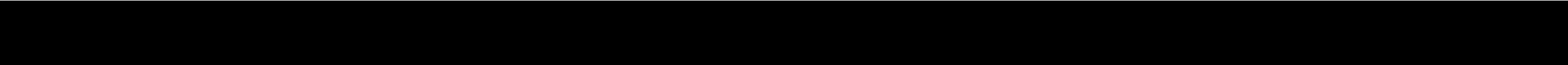 Аннотация рабочих программ по предмету «Математика» в основной школеАннотация рабочих программ по предмету «Информатика» в основной школеАннотация рабочих программ по предмету «История» в основной школеАннотация рабочих программ по предмету «Обществознание» в основной школеАннотация рабочих программ по предмету «Географии» в основной школеАннотация рабочих программ по предмету «Физика» в основной школеАннотация рабочих программ по предмету «Биология» в основной школеАннотация рабочих программ по предмету «Химия» в основной школеАннотация рабочих программ по предмету «Искусство» в основной школе8 класс	При	составлении	программы использованы:	Гусева           О.М. Поурочные             разработки	по изобразительному искусству : 8 класс.-М.: ВАКО, 2012; Изобразительное искусство;        рабочие        программы. Предметная линия        учебников под редакцией	Б.М.     Неменского.     5-9 классы:     пособие	для          учителей общеобразовательных       учреждений/ [Б.М. Неменский, Л. А. Неменская, Н.А. Горяева, А. С. Питерских] –М.: Просвещение,        2011.	Программа ориентирована на работу с учебниками Питерских      А.С.      Изобразительное искусство. Дизайн и архитектура в жизни человека. 7-8 класс: учеб. для общеобразоват. учреждений/ А. С. Питерских, Г. Е. Гуров под ред. Б.М. Неменского       -       5-е       изд.       –М.: Просвещение, 2012.- приобретение опыта работы различными художественными материалами и в разных	техниках	в	различных	видах	визуально-пространственных	искусств,	в специфических формах художественной деятельности, в том числе базирующихся на ИКТ (цифровая фотография, видеозапись, компьютерная графика, др.);- развитие потребности в общении с произведениями изобразительного искусства4 - осознание значимости искусства и творчества в личной       и культурнойсамоидентификации личности;-	развитие	индивидуальных	творческих	способностей	обучающихся, формирование устойчивого интереса к творческой деятельности.Личностные результаты отражаются	в индивидуальных качественных свойствах учащихся:в познавательной сфере:Формирование способности ориентироваться в мире современной художественной культуры;Овладение средствами художественного изображения; в ценностно-ориентационной сфере:Воспитание художественного вкуса как способности эстетически воспринимат чувствовать и оценивать явления окружающего мира и искусства;в трудовой сфере:Овладение основами культуры практической творческой работы разными материалами и инструментами;Метапредметные результаты освоения обучающимися изобразительного искусства: в познавательной сфере:Развитие художественно-образного мышления; фантазии, воображения, интуици визуальной памяти и применение их при выполнении творческих заданий.Формирование способности к целостному художественному восприятию мира; в ценностно-ориентационной сфере:Воспитание уважения к искусствуи культуре своей Родины, выраженной в её архитектур изобразительном искусстве, в национальных образах и понимании красоты человека; Умение воспринимать и терпимо относиться к другой точке зрения, другой культурдругому восприятию мира; в трудовой сфере:Обретение самостоятельного творческого опыта, формирующего способность к самостоятельным действиям в ситуации неопределённости, в различных учебных и жизненных ситуациях;Умение эстетически подходить к любому виду деятельности;Предметные результаты освоения обучающимися изобразительного искусства:Аннотация рабочих программ по предмету «Музыка» в основной школеАннотация рабочих программ по предмету «Технология» в основной школеАннотация рабочих программ по предмету «Физическая культура» в основной школеАннотация рабочих программ по предмету «Обеспечение безопасной жизнедеятельности» в основной школеклассУМКПланируемые результаты освоения программы5 класс1. Программы общеобразовательных учреждений. Русский язык. 5-9 классы. Авторы: М.М. Разумовская, С.И. Львова, М.: Дрофа, 2014.2.	М.М. Разумовская, С.И. Львова и др. Русский язык 5 класс, учебник 3-е издание., стереотип. - М.: Дрофа, 2014.3.	Методические рекомендации к учебнику «Русский язык. 5 класс»/ М. М. Разумовская, С. И. Львова, В. И. Капинос и др. – М.: Дрофа, 2013.Учащиеся должны знать определения основных изучаемых в V классе языковых единиц, речеведческих понятий, орфографических и пунктуационных правил, обосновывать свои ответы, приводя нужные примеры.II. К концу V класса учащиеся должны овладеть следующими умениями и навыками:Речевая деятельность: аудирование:понимать	основное	содержание	небольшого	по	объему	научно-учебного	и художественного текста, воспринимаемого на слух; выделять основную мысль, структурные части исходного текста;чтение:владеть техникой чтения; выделять в тексте главную и второстепенную информацию; разбивать текст на смысловые части и составлять простой план; отвечать на вопросы по содержаниюпрочитанного текста; владетьознакомительнымиизучающимвидамичтения; прогнозировать содержание текста по заголовку, названию параграфа учебника; извлекать информацию из лингвистических словарей разных видов; правильно расставлять логические ударения, паузы; выбирать уместный тон речи при чтении текста вслух;говорение:доказательно отвечатьнавопросы учителя; подробно исжато излагатьпрочитанныйтекст, сохраняя его строение, тип речи; создавать устные высказывания, раскрывая тему и развивая основную мысль; выражать свое отношение к предмету речи с помощью разнообразных языковых средств и интонации;письмо:подробно и сжато пересказывать тексты разных типов речи; создавать письменные высказывания разных типов речи; составлять план сочинения и соблюдать его в процессе письма; определять и раскрывать тему и основную мысль высказывания; делить текст на абзацы; писать небольшие по объему тексты (сочинения-миниатюры разных стилей, в том числе и научного); пользоваться разными видами словарей в процессе написания текста; выражать свое отношение к предмету речи; находить в тексте типовые фрагменты описания, повествования, рассуждения; подбирать заголовок, отражающий тему и основную мысль текста;использовать элементарные условные обозначения речевых ошибок (ошибки в выделении абзаца,     неоправданный     повтор     слов,     неправильное     употребление     местоимений,избыточная информация и др.); исправлять недочеты в содержании высказывания и его построении;фонетика и орфоэпия:выделять в слове звуки речи, давать им фонетическую характеристику; различать ударные и безударные слоги, не смешивать звуки и буквы;использовать элементы упрощенной транскрипциидля обозначения анализируемого звука и объяснения написания слова; находить в художественном тексте явления звукописи; правильно произносить гласные, согласные звуки и их сочетания в слове, а также наиболее употребительные слова и формы изученных частей речи; работать с орфоэпическим словарем;графика:правильно произносить названия букв русского алфавита; свободно пользоваться алфавитом, работая со словарями; проводить сопоставительный анализ звукового и буквенного состава слова;морфемика:выделять морфемы на основе смыслового анализа слова; подбирать однокоренные слова с учетом значения слова; учитывать различия в значении однокоренных слов, вносимые приставками и суффиксами; пользоваться словарем значения морфем и словарем морфемного строения слов; объяснять особенности использования слов с эмоционально-оценочными суффиксами в художественных текстах;лексикология и фразеология:объяснять лексическое значение слов и фразеологизмов разными способами (описание, краткое толкование, подбор синонимов, антонимов, однокоренных слов); пользоваться толковыми словарями для определения и уточнения лексического значения злова, словарями синонимов, антонимов, фразеологизмов; распределять слова на тематические группы; употреблять слова в соответствии с их лексическим значением; различать прямое и переносное значение слов; отличать омонимы от многозначных слов; подбирать синонимы и антонимы; выбирать из синонимического ряда наиболее точное и уместное слово; находить в тексте выразительные приемы, основанные на употреблении слова в переносном значении; владеть наиболее употребительными оборотами русского речевого этикета; использовать синонимы как средство связи предложений в тексте и как средство устранения неоправданного повтора;морфология:различать части речи; правильно указывать морфологические признаки; уметь изменять части речи;орфография:находить орфограммы в морфемах; группировать слова по видам орфограмм; владеть правильным способом подбора однокоренных слов, а также приемами применения изученных правил орфографии; устно объяснять выбор написания и использовать на письме специальные графические обозначения; самостоятельно подбирать слова на изученные правила;синтаксис и пунктуация:выделять словосочетания в предложении; определять главное и зависимое слово; составлять схемы словосочетаний изученных видов и конструировать словосочетания по заданной	схеме;	выделять	основы	предложений	с	двумя	главными	членами; конструировать предложения по заданным типам грамматических основ; характеризовать предложения по цели высказывания, наличию или отсутствию второстепенных членов, количеству грамматических основ; правильно интонировать предложения, различные по цели высказывания и эмоциональной окраске, использовать повествовательные и вопросительные предложения как пункты плана высказывания, соблюдать верную интонацию конца предложений; составлять простые и сложные предложения изученных видов; опознавать предложения, осложненные однородными членами, обращениями, вводными словами; находить, анализировать и конструировать предложения с прямой речью; владеть правильным способом действия при применении изученных правил пунктуации; устно объяснять постановку знаков препинания в предложениях, изученных синтаксических конструкциях и использовать на письме специальные графические обозначения; самостоятельно подбирать примеры на изученное пунктуационное правило.находить орфограммы в морфемах; группировать слова по видам орфограмм; владеть правильным способом подбора однокоренных слов, а также приемами применения изученных правил орфографии; устно объяснять выбор написания и использовать на письме специальные графические обозначения; самостоятельно подбирать слова на изученные правила;синтаксис и пунктуация:выделять словосочетания в предложении; определять главное и зависимое слово; составлять схемы словосочетаний изученных видов и конструировать словосочетания по заданной	схеме;	выделять	основы	предложений	с	двумя	главными	членами; конструировать предложения по заданным типам грамматических основ; характеризовать предложения по цели высказывания, наличию или отсутствию второстепенных членов, количеству грамматических основ; правильно интонировать предложения, различные по цели высказывания и эмоциональной окраске, использовать повествовательные и вопросительные предложения как пункты плана высказывания, соблюдать верную интонацию конца предложений; составлять простые и сложные предложения изученных видов; опознавать предложения, осложненные однородными членами, обращениями, вводными словами; находить, анализировать и конструировать предложения с прямой речью; владеть правильным способом действия при применении изученных правил пунктуации; устно объяснять постановку знаков препинания в предложениях, изученных синтаксических конструкциях и использовать на письме специальные графические обозначения; самостоятельно подбирать примеры на изученное пунктуационное правило.находить орфограммы в морфемах; группировать слова по видам орфограмм; владеть правильным способом подбора однокоренных слов, а также приемами применения изученных правил орфографии; устно объяснять выбор написания и использовать на письме специальные графические обозначения; самостоятельно подбирать слова на изученные правила;синтаксис и пунктуация:выделять словосочетания в предложении; определять главное и зависимое слово; составлять схемы словосочетаний изученных видов и конструировать словосочетания по заданной	схеме;	выделять	основы	предложений	с	двумя	главными	членами; конструировать предложения по заданным типам грамматических основ; характеризовать предложения по цели высказывания, наличию или отсутствию второстепенных членов, количеству грамматических основ; правильно интонировать предложения, различные по цели высказывания и эмоциональной окраске, использовать повествовательные и вопросительные предложения как пункты плана высказывания, соблюдать верную интонацию конца предложений; составлять простые и сложные предложения изученных видов; опознавать предложения, осложненные однородными членами, обращениями, вводными словами; находить, анализировать и конструировать предложения с прямой речью; владеть правильным способом действия при применении изученных правил пунктуации; устно объяснять постановку знаков препинания в предложениях, изученных синтаксических конструкциях и использовать на письме специальные графические обозначения; самостоятельно подбирать примеры на изученное пунктуационное правило.находить орфограммы в морфемах; группировать слова по видам орфограмм; владеть правильным способом подбора однокоренных слов, а также приемами применения изученных правил орфографии; устно объяснять выбор написания и использовать на письме специальные графические обозначения; самостоятельно подбирать слова на изученные правила;синтаксис и пунктуация:выделять словосочетания в предложении; определять главное и зависимое слово; составлять схемы словосочетаний изученных видов и конструировать словосочетания по заданной	схеме;	выделять	основы	предложений	с	двумя	главными	членами; конструировать предложения по заданным типам грамматических основ; характеризовать предложения по цели высказывания, наличию или отсутствию второстепенных членов, количеству грамматических основ; правильно интонировать предложения, различные по цели высказывания и эмоциональной окраске, использовать повествовательные и вопросительные предложения как пункты плана высказывания, соблюдать верную интонацию конца предложений; составлять простые и сложные предложения изученных видов; опознавать предложения, осложненные однородными членами, обращениями, вводными словами; находить, анализировать и конструировать предложения с прямой речью; владеть правильным способом действия при применении изученных правил пунктуации; устно объяснять постановку знаков препинания в предложениях, изученных синтаксических конструкциях и использовать на письме специальные графические обозначения; самостоятельно подбирать примеры на изученное пунктуационное правило.6 классУМК:Коммуникативные умения, являющиеся основой метапредметных результатов: Чтение и аудирование. Осмысленно и бегло, с установкой на различение основной и дополнительной информации читать учебно-научные тексты, составлять план отдельных параграфов учебника. Просматривая тексты учебника, выделять в них определения научных понятий, классификационные схемы, фрагменты с информативным повествованием.Анализ текста. Определять стиль речи; находить в текстах языковые средства, характерные для научного и делового стилей; выделять в текстах художественных произведений фрагменты с описанием места и состояния окружающей среды, в учебной литературе	находить	информативное	повествование,	рассуждение-доказательство, рассуждение-объяснение, проводить стилистический и типологический анализ текста; определять в отдельных абзацах текста способы и средства связи предложений.Воспроизведение текста. Пересказывать учебно-научные тексты типа рассуждения-объяснения, информативного повествования. Подробно и выборочно (устно и письменно)пересказывать повествовательные тексты художественного стиля речи с6 класс1. Программы общеобразовательных	учреждений. Русский язык. 5-9 классы. Авторы: М.М. Разумовская, С.И. Львова, М.: Дрофа, 2012.1. Программы общеобразовательных	учреждений. Русский язык. 5-9 классы. Авторы: М.М. Разумовская, С.И. Львова, М.: Дрофа, 2012.Коммуникативные умения, являющиеся основой метапредметных результатов: Чтение и аудирование. Осмысленно и бегло, с установкой на различение основной и дополнительной информации читать учебно-научные тексты, составлять план отдельных параграфов учебника. Просматривая тексты учебника, выделять в них определения научных понятий, классификационные схемы, фрагменты с информативным повествованием.Анализ текста. Определять стиль речи; находить в текстах языковые средства, характерные для научного и делового стилей; выделять в текстах художественных произведений фрагменты с описанием места и состояния окружающей среды, в учебной литературе	находить	информативное	повествование,	рассуждение-доказательство, рассуждение-объяснение, проводить стилистический и типологический анализ текста; определять в отдельных абзацах текста способы и средства связи предложений.Воспроизведение текста. Пересказывать учебно-научные тексты типа рассуждения-объяснения, информативного повествования. Подробно и выборочно (устно и письменно)пересказывать повествовательные тексты художественного стиля речи с6 класс1. Программы общеобразовательных	учреждений. Русский язык. 5-9 классы. Авторы: М.М. Разумовская, С.И. Львова, М.: Дрофа, 2012.1. Программы общеобразовательных	учреждений. Русский язык. 5-9 классы. Авторы: М.М. Разумовская, С.И. Львова, М.: Дрофа, 2012.Коммуникативные умения, являющиеся основой метапредметных результатов: Чтение и аудирование. Осмысленно и бегло, с установкой на различение основной и дополнительной информации читать учебно-научные тексты, составлять план отдельных параграфов учебника. Просматривая тексты учебника, выделять в них определения научных понятий, классификационные схемы, фрагменты с информативным повествованием.Анализ текста. Определять стиль речи; находить в текстах языковые средства, характерные для научного и делового стилей; выделять в текстах художественных произведений фрагменты с описанием места и состояния окружающей среды, в учебной литературе	находить	информативное	повествование,	рассуждение-доказательство, рассуждение-объяснение, проводить стилистический и типологический анализ текста; определять в отдельных абзацах текста способы и средства связи предложений.Воспроизведение текста. Пересказывать учебно-научные тексты типа рассуждения-объяснения, информативного повествования. Подробно и выборочно (устно и письменно)пересказывать повествовательные тексты художественного стиля речи с6 класс1. Программы общеобразовательных	учреждений. Русский язык. 5-9 классы. Авторы: М.М. Разумовская, С.И. Львова, М.: Дрофа, 2012.1. Программы общеобразовательных	учреждений. Русский язык. 5-9 классы. Авторы: М.М. Разумовская, С.И. Львова, М.: Дрофа, 2012.Коммуникативные умения, являющиеся основой метапредметных результатов: Чтение и аудирование. Осмысленно и бегло, с установкой на различение основной и дополнительной информации читать учебно-научные тексты, составлять план отдельных параграфов учебника. Просматривая тексты учебника, выделять в них определения научных понятий, классификационные схемы, фрагменты с информативным повествованием.Анализ текста. Определять стиль речи; находить в текстах языковые средства, характерные для научного и делового стилей; выделять в текстах художественных произведений фрагменты с описанием места и состояния окружающей среды, в учебной литературе	находить	информативное	повествование,	рассуждение-доказательство, рассуждение-объяснение, проводить стилистический и типологический анализ текста; определять в отдельных абзацах текста способы и средства связи предложений.Воспроизведение текста. Пересказывать учебно-научные тексты типа рассуждения-объяснения, информативного повествования. Подробно и выборочно (устно и письменно)пересказывать повествовательные тексты художественного стиля речи с6 класс1. Программы общеобразовательных	учреждений. Русский язык. 5-9 классы. Авторы: М.М. Разумовская, С.И. Львова, М.: Дрофа, 2012.1. Программы общеобразовательных	учреждений. Русский язык. 5-9 классы. Авторы: М.М. Разумовская, С.И. Львова, М.: Дрофа, 2012.Коммуникативные умения, являющиеся основой метапредметных результатов: Чтение и аудирование. Осмысленно и бегло, с установкой на различение основной и дополнительной информации читать учебно-научные тексты, составлять план отдельных параграфов учебника. Просматривая тексты учебника, выделять в них определения научных понятий, классификационные схемы, фрагменты с информативным повествованием.Анализ текста. Определять стиль речи; находить в текстах языковые средства, характерные для научного и делового стилей; выделять в текстах художественных произведений фрагменты с описанием места и состояния окружающей среды, в учебной литературе	находить	информативное	повествование,	рассуждение-доказательство, рассуждение-объяснение, проводить стилистический и типологический анализ текста; определять в отдельных абзацах текста способы и средства связи предложений.Воспроизведение текста. Пересказывать учебно-научные тексты типа рассуждения-объяснения, информативного повествования. Подробно и выборочно (устно и письменно)пересказывать повествовательные тексты художественного стиля речи с6 класс1. Программы общеобразовательных	учреждений. Русский язык. 5-9 классы. Авторы: М.М. Разумовская, С.И. Львова, М.: Дрофа, 2012.1. Программы общеобразовательных	учреждений. Русский язык. 5-9 классы. Авторы: М.М. Разумовская, С.И. Львова, М.: Дрофа, 2012.Коммуникативные умения, являющиеся основой метапредметных результатов: Чтение и аудирование. Осмысленно и бегло, с установкой на различение основной и дополнительной информации читать учебно-научные тексты, составлять план отдельных параграфов учебника. Просматривая тексты учебника, выделять в них определения научных понятий, классификационные схемы, фрагменты с информативным повествованием.Анализ текста. Определять стиль речи; находить в текстах языковые средства, характерные для научного и делового стилей; выделять в текстах художественных произведений фрагменты с описанием места и состояния окружающей среды, в учебной литературе	находить	информативное	повествование,	рассуждение-доказательство, рассуждение-объяснение, проводить стилистический и типологический анализ текста; определять в отдельных абзацах текста способы и средства связи предложений.Воспроизведение текста. Пересказывать учебно-научные тексты типа рассуждения-объяснения, информативного повествования. Подробно и выборочно (устно и письменно)пересказывать повествовательные тексты художественного стиля речи с6 класс1. Программы общеобразовательных	учреждений. Русский язык. 5-9 классы. Авторы: М.М. Разумовская, С.И. Львова, М.: Дрофа, 2012.1. Программы общеобразовательных	учреждений. Русский язык. 5-9 классы. Авторы: М.М. Разумовская, С.И. Львова, М.: Дрофа, 2012.Коммуникативные умения, являющиеся основой метапредметных результатов: Чтение и аудирование. Осмысленно и бегло, с установкой на различение основной и дополнительной информации читать учебно-научные тексты, составлять план отдельных параграфов учебника. Просматривая тексты учебника, выделять в них определения научных понятий, классификационные схемы, фрагменты с информативным повествованием.Анализ текста. Определять стиль речи; находить в текстах языковые средства, характерные для научного и делового стилей; выделять в текстах художественных произведений фрагменты с описанием места и состояния окружающей среды, в учебной литературе	находить	информативное	повествование,	рассуждение-доказательство, рассуждение-объяснение, проводить стилистический и типологический анализ текста; определять в отдельных абзацах текста способы и средства связи предложений.Воспроизведение текста. Пересказывать учебно-научные тексты типа рассуждения-объяснения, информативного повествования. Подробно и выборочно (устно и письменно)пересказывать повествовательные тексты художественного стиля речи с6 класс1. Программы общеобразовательных	учреждений. Русский язык. 5-9 классы. Авторы: М.М. Разумовская, С.И. Львова, М.: Дрофа, 2012.1. Программы общеобразовательных	учреждений. Русский язык. 5-9 классы. Авторы: М.М. Разумовская, С.И. Львова, М.: Дрофа, 2012.Коммуникативные умения, являющиеся основой метапредметных результатов: Чтение и аудирование. Осмысленно и бегло, с установкой на различение основной и дополнительной информации читать учебно-научные тексты, составлять план отдельных параграфов учебника. Просматривая тексты учебника, выделять в них определения научных понятий, классификационные схемы, фрагменты с информативным повествованием.Анализ текста. Определять стиль речи; находить в текстах языковые средства, характерные для научного и делового стилей; выделять в текстах художественных произведений фрагменты с описанием места и состояния окружающей среды, в учебной литературе	находить	информативное	повествование,	рассуждение-доказательство, рассуждение-объяснение, проводить стилистический и типологический анализ текста; определять в отдельных абзацах текста способы и средства связи предложений.Воспроизведение текста. Пересказывать учебно-научные тексты типа рассуждения-объяснения, информативного повествования. Подробно и выборочно (устно и письменно)пересказывать повествовательные тексты художественного стиля речи с6 класс1. Программы общеобразовательных	учреждений. Русский язык. 5-9 классы. Авторы: М.М. Разумовская, С.И. Львова, М.: Дрофа, 2012.1. Программы общеобразовательных	учреждений. Русский язык. 5-9 классы. Авторы: М.М. Разумовская, С.И. Львова, М.: Дрофа, 2012.Коммуникативные умения, являющиеся основой метапредметных результатов: Чтение и аудирование. Осмысленно и бегло, с установкой на различение основной и дополнительной информации читать учебно-научные тексты, составлять план отдельных параграфов учебника. Просматривая тексты учебника, выделять в них определения научных понятий, классификационные схемы, фрагменты с информативным повествованием.Анализ текста. Определять стиль речи; находить в текстах языковые средства, характерные для научного и делового стилей; выделять в текстах художественных произведений фрагменты с описанием места и состояния окружающей среды, в учебной литературе	находить	информативное	повествование,	рассуждение-доказательство, рассуждение-объяснение, проводить стилистический и типологический анализ текста; определять в отдельных абзацах текста способы и средства связи предложений.Воспроизведение текста. Пересказывать учебно-научные тексты типа рассуждения-объяснения, информативного повествования. Подробно и выборочно (устно и письменно)пересказывать повествовательные тексты художественного стиля речи с6 класс1. Программы общеобразовательных	учреждений. Русский язык. 5-9 классы. Авторы: М.М. Разумовская, С.И. Львова, М.: Дрофа, 2012.1. Программы общеобразовательных	учреждений. Русский язык. 5-9 классы. Авторы: М.М. Разумовская, С.И. Львова, М.: Дрофа, 2012.Коммуникативные умения, являющиеся основой метапредметных результатов: Чтение и аудирование. Осмысленно и бегло, с установкой на различение основной и дополнительной информации читать учебно-научные тексты, составлять план отдельных параграфов учебника. Просматривая тексты учебника, выделять в них определения научных понятий, классификационные схемы, фрагменты с информативным повествованием.Анализ текста. Определять стиль речи; находить в текстах языковые средства, характерные для научного и делового стилей; выделять в текстах художественных произведений фрагменты с описанием места и состояния окружающей среды, в учебной литературе	находить	информативное	повествование,	рассуждение-доказательство, рассуждение-объяснение, проводить стилистический и типологический анализ текста; определять в отдельных абзацах текста способы и средства связи предложений.Воспроизведение текста. Пересказывать учебно-научные тексты типа рассуждения-объяснения, информативного повествования. Подробно и выборочно (устно и письменно)пересказывать повествовательные тексты художественного стиля речи с6 класс1. Программы общеобразовательных	учреждений. Русский язык. 5-9 классы. Авторы: М.М. Разумовская, С.И. Львова, М.: Дрофа, 2012.1. Программы общеобразовательных	учреждений. Русский язык. 5-9 классы. Авторы: М.М. Разумовская, С.И. Львова, М.: Дрофа, 2012.Коммуникативные умения, являющиеся основой метапредметных результатов: Чтение и аудирование. Осмысленно и бегло, с установкой на различение основной и дополнительной информации читать учебно-научные тексты, составлять план отдельных параграфов учебника. Просматривая тексты учебника, выделять в них определения научных понятий, классификационные схемы, фрагменты с информативным повествованием.Анализ текста. Определять стиль речи; находить в текстах языковые средства, характерные для научного и делового стилей; выделять в текстах художественных произведений фрагменты с описанием места и состояния окружающей среды, в учебной литературе	находить	информативное	повествование,	рассуждение-доказательство, рассуждение-объяснение, проводить стилистический и типологический анализ текста; определять в отдельных абзацах текста способы и средства связи предложений.Воспроизведение текста. Пересказывать учебно-научные тексты типа рассуждения-объяснения, информативного повествования. Подробно и выборочно (устно и письменно)пересказывать повествовательные тексты художественного стиля речи с6 класс1. Программы общеобразовательных	учреждений. Русский язык. 5-9 классы. Авторы: М.М. Разумовская, С.И. Львова, М.: Дрофа, 2012.1. Программы общеобразовательных	учреждений. Русский язык. 5-9 классы. Авторы: М.М. Разумовская, С.И. Львова, М.: Дрофа, 2012.Коммуникативные умения, являющиеся основой метапредметных результатов: Чтение и аудирование. Осмысленно и бегло, с установкой на различение основной и дополнительной информации читать учебно-научные тексты, составлять план отдельных параграфов учебника. Просматривая тексты учебника, выделять в них определения научных понятий, классификационные схемы, фрагменты с информативным повествованием.Анализ текста. Определять стиль речи; находить в текстах языковые средства, характерные для научного и делового стилей; выделять в текстах художественных произведений фрагменты с описанием места и состояния окружающей среды, в учебной литературе	находить	информативное	повествование,	рассуждение-доказательство, рассуждение-объяснение, проводить стилистический и типологический анализ текста; определять в отдельных абзацах текста способы и средства связи предложений.Воспроизведение текста. Пересказывать учебно-научные тексты типа рассуждения-объяснения, информативного повествования. Подробно и выборочно (устно и письменно)пересказывать повествовательные тексты художественного стиля речи с6 класс1. Программы общеобразовательных	учреждений. Русский язык. 5-9 классы. Авторы: М.М. Разумовская, С.И. Львова, М.: Дрофа, 2012.1. Программы общеобразовательных	учреждений. Русский язык. 5-9 классы. Авторы: М.М. Разумовская, С.И. Львова, М.: Дрофа, 2012.Коммуникативные умения, являющиеся основой метапредметных результатов: Чтение и аудирование. Осмысленно и бегло, с установкой на различение основной и дополнительной информации читать учебно-научные тексты, составлять план отдельных параграфов учебника. Просматривая тексты учебника, выделять в них определения научных понятий, классификационные схемы, фрагменты с информативным повествованием.Анализ текста. Определять стиль речи; находить в текстах языковые средства, характерные для научного и делового стилей; выделять в текстах художественных произведений фрагменты с описанием места и состояния окружающей среды, в учебной литературе	находить	информативное	повествование,	рассуждение-доказательство, рассуждение-объяснение, проводить стилистический и типологический анализ текста; определять в отдельных абзацах текста способы и средства связи предложений.Воспроизведение текста. Пересказывать учебно-научные тексты типа рассуждения-объяснения, информативного повествования. Подробно и выборочно (устно и письменно)пересказывать повествовательные тексты художественного стиля речи с6 класс1. Программы общеобразовательных	учреждений. Русский язык. 5-9 классы. Авторы: М.М. Разумовская, С.И. Львова, М.: Дрофа, 2012.1. Программы общеобразовательных	учреждений. Русский язык. 5-9 классы. Авторы: М.М. Разумовская, С.И. Львова, М.: Дрофа, 2012.Коммуникативные умения, являющиеся основой метапредметных результатов: Чтение и аудирование. Осмысленно и бегло, с установкой на различение основной и дополнительной информации читать учебно-научные тексты, составлять план отдельных параграфов учебника. Просматривая тексты учебника, выделять в них определения научных понятий, классификационные схемы, фрагменты с информативным повествованием.Анализ текста. Определять стиль речи; находить в текстах языковые средства, характерные для научного и делового стилей; выделять в текстах художественных произведений фрагменты с описанием места и состояния окружающей среды, в учебной литературе	находить	информативное	повествование,	рассуждение-доказательство, рассуждение-объяснение, проводить стилистический и типологический анализ текста; определять в отдельных абзацах текста способы и средства связи предложений.Воспроизведение текста. Пересказывать учебно-научные тексты типа рассуждения-объяснения, информативного повествования. Подробно и выборочно (устно и письменно)пересказывать повествовательные тексты художественного стиля речи с6 класс1. Программы общеобразовательных	учреждений. Русский язык. 5-9 классы. Авторы: М.М. Разумовская, С.И. Львова, М.: Дрофа, 2012.1. Программы общеобразовательных	учреждений. Русский язык. 5-9 классы. Авторы: М.М. Разумовская, С.И. Львова, М.: Дрофа, 2012.Коммуникативные умения, являющиеся основой метапредметных результатов: Чтение и аудирование. Осмысленно и бегло, с установкой на различение основной и дополнительной информации читать учебно-научные тексты, составлять план отдельных параграфов учебника. Просматривая тексты учебника, выделять в них определения научных понятий, классификационные схемы, фрагменты с информативным повествованием.Анализ текста. Определять стиль речи; находить в текстах языковые средства, характерные для научного и делового стилей; выделять в текстах художественных произведений фрагменты с описанием места и состояния окружающей среды, в учебной литературе	находить	информативное	повествование,	рассуждение-доказательство, рассуждение-объяснение, проводить стилистический и типологический анализ текста; определять в отдельных абзацах текста способы и средства связи предложений.Воспроизведение текста. Пересказывать учебно-научные тексты типа рассуждения-объяснения, информативного повествования. Подробно и выборочно (устно и письменно)пересказывать повествовательные тексты художественного стиля речи с6 класс1. Программы общеобразовательных	учреждений. Русский язык. 5-9 классы. Авторы: М.М. Разумовская, С.И. Львова, М.: Дрофа, 2012.1. Программы общеобразовательных	учреждений. Русский язык. 5-9 классы. Авторы: М.М. Разумовская, С.И. Львова, М.: Дрофа, 2012.Коммуникативные умения, являющиеся основой метапредметных результатов: Чтение и аудирование. Осмысленно и бегло, с установкой на различение основной и дополнительной информации читать учебно-научные тексты, составлять план отдельных параграфов учебника. Просматривая тексты учебника, выделять в них определения научных понятий, классификационные схемы, фрагменты с информативным повествованием.Анализ текста. Определять стиль речи; находить в текстах языковые средства, характерные для научного и делового стилей; выделять в текстах художественных произведений фрагменты с описанием места и состояния окружающей среды, в учебной литературе	находить	информативное	повествование,	рассуждение-доказательство, рассуждение-объяснение, проводить стилистический и типологический анализ текста; определять в отдельных абзацах текста способы и средства связи предложений.Воспроизведение текста. Пересказывать учебно-научные тексты типа рассуждения-объяснения, информативного повествования. Подробно и выборочно (устно и письменно)пересказывать повествовательные тексты художественного стиля речи сописанием места и (или) состояния природы. Сохранять в тексте подробного изложения типологическую структуру исходного текста и языковые средства выразительности.описанием места и (или) состояния природы. Сохранять в тексте подробного изложения типологическую структуру исходного текста и языковые средства выразительности.Создание текста. Создавать устные и письменные высказывания: собирать материал к сочинению и систематизировать его ; составлять сложный план готового текста и своего высказывания; отбирать для сочинения нужные типы речи и языковые средства, решать вопрос о способах и средствах связи предложений. Писать сочинения-описания помещения, природы. Писать краткое сообщение (аннотацию) о содержании книги фильмадвухвидов: а)о чемговорится; б)что говорится. Даватьотзывопрочитаннойкниге, сочинении или устном ответе учащегося, обосновывая свое мнение о прочитанном; строить устное определение научного понятия.Совершенствование текста. Совершенствовать содержание, логику изложения и язык своего высказывания (устного и письменного), в частности находить и устранять неоправданные повторы, неудачное употребление стилистически окрашенных слов и оборотов.Создание текста. Создавать устные и письменные высказывания: собирать материал к сочинению и систематизировать его ; составлять сложный план готового текста и своего высказывания; отбирать для сочинения нужные типы речи и языковые средства, решать вопрос о способах и средствах связи предложений. Писать сочинения-описания помещения, природы. Писать краткое сообщение (аннотацию) о содержании книги фильмадвухвидов: а)о чемговорится; б)что говорится. Даватьотзывопрочитаннойкниге, сочинении или устном ответе учащегося, обосновывая свое мнение о прочитанном; строить устное определение научного понятия.Совершенствование текста. Совершенствовать содержание, логику изложения и язык своего высказывания (устного и письменного), в частности находить и устранять неоправданные повторы, неудачное употребление стилистически окрашенных слов и оборотов.,Предметные результаты обучения:. п о	о р ф о э п и и : правильно произносить употребительные сложносокращенные слова; употребительные слова изученных частей речи; свободно пользоваться орфоэпическим словарем;.по л е к с и к е и ф р а з е о л о г и и : употреблять слова (термины, профессиональные, заимствованные и др.) в соответствии с их лексическим значением, с учетом условий и задач общения; избегать засорения речи иноязычными словами; толковать лексическое значение общеупотребительных слов и фразеологизмов; пользоваться различными видами словарей (синонимов, антонимов, иностранных слов, фразеологизмов);•	по	морфемикеи	с л о в о о б р а з о в а нию: выделять морфемы на основе словообразовательного          анализа	(в	словах	сложной	структуры); составлять словообразовательную цепочку слов,     включающую 3—5 звеньев; различать морфологические способы образования изученных частей речи;П о	м о р ф о л о г и и : квалифицировать слово как часть речи; образовывать и употреблять формы изученных в б классе частей речи в соответствии с нормами литературного языка; определять грамматические признаки изученных частей речи (например, при решении орфографических задач);• по о р ф о г р а ф и и : характеризовать изученные орфограммы и объяснять написаниеслов; правильно писать слова, написание которых подчиняется правилам, изученным в 6	классе,	а	также	слова	с	непроверяемыми	орфограммами,	написание которых отрабатывается в словарном порядке, свободно пользоваться орфографическим словарем;• по с и н т а к с и с у : определять синтаксическую роль частей речи, изученных в 6,Предметные результаты обучения:. п о	о р ф о э п и и : правильно произносить употребительные сложносокращенные слова; употребительные слова изученных частей речи; свободно пользоваться орфоэпическим словарем;.по л е к с и к е и ф р а з е о л о г и и : употреблять слова (термины, профессиональные, заимствованные и др.) в соответствии с их лексическим значением, с учетом условий и задач общения; избегать засорения речи иноязычными словами; толковать лексическое значение общеупотребительных слов и фразеологизмов; пользоваться различными видами словарей (синонимов, антонимов, иностранных слов, фразеологизмов);•	по	морфемикеи	с л о в о о б р а з о в а нию: выделять морфемы на основе словообразовательного          анализа	(в	словах	сложной	структуры); составлять словообразовательную цепочку слов,     включающую 3—5 звеньев; различать морфологические способы образования изученных частей речи;П о	м о р ф о л о г и и : квалифицировать слово как часть речи; образовывать и употреблять формы изученных в б классе частей речи в соответствии с нормами литературного языка; определять грамматические признаки изученных частей речи (например, при решении орфографических задач);• по о р ф о г р а ф и и : характеризовать изученные орфограммы и объяснять написаниеслов; правильно писать слова, написание которых подчиняется правилам, изученным в 6	классе,	а	также	слова	с	непроверяемыми	орфограммами,	написание которых отрабатывается в словарном порядке, свободно пользоваться орфографическим словарем;• по с и н т а к с и с у : определять синтаксическую роль частей речи, изученных в 6Предметные результаты обучения:. п о	о р ф о э п и и : правильно произносить употребительные сложносокращенные слова; употребительные слова изученных частей речи; свободно пользоваться орфоэпическим словарем;.по л е к с и к е и ф р а з е о л о г и и : употреблять слова (термины, профессиональные, заимствованные и др.) в соответствии с их лексическим значением, с учетом условий и задач общения; избегать засорения речи иноязычными словами; толковать лексическое значение общеупотребительных слов и фразеологизмов; пользоваться различными видами словарей (синонимов, антонимов, иностранных слов, фразеологизмов);•	по	морфемикеи	с л о в о о б р а з о в а нию: выделять морфемы на основе словообразовательного          анализа	(в	словах	сложной	структуры); составлять словообразовательную цепочку слов,     включающую 3—5 звеньев; различать морфологические способы образования изученных частей речи;П о	м о р ф о л о г и и : квалифицировать слово как часть речи; образовывать и употреблять формы изученных в б классе частей речи в соответствии с нормами литературного языка; определять грамматические признаки изученных частей речи (например, при решении орфографических задач);• по о р ф о г р а ф и и : характеризовать изученные орфограммы и объяснять написаниеслов; правильно писать слова, написание которых подчиняется правилам, изученным в 6	классе,	а	также	слова	с	непроверяемыми	орфограммами,	написание которых отрабатывается в словарном порядке, свободно пользоваться орфографическим словарем;• по с и н т а к с и с у : определять синтаксическую роль частей речи, изученных в 6Предметные результаты обучения:. п о	о р ф о э п и и : правильно произносить употребительные сложносокращенные слова; употребительные слова изученных частей речи; свободно пользоваться орфоэпическим словарем;.по л е к с и к е и ф р а з е о л о г и и : употреблять слова (термины, профессиональные, заимствованные и др.) в соответствии с их лексическим значением, с учетом условий и задач общения; избегать засорения речи иноязычными словами; толковать лексическое значение общеупотребительных слов и фразеологизмов; пользоваться различными видами словарей (синонимов, антонимов, иностранных слов, фразеологизмов);•	по	морфемикеи	с л о в о о б р а з о в а нию: выделять морфемы на основе словообразовательного          анализа	(в	словах	сложной	структуры); составлять словообразовательную цепочку слов,     включающую 3—5 звеньев; различать морфологические способы образования изученных частей речи;П о	м о р ф о л о г и и : квалифицировать слово как часть речи; образовывать и употреблять формы изученных в б классе частей речи в соответствии с нормами литературного языка; определять грамматические признаки изученных частей речи (например, при решении орфографических задач);• по о р ф о г р а ф и и : характеризовать изученные орфограммы и объяснять написаниеслов; правильно писать слова, написание которых подчиняется правилам, изученным в 6	классе,	а	также	слова	с	непроверяемыми	орфограммами,	написание которых отрабатывается в словарном порядке, свободно пользоваться орфографическим словарем;• по с и н т а к с и с у : определять синтаксическую роль частей речи, изученных в 6Предметные результаты обучения:. п о	о р ф о э п и и : правильно произносить употребительные сложносокращенные слова; употребительные слова изученных частей речи; свободно пользоваться орфоэпическим словарем;.по л е к с и к е и ф р а з е о л о г и и : употреблять слова (термины, профессиональные, заимствованные и др.) в соответствии с их лексическим значением, с учетом условий и задач общения; избегать засорения речи иноязычными словами; толковать лексическое значение общеупотребительных слов и фразеологизмов; пользоваться различными видами словарей (синонимов, антонимов, иностранных слов, фразеологизмов);•	по	морфемикеи	с л о в о о б р а з о в а нию: выделять морфемы на основе словообразовательного          анализа	(в	словах	сложной	структуры); составлять словообразовательную цепочку слов,     включающую 3—5 звеньев; различать морфологические способы образования изученных частей речи;П о	м о р ф о л о г и и : квалифицировать слово как часть речи; образовывать и употреблять формы изученных в б классе частей речи в соответствии с нормами литературного языка; определять грамматические признаки изученных частей речи (например, при решении орфографических задач);• по о р ф о г р а ф и и : характеризовать изученные орфограммы и объяснять написаниеслов; правильно писать слова, написание которых подчиняется правилам, изученным в 6	классе,	а	также	слова	с	непроверяемыми	орфограммами,	написание которых отрабатывается в словарном порядке, свободно пользоваться орфографическим словарем;• по с и н т а к с и с у : определять синтаксическую роль частей речи, изученных в 6Предметные результаты обучения:. п о	о р ф о э п и и : правильно произносить употребительные сложносокращенные слова; употребительные слова изученных частей речи; свободно пользоваться орфоэпическим словарем;.по л е к с и к е и ф р а з е о л о г и и : употреблять слова (термины, профессиональные, заимствованные и др.) в соответствии с их лексическим значением, с учетом условий и задач общения; избегать засорения речи иноязычными словами; толковать лексическое значение общеупотребительных слов и фразеологизмов; пользоваться различными видами словарей (синонимов, антонимов, иностранных слов, фразеологизмов);•	по	морфемикеи	с л о в о о б р а з о в а нию: выделять морфемы на основе словообразовательного          анализа	(в	словах	сложной	структуры); составлять словообразовательную цепочку слов,     включающую 3—5 звеньев; различать морфологические способы образования изученных частей речи;П о	м о р ф о л о г и и : квалифицировать слово как часть речи; образовывать и употреблять формы изученных в б классе частей речи в соответствии с нормами литературного языка; определять грамматические признаки изученных частей речи (например, при решении орфографических задач);• по о р ф о г р а ф и и : характеризовать изученные орфограммы и объяснять написаниеслов; правильно писать слова, написание которых подчиняется правилам, изученным в 6	классе,	а	также	слова	с	непроверяемыми	орфограммами,	написание которых отрабатывается в словарном порядке, свободно пользоваться орфографическим словарем;• по с и н т а к с и с у : определять синтаксическую роль частей речи, изученных в 6Предметные результаты обучения:. п о	о р ф о э п и и : правильно произносить употребительные сложносокращенные слова; употребительные слова изученных частей речи; свободно пользоваться орфоэпическим словарем;.по л е к с и к е и ф р а з е о л о г и и : употреблять слова (термины, профессиональные, заимствованные и др.) в соответствии с их лексическим значением, с учетом условий и задач общения; избегать засорения речи иноязычными словами; толковать лексическое значение общеупотребительных слов и фразеологизмов; пользоваться различными видами словарей (синонимов, антонимов, иностранных слов, фразеологизмов);•	по	морфемикеи	с л о в о о б р а з о в а нию: выделять морфемы на основе словообразовательного          анализа	(в	словах	сложной	структуры); составлять словообразовательную цепочку слов,     включающую 3—5 звеньев; различать морфологические способы образования изученных частей речи;П о	м о р ф о л о г и и : квалифицировать слово как часть речи; образовывать и употреблять формы изученных в б классе частей речи в соответствии с нормами литературного языка; определять грамматические признаки изученных частей речи (например, при решении орфографических задач);• по о р ф о г р а ф и и : характеризовать изученные орфограммы и объяснять написаниеслов; правильно писать слова, написание которых подчиняется правилам, изученным в 6	классе,	а	также	слова	с	непроверяемыми	орфограммами,	написание которых отрабатывается в словарном порядке, свободно пользоваться орфографическим словарем;• по с и н т а к с и с у : определять синтаксическую роль частей речи, изученных в 6Предметные результаты обучения:. п о	о р ф о э п и и : правильно произносить употребительные сложносокращенные слова; употребительные слова изученных частей речи; свободно пользоваться орфоэпическим словарем;.по л е к с и к е и ф р а з е о л о г и и : употреблять слова (термины, профессиональные, заимствованные и др.) в соответствии с их лексическим значением, с учетом условий и задач общения; избегать засорения речи иноязычными словами; толковать лексическое значение общеупотребительных слов и фразеологизмов; пользоваться различными видами словарей (синонимов, антонимов, иностранных слов, фразеологизмов);•	по	морфемикеи	с л о в о о б р а з о в а нию: выделять морфемы на основе словообразовательного          анализа	(в	словах	сложной	структуры); составлять словообразовательную цепочку слов,     включающую 3—5 звеньев; различать морфологические способы образования изученных частей речи;П о	м о р ф о л о г и и : квалифицировать слово как часть речи; образовывать и употреблять формы изученных в б классе частей речи в соответствии с нормами литературного языка; определять грамматические признаки изученных частей речи (например, при решении орфографических задач);• по о р ф о г р а ф и и : характеризовать изученные орфограммы и объяснять написаниеслов; правильно писать слова, написание которых подчиняется правилам, изученным в 6	классе,	а	также	слова	с	непроверяемыми	орфограммами,	написание которых отрабатывается в словарном порядке, свободно пользоваться орфографическим словарем;• по с и н т а к с и с у : определять синтаксическую роль частей речи, изученных в 6Предметные результаты обучения:. п о	о р ф о э п и и : правильно произносить употребительные сложносокращенные слова; употребительные слова изученных частей речи; свободно пользоваться орфоэпическим словарем;.по л е к с и к е и ф р а з е о л о г и и : употреблять слова (термины, профессиональные, заимствованные и др.) в соответствии с их лексическим значением, с учетом условий и задач общения; избегать засорения речи иноязычными словами; толковать лексическое значение общеупотребительных слов и фразеологизмов; пользоваться различными видами словарей (синонимов, антонимов, иностранных слов, фразеологизмов);•	по	морфемикеи	с л о в о о б р а з о в а нию: выделять морфемы на основе словообразовательного          анализа	(в	словах	сложной	структуры); составлять словообразовательную цепочку слов,     включающую 3—5 звеньев; различать морфологические способы образования изученных частей речи;П о	м о р ф о л о г и и : квалифицировать слово как часть речи; образовывать и употреблять формы изученных в б классе частей речи в соответствии с нормами литературного языка; определять грамматические признаки изученных частей речи (например, при решении орфографических задач);• по о р ф о г р а ф и и : характеризовать изученные орфограммы и объяснять написаниеслов; правильно писать слова, написание которых подчиняется правилам, изученным в 6	классе,	а	также	слова	с	непроверяемыми	орфограммами,	написание которых отрабатывается в словарном порядке, свободно пользоваться орфографическим словарем;• по с и н т а к с и с у : определять синтаксическую роль частей речи, изученных в 6Предметные результаты обучения:. п о	о р ф о э п и и : правильно произносить употребительные сложносокращенные слова; употребительные слова изученных частей речи; свободно пользоваться орфоэпическим словарем;.по л е к с и к е и ф р а з е о л о г и и : употреблять слова (термины, профессиональные, заимствованные и др.) в соответствии с их лексическим значением, с учетом условий и задач общения; избегать засорения речи иноязычными словами; толковать лексическое значение общеупотребительных слов и фразеологизмов; пользоваться различными видами словарей (синонимов, антонимов, иностранных слов, фразеологизмов);•	по	морфемикеи	с л о в о о б р а з о в а нию: выделять морфемы на основе словообразовательного          анализа	(в	словах	сложной	структуры); составлять словообразовательную цепочку слов,     включающую 3—5 звеньев; различать морфологические способы образования изученных частей речи;П о	м о р ф о л о г и и : квалифицировать слово как часть речи; образовывать и употреблять формы изученных в б классе частей речи в соответствии с нормами литературного языка; определять грамматические признаки изученных частей речи (например, при решении орфографических задач);• по о р ф о г р а ф и и : характеризовать изученные орфограммы и объяснять написаниеслов; правильно писать слова, написание которых подчиняется правилам, изученным в 6	классе,	а	также	слова	с	непроверяемыми	орфограммами,	написание которых отрабатывается в словарном порядке, свободно пользоваться орфографическим словарем;• по с и н т а к с и с у : определять синтаксическую роль частей речи, изученных в 6Предметные результаты обучения:. п о	о р ф о э п и и : правильно произносить употребительные сложносокращенные слова; употребительные слова изученных частей речи; свободно пользоваться орфоэпическим словарем;.по л е к с и к е и ф р а з е о л о г и и : употреблять слова (термины, профессиональные, заимствованные и др.) в соответствии с их лексическим значением, с учетом условий и задач общения; избегать засорения речи иноязычными словами; толковать лексическое значение общеупотребительных слов и фразеологизмов; пользоваться различными видами словарей (синонимов, антонимов, иностранных слов, фразеологизмов);•	по	морфемикеи	с л о в о о б р а з о в а нию: выделять морфемы на основе словообразовательного          анализа	(в	словах	сложной	структуры); составлять словообразовательную цепочку слов,     включающую 3—5 звеньев; различать морфологические способы образования изученных частей речи;П о	м о р ф о л о г и и : квалифицировать слово как часть речи; образовывать и употреблять формы изученных в б классе частей речи в соответствии с нормами литературного языка; определять грамматические признаки изученных частей речи (например, при решении орфографических задач);• по о р ф о г р а ф и и : характеризовать изученные орфограммы и объяснять написаниеслов; правильно писать слова, написание которых подчиняется правилам, изученным в 6	классе,	а	также	слова	с	непроверяемыми	орфограммами,	написание которых отрабатывается в словарном порядке, свободно пользоваться орфографическим словарем;• по с и н т а к с и с у : определять синтаксическую роль частей речи, изученных в 6Предметные результаты обучения:. п о	о р ф о э п и и : правильно произносить употребительные сложносокращенные слова; употребительные слова изученных частей речи; свободно пользоваться орфоэпическим словарем;.по л е к с и к е и ф р а з е о л о г и и : употреблять слова (термины, профессиональные, заимствованные и др.) в соответствии с их лексическим значением, с учетом условий и задач общения; избегать засорения речи иноязычными словами; толковать лексическое значение общеупотребительных слов и фразеологизмов; пользоваться различными видами словарей (синонимов, антонимов, иностранных слов, фразеологизмов);•	по	морфемикеи	с л о в о о б р а з о в а нию: выделять морфемы на основе словообразовательного          анализа	(в	словах	сложной	структуры); составлять словообразовательную цепочку слов,     включающую 3—5 звеньев; различать морфологические способы образования изученных частей речи;П о	м о р ф о л о г и и : квалифицировать слово как часть речи; образовывать и употреблять формы изученных в б классе частей речи в соответствии с нормами литературного языка; определять грамматические признаки изученных частей речи (например, при решении орфографических задач);• по о р ф о г р а ф и и : характеризовать изученные орфограммы и объяснять написаниеслов; правильно писать слова, написание которых подчиняется правилам, изученным в 6	классе,	а	также	слова	с	непроверяемыми	орфограммами,	написание которых отрабатывается в словарном порядке, свободно пользоваться орфографическим словарем;• по с и н т а к с и с у : определять синтаксическую роль частей речи, изученных в 6классе;	правильно	строить	и	произносить	предложения	с	причастными	и деепричастными оборотами, стилистически оправданно употреблять их в речи. Реализация рабочей программы обеспечивает освоение универсальных учебных действий и компетенций в рамках информационно- коммуникативной деятельности, в том числе способностей передавать содержание текста в сжатом или развернутом виде в соответствии с целью учебного задания, использовать различные виды чтения (ознакомительное, просмотровое, поисковое и др.0,создавать письменные высказывания, адекватно передающие прослушанную и прочитанную информацию с заданной степеньюсвернутости (кратко, выборочно, полно), составлять план.7 классПрограмма для основных школ под редакцией М.М. Разумовской, С. И. Львовой М. ДрофаВ результате изучения курса русского языка за 7 класс учащиеся должны: 	Овладеть системой знаний, определенных программой;	Овладеть умениями определять изученные части речи в контексте, проводить различного виды разборы, пониматьи сознательно применять орфографические и пунктуационные правила;	Овладеть языком предмета, свободно читать, пересказывать, создавать адаптированные лингвистические тексты;	Овладеть навыком анализа ответов ученика по определенному плану. Метапредметными	результатами	освоения	семиклассниками	программы	по русскому (родному) языку являются:1) коммуникативные (владение видами речевой деятельности):•	адекватное	понимание	информации	устного	и	письменного	сообщения (коммуникативной установки, темы текста, основной мысли; основной и дополнительной информации);• владение разными видами чтения (поисковым, просмотровым, ознакомительным, изучающим) текстов разных стилей и жанров;• способность извлекать информацию из различных источников, включая средства массовой информации, компакт-диски учебного назначения, ресурсы Интернета; свободно пользоваться словарями различных типов, справочной литературой, в том числе и на электронных носителях;• овладение приемами отбора и систематизации материала на определенную тему; умение вести самостоятельный поиск информации;• способность определять цели предстоящей учебной деятельности (индивидуальной и коллективной), последовательность действий, оценивать достигнутые результаты и адекватно формулировать их в устной и письменной форме;• умение воспроизводить прослушанный или прочитанный текст с заданной степенью свернутости (план, пересказ);В результате изучения курса русского языка за 7 класс учащиеся должны: 	Овладеть системой знаний, определенных программой;	Овладеть умениями определять изученные части речи в контексте, проводить различного виды разборы, пониматьи сознательно применять орфографические и пунктуационные правила;	Овладеть языком предмета, свободно читать, пересказывать, создавать адаптированные лингвистические тексты;	Овладеть навыком анализа ответов ученика по определенному плану. Метапредметными	результатами	освоения	семиклассниками	программы	по русскому (родному) языку являются:1) коммуникативные (владение видами речевой деятельности):•	адекватное	понимание	информации	устного	и	письменного	сообщения (коммуникативной установки, темы текста, основной мысли; основной и дополнительной информации);• владение разными видами чтения (поисковым, просмотровым, ознакомительным, изучающим) текстов разных стилей и жанров;• способность извлекать информацию из различных источников, включая средства массовой информации, компакт-диски учебного назначения, ресурсы Интернета; свободно пользоваться словарями различных типов, справочной литературой, в том числе и на электронных носителях;• овладение приемами отбора и систематизации материала на определенную тему; умение вести самостоятельный поиск информации;• способность определять цели предстоящей учебной деятельности (индивидуальной и коллективной), последовательность действий, оценивать достигнутые результаты и адекватно формулировать их в устной и письменной форме;• умение воспроизводить прослушанный или прочитанный текст с заданной степенью свернутости (план, пересказ);•	адекватно	выражать	свое	отношение	к	фактам	и	явлениям	окружающей действительности, к прочитанному, услышанному, увиденному;• владение различными видами монолога (повествование, описание, рассуждение; сочетание разных видов монолога) и диалога (этикетный, диалог-расспрос, диалог-побуждение, диалог — обмен мнениями и др.; сочетание разных видов диалога);• соблюдение в практике речевого общения основных орфоэпических, лексических, грамматических, стилистических норм современного русского литературного языка; соблюдениеосновныхправил орфографииипунктуациив процессеписьменного общения; • способность участвовать в речевом общении, соблюдая нормы речевого этикета; адекватно использовать жесты, мимику в процессе речевого общения;• умение выступать перед аудиторией сверстников с небольшими сообщениями, докладом, рефератом; участие в спорах, обсуждениях актуальных тем с использованием различных средств аргументации.2) регулятивные (организация учебной деятельности): целеполагание; планирование; составление плана и последовательности действий; прогнозирование; контроль; оценка. 3) познавательные: сравнение и сопоставление, соотнесение, синтез, обобщение, абстрагирование, оценивание и классификация.8 классПрограмма для основных школ под редакцией М.М. Разумовской, С. И. Львовой М. ДрофаМетапредметными результатами освоения восьмиклассниками программы по русскому (родному) языку являются:1) коммуникативные (владение видами речевой деятельности):•	адекватное	понимание	информации	устного	и	письменного	сообщения (коммуникативной установки, темы текста, основной мысли; основной и дополнительной информации);• владение разными видами чтения (поисковым, просмотровым, ознакомительным, изучающим) текстов разных стилей и жанров;• способность извлекать информацию из различных источников, включая средства массовой информации, компакт-диски учебного назначения, ресурсы Интернета; свободно пользоваться словарями различных типов, справочной литературой, в том числе и на электронных носителях;• овладение приемами отбора и систематизации материала на определенную тему; умение вести самостоятельный поиск информации;• способность определять цели предстоящей учебной деятельности (индивидуальной и коллективной), последовательность действий, оценивать достигнутые результаты и адекватно формулировать их в устной и письменной форме;• умение воспроизводить прослушанный или прочитанный текст с заданной степенью свернутости (план, пересказ);•	адекватно	выражать	свое	отношение	к	фактам	и	явлениям	окружающей действительности, к прочитанному, услышанному, увиденному;• владение различными видами монолога (повествование, описание, рассуждение; сочетание разных видов монолога) и диалога (этикетный, диалог-расспрос, диалог-побуждение, диалог — обмен мнениями и др.; сочетание разных видов диалога);• соблюдение в практике речевого общения основных орфоэпических, лексических, грамматических, стилистических норм современного русского литературного языка; соблюдениеосновныхправил орфографииипунктуациив процессеписьменного общения; • способность участвовать в речевом общении, соблюдая нормы речевого этикета; адекватно использовать жесты, мимику в процессе речевого общения;• умение выступать перед аудиторией сверстников с небольшими сообщениями, докладом, рефератом; участие в спорах, обсуждениях актуальных тем с использованием различных средств аргументации;2) регулятивные (организация учебной деятельности): целеполагание; планирование; составление плана и последовательности действий; прогнозирование; контроль; оценка. 3) познавательные: сравнение и сопоставление, соотнесение, синтез, обобщение, абстрагирование, оценивание и классификация.Предметными результатами освоения восьмиклассниками программы по русскому (родному) языку являются:По пунктуацииНаходить в предложении смысловыеотрезки, которыенеобходимо выделитьзнаками препинания и расставлять их в предложении в соответствии с изученными правилами.Ставить знаки препинания в простых предложениях o с однородными членами,o при обособленных второстепенных уточняющих членах предложения, o в предложениях с прямой и косвенной речью,o при цитировании, обращении,o при междометиях, вводных словах и предложениях. Ставить тире в нужных случаях между подлежащим и сказуемым.По орфографииНаходить в словах изученные орфограммы, обосновывать их выбор, правильно писать слова с изученными орфограммами, находить и исправлять орфографические ошибки.Правильно писать изученные в 8 классе слова с непроверяемыми орфограммами. По связной речиОпределять тип и стиль текста.Подробно и выборочно излагать повествовательные тексты сэлементами описания местности, архитектурных памятников.Писать сочинения – описания (сравнительная характеристика знакомы лиц, описание местности, памятника культуры или истории), сочинения – рассуждения на морально-этическую тему.Совершенствовать изложение и сочинение в соответствии с темой, основной мыслью и стилем, находить и исправлять различные языковые ошибки.Адекватно воспринимать и создавать тексты публицистического	стиля на доступные темы.Уметь просто и в то же время выразительно выступать перед слушателями по общественно важным проблемам.По словообразованию:опираться на словообразовательный анализ при определении лексического значения, морфемного строения и написания слов разных частей речи;По орфоэпии:правильно произносить употребительные слова с учетом вариантов произношения; По лексике:разъяснять значение слов социальной тематики, правильно их употреблять; пользоваться толковым словарем;По морфологии:распознавать изученные в 5-7 классах части речи и их формы; соблюдать литературные нормы при образовании и употреблении слов; пользоваться грамматико-орфографическим словарем;По синтаксису:правильно строить и употреблять словосочетания изученных видов; различать простые предложения разных видов; употреблять односоставные предложения в речи с учетом их специфики и стилистических свойств; уместно употреблять предложения с вводными словами,	словосочетаниями;	правильно	строить	и	употреблять	предложения	с обособленными членами; правильно использовать в тексте прямую речь и цитаты, заменять прямую речь косвенной.Подробно и выборочно излагать повествовательные тексты сэлементами описания местности, архитектурных памятников.Писать сочинения – описания (сравнительная характеристика знакомы лиц, описание местности, памятника культуры или истории), сочинения – рассуждения на морально-этическую тему.Совершенствовать изложение и сочинение в соответствии с темой, основной мыслью и стилем, находить и исправлять различные языковые ошибки.Адекватно воспринимать и создавать тексты публицистического	стиля на доступные темы.Уметь просто и в то же время выразительно выступать перед слушателями по общественно важным проблемам.По словообразованию:опираться на словообразовательный анализ при определении лексического значения, морфемного строения и написания слов разных частей речи;По орфоэпии:правильно произносить употребительные слова с учетом вариантов произношения; По лексике:разъяснять значение слов социальной тематики, правильно их употреблять; пользоваться толковым словарем;По морфологии:распознавать изученные в 5-7 классах части речи и их формы; соблюдать литературные нормы при образовании и употреблении слов; пользоваться грамматико-орфографическим словарем;По синтаксису:правильно строить и употреблять словосочетания изученных видов; различать простые предложения разных видов; употреблять односоставные предложения в речи с учетом их специфики и стилистических свойств; уместно употреблять предложения с вводными словами,	словосочетаниями;	правильно	строить	и	употреблять	предложения	с обособленными членами; правильно использовать в тексте прямую речь и цитаты, заменять прямую речь косвенной.Подробно и выборочно излагать повествовательные тексты сэлементами описания местности, архитектурных памятников.Писать сочинения – описания (сравнительная характеристика знакомы лиц, описание местности, памятника культуры или истории), сочинения – рассуждения на морально-этическую тему.Совершенствовать изложение и сочинение в соответствии с темой, основной мыслью и стилем, находить и исправлять различные языковые ошибки.Адекватно воспринимать и создавать тексты публицистического	стиля на доступные темы.Уметь просто и в то же время выразительно выступать перед слушателями по общественно важным проблемам.По словообразованию:опираться на словообразовательный анализ при определении лексического значения, морфемного строения и написания слов разных частей речи;По орфоэпии:правильно произносить употребительные слова с учетом вариантов произношения; По лексике:разъяснять значение слов социальной тематики, правильно их употреблять; пользоваться толковым словарем;По морфологии:распознавать изученные в 5-7 классах части речи и их формы; соблюдать литературные нормы при образовании и употреблении слов; пользоваться грамматико-орфографическим словарем;По синтаксису:правильно строить и употреблять словосочетания изученных видов; различать простые предложения разных видов; употреблять односоставные предложения в речи с учетом их специфики и стилистических свойств; уместно употреблять предложения с вводными словами,	словосочетаниями;	правильно	строить	и	употреблять	предложения	с обособленными членами; правильно использовать в тексте прямую речь и цитаты, заменять прямую речь косвенной.Подробно и выборочно излагать повествовательные тексты сэлементами описания местности, архитектурных памятников.Писать сочинения – описания (сравнительная характеристика знакомы лиц, описание местности, памятника культуры или истории), сочинения – рассуждения на морально-этическую тему.Совершенствовать изложение и сочинение в соответствии с темой, основной мыслью и стилем, находить и исправлять различные языковые ошибки.Адекватно воспринимать и создавать тексты публицистического	стиля на доступные темы.Уметь просто и в то же время выразительно выступать перед слушателями по общественно важным проблемам.По словообразованию:опираться на словообразовательный анализ при определении лексического значения, морфемного строения и написания слов разных частей речи;По орфоэпии:правильно произносить употребительные слова с учетом вариантов произношения; По лексике:разъяснять значение слов социальной тематики, правильно их употреблять; пользоваться толковым словарем;По морфологии:распознавать изученные в 5-7 классах части речи и их формы; соблюдать литературные нормы при образовании и употреблении слов; пользоваться грамматико-орфографическим словарем;По синтаксису:правильно строить и употреблять словосочетания изученных видов; различать простые предложения разных видов; употреблять односоставные предложения в речи с учетом их специфики и стилистических свойств; уместно употреблять предложения с вводными словами,	словосочетаниями;	правильно	строить	и	употреблять	предложения	с обособленными членами; правильно использовать в тексте прямую речь и цитаты, заменять прямую речь косвенной.Подробно и выборочно излагать повествовательные тексты сэлементами описания местности, архитектурных памятников.Писать сочинения – описания (сравнительная характеристика знакомы лиц, описание местности, памятника культуры или истории), сочинения – рассуждения на морально-этическую тему.Совершенствовать изложение и сочинение в соответствии с темой, основной мыслью и стилем, находить и исправлять различные языковые ошибки.Адекватно воспринимать и создавать тексты публицистического	стиля на доступные темы.Уметь просто и в то же время выразительно выступать перед слушателями по общественно важным проблемам.По словообразованию:опираться на словообразовательный анализ при определении лексического значения, морфемного строения и написания слов разных частей речи;По орфоэпии:правильно произносить употребительные слова с учетом вариантов произношения; По лексике:разъяснять значение слов социальной тематики, правильно их употреблять; пользоваться толковым словарем;По морфологии:распознавать изученные в 5-7 классах части речи и их формы; соблюдать литературные нормы при образовании и употреблении слов; пользоваться грамматико-орфографическим словарем;По синтаксису:правильно строить и употреблять словосочетания изученных видов; различать простые предложения разных видов; употреблять односоставные предложения в речи с учетом их специфики и стилистических свойств; уместно употреблять предложения с вводными словами,	словосочетаниями;	правильно	строить	и	употреблять	предложения	с обособленными членами; правильно использовать в тексте прямую речь и цитаты, заменять прямую речь косвенной.9 классПрограмма для основных школ под редакцией М.М. Разумовской, С. И. Львовой М. ДрофаВ результате изуч знать/понимать: • роль русского яз Российской Феде • смысл понятий: общения;ения русского языка в 9 классе ученик долженения русского языка в 9 классе ученик должен9 классПрограмма для основных школ под редакцией М.М. Разумовской, С. И. Львовой М. ДрофаВ результате изуч знать/понимать: • роль русского яз Российской Феде • смысл понятий: общения;ыка как национального языка русского народ рации и средства межнационального общения; речь устная и письменная; монолог, диалог; са, государственного языка9 классПрограмма для основных школ под редакцией М.М. Разумовской, С. И. Львовой М. ДрофаВ результате изуч знать/понимать: • роль русского яз Российской Феде • смысл понятий: общения;ыка как национального языка русского народ рации и средства межнационального общения; речь устная и письменная; монолог, диалог; сфера и ситуация речевого• осн делов • особ стилей • приз рассу • осно • осн грамм уметь • разл язык х • опре анали • опоз • объя аудир • адек основ • чита ознако • изв инфор литера говор • восп консп • созд письм • осущ сферо • влад (побу межли • своб нормыовные п ого стиленности и разго наки теждения); вные едовные атическовные п ого стиленности и разго наки теждения); вные едовные атическовные п ого стиленности и разго наки теждения); вные едовные атическризнаки раз ей, языка худ основных ворной речи;кста и егоризнаки раз ей, языка худ основных ворной речи;кста и егоризнаки раз ей, языка худ основных ворной речи;кста и егоговорной речи, научного ожественной литературы; жанров научного, публиговорной речи, научного ожественной литературы; жанров научного, публиговорной речи, научного ожественной литературы; жанров научного, публиговорной речи, научного ожественной литературы; жанров научного, публиговорной речи, научного ожественной литературы; жанров научного, публи, публицистического, официально-, публицистического, официально-, публицистического, официально-, публицистического, официально-, публицистического, официально-• осн делов • особ стилей • приз рассу • осно • осн грамм уметь • разл язык х • опре анали • опоз • объя аудир • адек основ • чита ознако • изв инфор литера говор • восп консп • созд письм • осущ сферо • влад (побу межли • своб нормыовные п ого стиленности и разго наки теждения); вные едовные атическовные п ого стиленности и разго наки теждения); вные едовные атическовные п ого стиленности и разго наки теждения); вные едовные атическризнаки раз ей, языка худ основных ворной речи;кста и егоризнаки раз ей, языка худ основных ворной речи;кста и егоризнаки раз ей, языка худ основных ворной речи;кста и егоговорной речи, научного ожественной литературы; жанров научного, публиговорной речи, научного ожественной литературы; жанров научного, публиговорной речи, научного ожественной литературы; жанров научного, публиговорной речи, научного ожественной литературы; жанров научного, публиговорной речи, научного ожественной литературы; жанров научного, публицистического, официально-деловогоцистического, официально-деловогоцистического, официально-деловогоцистического, официально-деловогоцистического, официально-делового• осн делов • особ стилей • приз рассу • осно • осн грамм уметь • разл язык х • опре анали • опоз • объя аудир • адек основ • чита ознако • изв инфор литера говор • восп консп • созд письм • осущ сферо • влад (побу межли • своб нормыовные п ого стиленности и разго наки теждения); вные едовные атическовные п ого стиленности и разго наки теждения); вные едовные атическовные п ого стиленности и разго наки теждения); вные едовные атическризнаки раз ей, языка худ основных ворной речи;кста и егоризнаки раз ей, языка худ основных ворной речи;кста и егоризнаки раз ей, языка худ основных ворной речи;кста и егофункциональфункциональфункциональфункционально-смысловых типов (повествования, описания,но-смысловых типов (повествования, описания,но-смысловых типов (повествования, описания,но-смысловых типов (повествования, описания,но-смысловых типов (повествования, описания,но-смысловых типов (повествования, описания,• осн делов • особ стилей • приз рассу • осно • осн грамм уметь • разл язык х • опре анали • опоз • объя аудир • адек основ • чита ознако • изв инфор литера говор • восп консп • созд письм • осущ сферо • влад (побу межли • своб нормыовные п ого стиленности и разго наки теждения); вные едовные атическовные п ого стиленности и разго наки теждения); вные едовные атическовные п ого стиленности и разго наки теждения); вные едовные атическиницы языка, их признаки; нормы русского литера ие, орфографические, пункиницы языка, их признаки; нормы русского литера ие, орфографические, пункиницы языка, их признаки; нормы русского литера ие, орфографические, пункиницы языка, их признаки; нормы русского литера ие, орфографические, пункиницы языка, их признаки; нормы русского литера ие, орфографические, пункиницы языка, их признаки; нормы русского литера ие, орфографические, пункиницы языка, их признаки; нормы русского литера ие, орфографические, пункно-смысловых типов (повествования, описания,но-смысловых типов (повествования, описания,но-смысловых типов (повествования, описания,но-смысловых типов (повествования, описания,но-смысловых типов (повествования, описания,но-смысловых типов (повествования, описания,• осн делов • особ стилей • приз рассу • осно • осн грамм уметь • разл язык х • опре анали • опоз • объя аудир • адек основ • чита ознако • изв инфор литера говор • восп консп • созд письм • осущ сферо • влад (побу межли • своб нормыовные п ого стиленности и разго наки теждения); вные едовные атическовные п ого стиленности и разго наки теждения); вные едовные атическовные п ого стиленности и разго наки теждения); вные едовные атическиницы языка, их признаки; нормы русского литера ие, орфографические, пункиницы языка, их признаки; нормы русского литера ие, орфографические, пункиницы языка, их признаки; нормы русского литера ие, орфографические, пункиницы языка, их признаки; нормы русского литера ие, орфографические, пункиницы языка, их признаки; нормы русского литера ие, орфографические, пункиницы языка, их признаки; нормы русского литера ие, орфографические, пункиницы языка, их признаки; нормы русского литера ие, орфографические, пунктурного языка (орфоэпические, лексические, туационные); нормы речевого этикета;турного языка (орфоэпические, лексические, туационные); нормы речевого этикета;турного языка (орфоэпические, лексические, туационные); нормы речевого этикета;турного языка (орфоэпические, лексические, туационные); нормы речевого этикета;турного языка (орфоэпические, лексические, туационные); нормы речевого этикета;турного языка (орфоэпические, лексические, туационные); нормы речевого этикета;• осн делов • особ стилей • приз рассу • осно • осн грамм уметь • разл язык х • опре анали • опоз • объя аудир • адек основ • чита ознако • изв инфор литера говор • восп консп • созд письм • осущ сферо • влад (побу межли • своб нормыичат удо деля зиро нава снятован ватн ную,ть т мит лека мац турение рои ект);ават о, раеств й и с еть ржден чно однопось р жеть ват ть ь сие о п до ексел ть ии; ой;и звоазговор ственнотему, ос ь струкязыковы помощ и чтенонимат полнит ты разньное, пр инфорсвобазговор ственнотему, ос ь струкязыковы помощ и чтенонимат полнит ты разньное, пр инфорсвобну й л нту еью ие ь иел ы осма одю речь, на итературы;овную мысл ру и языков единицы, псловаря зню речь, на итературы;овную мысл ру и языков единицы, псловаря зню речь, на итературы;овную мысл ру и языков единицы, псловаря зню речь, на итературы;овную мысл ру и языков единицы, псловаря знучный, публицистический, официально-деловой стили,учный, публицистический, официально-деловой стили,учный, публицистический, официально-деловой стили,учный, публицистический, официально-деловой стили,учный, публицистический, официально-деловой стили,учный, публицистический, официально-деловой стили,учный, публицистический, официально-деловой стили,• осн делов • особ стилей • приз рассу • осно • осн грамм уметь • разл язык х • опре анали • опоз • объя аудир • адек основ • чита ознако • изв инфор литера говор • восп консп • созд письм • осущ сферо • влад (побу межли • своб нормыичат удо деля зиро нава снятован ватн ную,ть т мит лека мац турение рои ект);ават о, раеств й и с еть ржден чно однопось р жеть ват ть ь сие о п до ексел ть ии; ой;и звоазговор ственнотему, ос ь струкязыковы помощ и чтенонимат полнит ты разньное, пр инфорсвобазговор ственнотему, ос ь струкязыковы помощ и чтенонимат полнит ты разньное, пр инфорсвобну й л нту еью ие ь иел ы осма одю речь, на итературы;овную мысл ру и языков единицы, псловаря зню речь, на итературы;овную мысл ру и языков единицы, псловаря зню речь, на итературы;овную мысл ру и языков единицы, псловаря зню речь, на итературы;овную мысл ру и языков единицы, псловаря знь текста, функциональ ые особенности текста; роводить различные ви ачение слов с националь текста, функциональ ые особенности текста; роводить различные ви ачение слов с националь текста, функциональ ые особенности текста; роводить различные ви ачение слов с национално-смысловойно-смысловойтип и стиль речи;• осн делов • особ стилей • приз рассу • осно • осн грамм уметь • разл язык х • опре анали • опоз • объя аудир • адек основ • чита ознако • изв инфор литера говор • восп консп • созд письм • осущ сферо • влад (побу межли • своб нормыичат удо деля зиро нава снятован ватн ную,ть т мит лека мац турение рои ект);ават о, раеств й и с еть ржден чно однопось р жеть ват ть ь сие о п до ексел ть ии; ой;и звоазговор ственнотему, ос ь струкязыковы помощ и чтенонимат полнит ты разньное, пр инфорсвобазговор ственнотему, ос ь струкязыковы помощ и чтенонимат полнит ты разньное, пр инфорсвобну й л нту еью ие ь иел ы осма одю речь, на итературы;овную мысл ру и языков единицы, псловаря зню речь, на итературы;овную мысл ру и языков единицы, псловаря зню речь, на итературы;овную мысл ру и языков единицы, псловаря зню речь, на итературы;овную мысл ру и языков единицы, псловаря знь текста, функциональ ые особенности текста; роводить различные ви ачение слов с националь текста, функциональ ые особенности текста; роводить различные ви ачение слов с националь текста, функциональ ые особенности текста; роводить различные ви ачение слов с националды их анализа; ьно-культурныды их анализа; ьно-культурнытип и стиль речи;• осн делов • особ стилей • приз рассу • осно • осн грамм уметь • разл язык х • опре анали • опоз • объя аудир • адек основ • чита ознако • изв инфор литера говор • восп консп • созд письм • осущ сферо • влад (побу межли • своб нормыичат удо деля зиро нава снятован ватн ную,ть т мит лека мац турение рои ект);ават о, раеств й и с еть ржден чно однопось р жеть ват ть ь сие о п до ексел ть ии; ой;и звоазговор ственнотему, ос ь струкязыковы помощ и чтенонимат полнит ты разньное, пр инфорсвобазговор ственнотему, ос ь струкязыковы помощ и чтенонимат полнит ты разньное, пр инфорсвобну й л нту еью ие ь иел ы осма одю речь, на итературы;овную мысл ру и языков единицы, псловаря зню речь, на итературы;овную мысл ру и языков единицы, псловаря зню речь, на итературы;овную мысл ру и языков единицы, псловаря зню речь, на итературы;овную мысл ру и языков единицы, псловаря знь текста, функциональ ые особенности текста; роводить различные ви ачение слов с националь текста, функциональ ые особенности текста; роводить различные ви ачение слов с националь текста, функциональ ые особенности текста; роводить различные ви ачение слов с националды их анализа; ьно-культурныды их анализа; ьно-культурным компонентом;;• осн делов • особ стилей • приз рассу • осно • осн грамм уметь • разл язык х • опре анали • опоз • объя аудир • адек основ • чита ознако • изв инфор литера говор • восп консп • созд письм • осущ сферо • влад (побу межли • своб нормыичат удо деля зиро нава снятован ватн ную,ть т мит лека мац турение рои ект);ават о, раеств й и с еть ржден чно однопось р жеть ват ть ь сие о п до ексел ть ии; ой;и звоазговор ственнотему, ос ь струкязыковы помощ и чтенонимат полнит ты разньное, пр инфорсвобазговор ственнотему, ос ь струкязыковы помощ и чтенонимат полнит ты разньное, пр инфорсвобну й л нту еью ие ь иел ы осма однформаци ьную, явну х стилей и мотровое);цию из но	пользнформаци ьную, явну х стилей и мотровое);цию из но	пользнформаци ьную, явну х стилей и мотровое);цию из но	пользю устного и письменного со ю и скрытую информацию); жанров; владеть разнымию устного и письменного со ю и скрытую информацию); жанров; владеть разнымию устного и письменного со ю и скрытую информацию); жанров; владеть разнымию устного и письменного со ю и скрытую информацию); жанров; владеть разнымию устного и письменного со ю и скрытую информацию); жанров; владеть разнымиобщения (цель, тему текста,общения (цель, тему текста,общения (цель, тему текста,• осн делов • особ стилей • приз рассу • осно • осн грамм уметь • разл язык х • опре анали • опоз • объя аудир • адек основ • чита ознако • изв инфор литера говор • восп консп • созд письм • осущ сферо • влад (побу межли • своб нормыичат удо деля зиро нава снятован ватн ную,ть т мит лека мац турение рои ект);ават о, раеств й и с еть ржден чно однопось р жеть ват ть ь сие о п до ексел ть ии; ой;и звоазговор ственнотему, ос ь струкязыковы помощ и чтенонимат полнит ты разньное, пр инфорсвобазговор ственнотему, ос ь струкязыковы помощ и чтенонимат полнит ты разньное, пр инфорсвобну й л нту еью ие ь иел ы осма однформаци ьную, явну х стилей и мотровое);цию из но	пользнформаци ьную, явну х стилей и мотровое);цию из но	пользнформаци ьную, явну х стилей и мотровое);цию из но	пользю устного и письменного со ю и скрытую информацию); жанров; владеть разнымию устного и письменного со ю и скрытую информацию); жанров; владеть разнымию устного и письменного со ю и скрытую информацию); жанров; владеть разнымию устного и письменного со ю и скрытую информацию); жанров; владеть разнымию устного и письменного со ю и скрытую информацию); жанров; владеть разнымивидами чтения (изучающее,видами чтения (изучающее,видами чтения (изучающее,• осн делов • особ стилей • приз рассу • осно • осн грамм уметь • разл язык х • опре анали • опоз • объя аудир • адек основ • чита ознако • изв инфор литера говор • восп консп • созд письм • осущ сферо • влад (побу межли • своб нормыичат удо деля зиро нава снятован ватн ную,ть т мит лека мац турение рои ект);ават о, раеств й и с еть ржден чно однопось р жеть ват ть ь сие о п до ексел ть ии; ой;и звоазговор ственнотему, ос ь струкязыковы помощ и чтенонимат полнит ты разньное, пр инфорсвобазговор ственнотему, ос ь струкязыковы помощ и чтенонимат полнит ты разньное, пр инфорсвобну й л нту еью ие ь иел ы осма однформаци ьную, явну х стилей и мотровое);цию из но	пользнформаци ьную, явну х стилей и мотровое);цию из но	пользнформаци ьную, явну х стилей и мотровое);цию из но	пользразличных источников, включая средства массовой оваться     лингвистическими     словарями,     справочнойразличных источников, включая средства массовой оваться     лингвистическими     словарями,     справочнойразличных источников, включая средства массовой оваться     лингвистическими     словарями,     справочнойразличных источников, включая средства массовой оваться     лингвистическими     словарями,     справочнойразличных источников, включая средства массовой оваться     лингвистическими     словарями,     справочнойразличных источников, включая средства массовой оваться     лингвистическими     словарями,     справочнойразличных источников, включая средства массовой оваться     лингвистическими     словарями,     справочнойразличных источников, включая средства массовой оваться     лингвистическими     словарями,     справочной• осн делов • особ стилей • приз рассу • осно • осн грамм уметь • разл язык х • опре анали • опоз • объя аудир • адек основ • чита ознако • изв инфор литера говор • восп консп • созд письм • осущ сферо • влад (побу межли • своб нормыичат удо деля зиро нава снятован ватн ную,ть т мит лека мац турение рои ект);ават о, раеств й и с еть ржден чно однопось р жеть ват ть ь сие о п до ексел ть ии; ой;и звописьмо дить теписьмо дить тену й л нту еью ие ь иел ы осма однформаци ьную, явну х стилей и мотровое);цию из но	пользнформаци ьную, явну х стилей и мотровое);цию из но	пользнформаци ьную, явну х стилей и мотровое);цию из но	пользразличных источников, включая средства массовой оваться     лингвистическими     словарями,     справочнойразличных источников, включая средства массовой оваться     лингвистическими     словарями,     справочнойразличных источников, включая средства массовой оваться     лингвистическими     словарями,     справочнойразличных источников, включая средства массовой оваться     лингвистическими     словарями,     справочнойразличных источников, включая средства массовой оваться     лингвистическими     словарями,     справочнойразличных источников, включая средства массовой оваться     лингвистическими     словарями,     справочнойразличных источников, включая средства массовой оваться     лингвистическими     словарями,     справочнойразличных источников, включая средства массовой оваться     лингвистическими     словарями,     справочной• осн делов • особ стилей • приз рассу • осно • осн грамм уметь • разл язык х • опре анали • опоз • объя аудир • адек основ • чита ознако • изв инфор литера говор • восп консп • созд письм • осущ сферо • влад (побу межли • своб нормыичат удо деля зиро нава снятован ватн ную,ть т мит лека мац турение рои ект);ават о, раеств й и с еть ржден чно однопось р жеть ват ть ь сие о п до ексел ть ии; ой;и звописьмо дить теписьмо дить текст с заданной степенью свернутости (план, пересказ, изложение,кст с заданной степенью свернутости (план, пересказ, изложение,кст с заданной степенью свернутости (план, пересказ, изложение,кст с заданной степенью свернутости (план, пересказ, изложение,кст с заданной степенью свернутости (план, пересказ, изложение,кст с заданной степенью свернутости (план, пересказ, изложение,кст с заданной степенью свернутости (план, пересказ, изложение,кст с заданной степенью свернутости (план, пересказ, изложение,кст с заданной степенью свернутости (план, пересказ, изложение,кст с заданной степенью свернутости (план, пересказ, изложение,кст с заданной степенью свернутости (план, пересказ, изложение,кст с заданной степенью свернутости (план, пересказ, изложение,• осн делов • особ стилей • приз рассу • осно • осн грамм уметь • разл язык х • опре анали • опоз • объя аудир • адек основ • чита ознако • изв инфор литера говор • восп консп • созд письм • осущ сферо • влад (побу межли • своб нормыичат удо деля зиро нава снятован ватн ную,ть т мит лека мац турение рои ект);ават о, раеств й и с еть ржден чно однопось тексты различных списка, заявление) лять выбор и орга итуацией общения азличными видами ие     к     действию стных отношений); , правильно излаг троения текста (лоь тексты различных списка, заявление) лять выбор и орга итуацией общения азличными видами ие     к     действию стных отношений); , правильно излаг троения текста (лоь тексты различных списка, заявление) лять выбор и орга итуацией общения азличными видами ие     к     действию стных отношений); , правильно излаг троения текста (лоь тексты различных списка, заявление) лять выбор и орга итуацией общения азличными видами ие     к     действию стных отношений); , правильно излаг троения текста (лоь тексты различных списка, заявление) лять выбор и орга итуацией общения азличными видами ие     к     действию стных отношений); , правильно излаг троения текста (лоь тексты различных списка, заявление) лять выбор и орга итуацией общения азличными видами ие     к     действию стных отношений); , правильно излаг троения текста (лостилей и жанров (отзыв, аннотация, реферат, выступление, ;стилей и жанров (отзыв, аннотация, реферат, выступление, ;стилей и жанров (отзыв, аннотация, реферат, выступление, ;стилей и жанров (отзыв, аннотация, реферат, выступление, ;стилей и жанров (отзыв, аннотация, реферат, выступление, ;стилей и жанров (отзыв, аннотация, реферат, выступление, ;стилей и жанров (отзыв, аннотация, реферат, выступление, ;стилей и жанров (отзыв, аннотация, реферат, выступление, ;стилей и жанров (отзыв, аннотация, реферат, выступление, ;• осн делов • особ стилей • приз рассу • осно • осн грамм уметь • разл язык х • опре анали • опоз • объя аудир • адек основ • чита ознако • изв инфор литера говор • восп консп • созд письм • осущ сферо • влад (побу межли • своб нормыичат удо деля зиро нава снятован ватн ную,ть т мит лека мац турение рои ект);ават о, раеств й и с еть ржден чно однопось тексты различных списка, заявление) лять выбор и орга итуацией общения азличными видами ие     к     действию стных отношений); , правильно излаг троения текста (лоь тексты различных списка, заявление) лять выбор и орга итуацией общения азличными видами ие     к     действию стных отношений); , правильно излаг троения текста (лоь тексты различных списка, заявление) лять выбор и орга итуацией общения азличными видами ие     к     действию стных отношений); , правильно излаг троения текста (лоь тексты различных списка, заявление) лять выбор и орга итуацией общения азличными видами ие     к     действию стных отношений); , правильно излаг троения текста (лоь тексты различных списка, заявление) лять выбор и орга итуацией общения азличными видами ие     к     действию стных отношений); , правильно излаг троения текста (лоь тексты различных списка, заявление) лять выбор и орга итуацией общения азличными видами ие     к     действию стных отношений); , правильно излаг троения текста (лонизацию языковых средств в соответствии с темой, целями, ;низацию языковых средств в соответствии с темой, целями, ;низацию языковых средств в соответствии с темой, целями, ;низацию языковых средств в соответствии с темой, целями, ;низацию языковых средств в соответствии с темой, целями, ;низацию языковых средств в соответствии с темой, целями, ;низацию языковых средств в соответствии с темой, целями, ;низацию языковых средств в соответствии с темой, целями, ;низацию языковых средств в соответствии с темой, целями, ;• осн делов • особ стилей • приз рассу • осно • осн грамм уметь • разл язык х • опре анали • опоз • объя аудир • адек основ • чита ознако • изв инфор литера говор • восп консп • созд письм • осущ сферо • влад (побу межли • своб нормыичат удо деля зиро нава снятован ватн ную,ть т мит лека мац турение рои ект);ават о, раеств й и с еть ржден чно однопось тексты различных списка, заявление) лять выбор и орга итуацией общения азличными видами ие     к     действию стных отношений); , правильно излаг троения текста (лоь тексты различных списка, заявление) лять выбор и орга итуацией общения азличными видами ие     к     действию стных отношений); , правильно излаг троения текста (лоь тексты различных списка, заявление) лять выбор и орга итуацией общения азличными видами ие     к     действию стных отношений); , правильно излаг троения текста (лоь тексты различных списка, заявление) лять выбор и орга итуацией общения азличными видами ие     к     действию стных отношений); , правильно излаг троения текста (лоь тексты различных списка, заявление) лять выбор и орга итуацией общения азличными видами ие     к     действию стных отношений); , правильно излаг троения текста (лоь тексты различных списка, заявление) лять выбор и орга итуацией общения азличными видами ие     к     действию стных отношений); , правильно излаг троения текста (ломонолога(повествование, описание, рассуждение) и диалога ,     обмен     мнениями,     установление     и     регулированиемонолога(повествование, описание, рассуждение) и диалога ,     обмен     мнениями,     установление     и     регулированиемонолога(повествование, описание, рассуждение) и диалога ,     обмен     мнениями,     установление     и     регулированиемонолога(повествование, описание, рассуждение) и диалога ,     обмен     мнениями,     установление     и     регулированиемонолога(повествование, описание, рассуждение) и диалога ,     обмен     мнениями,     установление     и     регулированиемонолога(повествование, описание, рассуждение) и диалога ,     обмен     мнениями,     установление     и     регулированиемонолога(повествование, описание, рассуждение) и диалога ,     обмен     мнениями,     установление     и     регулированиемонолога(повествование, описание, рассуждение) и диалога ,     обмен     мнениями,     установление     и     регулированиемонолога(повествование, описание, рассуждение) и диалога ,     обмен     мнениями,     установление     и     регулирование• осн делов • особ стилей • приз рассу • осно • осн грамм уметь • разл язык х • опре анали • опоз • объя аудир • адек основ • чита ознако • изв инфор литера говор • восп консп • созд письм • осущ сферо • влад (побу межли • своб нормыичат удо деля зиро нава снятован ватн ную,ть т мит лека мац турение рои ект);ават о, раеств й и с еть ржден чно однопось тексты различных списка, заявление) лять выбор и орга итуацией общения азличными видами ие     к     действию стных отношений); , правильно излаг троения текста (лоь тексты различных списка, заявление) лять выбор и орга итуацией общения азличными видами ие     к     действию стных отношений); , правильно излаг троения текста (лоь тексты различных списка, заявление) лять выбор и орга итуацией общения азличными видами ие     к     действию стных отношений); , правильно излаг троения текста (лоь тексты различных списка, заявление) лять выбор и орга итуацией общения азличными видами ие     к     действию стных отношений); , правильно излаг троения текста (лоь тексты различных списка, заявление) лять выбор и орга итуацией общения азличными видами ие     к     действию стных отношений); , правильно излаг троения текста (лоь тексты различных списка, заявление) лять выбор и орга итуацией общения азличными видами ие     к     действию стных отношений); , правильно излаг троения текста (лоать свои мысли в устной и письменной форме, соблюдать гичность, последовательность, связность, соответствие темеать свои мысли в устной и письменной форме, соблюдать гичность, последовательность, связность, соответствие темеать свои мысли в устной и письменной форме, соблюдать гичность, последовательность, связность, соответствие темеать свои мысли в устной и письменной форме, соблюдать гичность, последовательность, связность, соответствие темеать свои мысли в устной и письменной форме, соблюдать гичность, последовательность, связность, соответствие темеать свои мысли в устной и письменной форме, соблюдать гичность, последовательность, связность, соответствие темеать свои мысли в устной и письменной форме, соблюдать гичность, последовательность, связность, соответствие темеать свои мысли в устной и письменной форме, соблюдать гичность, последовательность, связность, соответствие темеать свои мысли в устной и письменной форме, соблюдать гичность, последовательность, связность, соответствие темеи др.); адекватно выраж действительности, к прочи • соблюдать в практике р грамматические нормы сов • соблюдать в практике пи •	соблюдать	нормы паралингвистические (внея • осуществлять речевой правильности, находить г совершенствовать и редакт использовать приобрете повседневной жизни для: • осознания роли родного я личности; значения родног • развития речевой культу сохранения чистоты русск • удовлетворения коммун культурных ситуациях общ • увеличения словарного средств; развития способно • использования родного предметам и продолженияать свое отношение к ф танному, услышанному, увид ечевого общения основные ременного русского литератсьма основные правила орфо русского       речевого       этзыковые) средства общения; самоконтроль; оцениватьрамматические и речевые о ировать собственные текстынные знания и умения вать свое отношение к ф танному, услышанному, увид ечевого общения основные ременного русского литератсьма основные правила орфо русского       речевого       этзыковые) средства общения; самоконтроль; оцениватьрамматические и речевые о ировать собственные текстынные знания и умения вактам и енному; произн урного яграфии и икета;актам и енному; произн урного яграфии и икета;явлениям окружающейявлениям окружающейявлениям окружающейявлениям окружающейи др.); адекватно выраж действительности, к прочи • соблюдать в практике р грамматические нормы сов • соблюдать в практике пи •	соблюдать	нормы паралингвистические (внея • осуществлять речевой правильности, находить г совершенствовать и редакт использовать приобрете повседневной жизни для: • осознания роли родного я личности; значения родног • развития речевой культу сохранения чистоты русск • удовлетворения коммун культурных ситуациях общ • увеличения словарного средств; развития способно • использования родного предметам и продолженияать свое отношение к ф танному, услышанному, увид ечевого общения основные ременного русского литератсьма основные правила орфо русского       речевого       этзыковые) средства общения; самоконтроль; оцениватьрамматические и речевые о ировать собственные текстынные знания и умения вать свое отношение к ф танному, услышанному, увид ечевого общения основные ременного русского литератсьма основные правила орфо русского       речевого       этзыковые) средства общения; самоконтроль; оцениватьрамматические и речевые о ировать собственные текстынные знания и умения вактам и енному; произн урного яграфии и икета;актам и енному; произн урного яграфии и икета;осите зыка;пунк умесосите зыка;пунк умесльные,лексические,и др.); адекватно выраж действительности, к прочи • соблюдать в практике р грамматические нормы сов • соблюдать в практике пи •	соблюдать	нормы паралингвистические (внея • осуществлять речевой правильности, находить г совершенствовать и редакт использовать приобрете повседневной жизни для: • осознания роли родного я личности; значения родног • развития речевой культу сохранения чистоты русск • удовлетворения коммун культурных ситуациях общ • увеличения словарного средств; развития способно • использования родного предметам и продолженияать свое отношение к ф танному, услышанному, увид ечевого общения основные ременного русского литератсьма основные правила орфо русского       речевого       этзыковые) средства общения; самоконтроль; оцениватьрамматические и речевые о ировать собственные текстынные знания и умения вать свое отношение к ф танному, услышанному, увид ечевого общения основные ременного русского литератсьма основные правила орфо русского       речевого       этзыковые) средства общения; самоконтроль; оцениватьрамматические и речевые о ировать собственные текстынные знания и умения вактам и енному; произн урного яграфии и икета;актам и енному; произн урного яграфии и икета;осите зыка;пунк умесосите зыка;пунк уместуации; тно	илексические,и др.); адекватно выраж действительности, к прочи • соблюдать в практике р грамматические нормы сов • соблюдать в практике пи •	соблюдать	нормы паралингвистические (внея • осуществлять речевой правильности, находить г совершенствовать и редакт использовать приобрете повседневной жизни для: • осознания роли родного я личности; значения родног • развития речевой культу сохранения чистоты русск • удовлетворения коммун культурных ситуациях общ • увеличения словарного средств; развития способно • использования родного предметам и продолженияать свое отношение к ф танному, услышанному, увид ечевого общения основные ременного русского литератсьма основные правила орфо русского       речевого       этзыковые) средства общения; самоконтроль; оцениватьрамматические и речевые о ировать собственные текстынные знания и умения вать свое отношение к ф танному, услышанному, увид ечевого общения основные ременного русского литератсьма основные правила орфо русского       речевого       этзыковые) средства общения; самоконтроль; оцениватьрамматические и речевые о ировать собственные текстынные знания и умения вактам и енному; произн урного яграфии и икета;актам и енному; произн урного яграфии и икета;осите зыка;пунк умесосите зыка;пунк уместуации; тно	использоватьи др.); адекватно выраж действительности, к прочи • соблюдать в практике р грамматические нормы сов • соблюдать в практике пи •	соблюдать	нормы паралингвистические (внея • осуществлять речевой правильности, находить г совершенствовать и редакт использовать приобрете повседневной жизни для: • осознания роли родного я личности; значения родног • развития речевой культу сохранения чистоты русск • удовлетворения коммун культурных ситуациях общ • увеличения словарного средств; развития способно • использования родного предметам и продолженияать свое отношение к ф танному, услышанному, увид ечевого общения основные ременного русского литератсьма основные правила орфо русского       речевого       этзыковые) средства общения; самоконтроль; оцениватьрамматические и речевые о ировать собственные текстынные знания и умения вать свое отношение к ф танному, услышанному, увид ечевого общения основные ременного русского литератсьма основные правила орфо русского       речевого       этзыковые) средства общения; самоконтроль; оцениватьрамматические и речевые о ировать собственные текстынные знания и умения всвою речь с точки зрения её шибки, недочеты, исправлять их;;свою речь с точки зрения её шибки, недочеты, исправлять их;;свою речь с точки зрения её шибки, недочеты, исправлять их;;свою речь с точки зрения её шибки, недочеты, исправлять их;;свою речь с точки зрения её шибки, недочеты, исправлять их;;свою речь с точки зрения её шибки, недочеты, исправлять их;;и др.); адекватно выраж действительности, к прочи • соблюдать в практике р грамматические нормы сов • соблюдать в практике пи •	соблюдать	нормы паралингвистические (внея • осуществлять речевой правильности, находить г совершенствовать и редакт использовать приобрете повседневной жизни для: • осознания роли родного я личности; значения родног • развития речевой культу сохранения чистоты русск • удовлетворения коммун культурных ситуациях общ • увеличения словарного средств; развития способно • использования родного предметам и продолженияать свое отношение к ф танному, услышанному, увид ечевого общения основные ременного русского литератсьма основные правила орфо русского       речевого       этзыковые) средства общения; самоконтроль; оцениватьрамматические и речевые о ировать собственные текстынные знания и умения вать свое отношение к ф танному, услышанному, увид ечевого общения основные ременного русского литератсьма основные правила орфо русского       речевого       этзыковые) средства общения; самоконтроль; оцениватьрамматические и речевые о ировать собственные текстынные знания и умения впрактической деятельности ипрактической деятельности ипрактической деятельности ипрактической деятельности ипрактической деятельности ипрактической деятельности ии др.); адекватно выраж действительности, к прочи • соблюдать в практике р грамматические нормы сов • соблюдать в практике пи •	соблюдать	нормы паралингвистические (внея • осуществлять речевой правильности, находить г совершенствовать и редакт использовать приобрете повседневной жизни для: • осознания роли родного я личности; значения родног • развития речевой культу сохранения чистоты русск • удовлетворения коммун культурных ситуациях общ • увеличения словарного средств; развития способно • использования родного предметам и продолжениязыка о язы ры, б ого язикати ения;запа сти к языкаобразв развитии интеллектуальн ка в жизни человека и общ ережного и сознательного ыка как явления культуры; вных потребностей в учв развитии интеллектуальн ка в жизни человека и общ ережного и сознательного ыка как явления культуры; вных потребностей в учых и ества;отноых и ества;отнотворческих способностейтворческих способностейтворческих способностейи др.); адекватно выраж действительности, к прочи • соблюдать в практике р грамматические нормы сов • соблюдать в практике пи •	соблюдать	нормы паралингвистические (внея • осуществлять речевой правильности, находить г совершенствовать и редакт использовать приобрете повседневной жизни для: • осознания роли родного я личности; значения родног • развития речевой культу сохранения чистоты русск • удовлетворения коммун культурных ситуациях общ • увеличения словарного средств; развития способно • использования родного предметам и продолжениязыка о язы ры, б ого язикати ения;запа сти к языкаобразв развитии интеллектуальн ка в жизни человека и общ ережного и сознательного ыка как явления культуры; вных потребностей в учв развитии интеллектуальн ка в жизни человека и общ ережного и сознательного ыка как явления культуры; вных потребностей в учых и ества;отноых и ества;отношения к родному языку,шения к родному языку,шения к родному языку,и др.); адекватно выраж действительности, к прочи • соблюдать в практике р грамматические нормы сов • соблюдать в практике пи •	соблюдать	нормы паралингвистические (внея • осуществлять речевой правильности, находить г совершенствовать и редакт использовать приобрете повседневной жизни для: • осознания роли родного я личности; значения родног • развития речевой культу сохранения чистоты русск • удовлетворения коммун культурных ситуациях общ • увеличения словарного средств; развития способно • использования родного предметам и продолжениязыка о язы ры, б ого язикати ения;запа сти к языкаобразв развитии интеллектуальн ка в жизни человека и общ ережного и сознательного ыка как явления культуры; вных потребностей в учв развитии интеллектуальн ка в жизни человека и общ ережного и сознательного ыка как явления культуры; вных потребностей в учебных, бытовых, социально-ебных, бытовых, социально-ебных, бытовых, социально-ебных, бытовых, социально-ебных, бытовых, социально-и др.); адекватно выраж действительности, к прочи • соблюдать в практике р грамматические нормы сов • соблюдать в практике пи •	соблюдать	нормы паралингвистические (внея • осуществлять речевой правильности, находить г совершенствовать и редакт использовать приобрете повседневной жизни для: • осознания роли родного я личности; значения родног • развития речевой культу сохранения чистоты русск • удовлетворения коммун культурных ситуациях общ • увеличения словарного средств; развития способно • использования родного предметам и продолжениязыка о язы ры, б ого язикати ения;запа сти к языкаобразса; расширения круга используемых грамматических самооценке на основе наблюдения за собственной речью; как средства получения знаний по другим учебнымования.са; расширения круга используемых грамматических самооценке на основе наблюдения за собственной речью; как средства получения знаний по другим учебнымования.са; расширения круга используемых грамматических самооценке на основе наблюдения за собственной речью; как средства получения знаний по другим учебнымования.са; расширения круга используемых грамматических самооценке на основе наблюдения за собственной речью; как средства получения знаний по другим учебнымования.са; расширения круга используемых грамматических самооценке на основе наблюдения за собственной речью; как средства получения знаний по другим учебнымования.са; расширения круга используемых грамматических самооценке на основе наблюдения за собственной речью; как средства получения знаний по другим учебнымования.са; расширения круга используемых грамматических самооценке на основе наблюдения за собственной речью; как средства получения знаний по другим учебнымования.классУМКУМКПланируемые результаты освоения программы5 классПрограмма «Литература 5 – 11 классы (базовый	уровень)»	под	редакцией В.Я.Коровиной – Москва, 2014 год	-Личностными результатами выпускников основной школы, формируемыми при изучении предмета «Литература», являются:	воспитание российской гражданской идентичности: патриотизма, чувства гордости за свою Родину, прошлое и настоящее многонационального народа России; усвоение гуманистических, демократических и традиционных ценностей многонационального российского общества; воспитание чувства ответственности и долга перед Родиной;	формирование ответственного отношения к учению, готовности и способности обучающихся к саморазвитию и самообразованию;5 классУчебник         «Литература.5         класс», Коровина В.Я. – М.: Просвещение, 2015Учебник         «Литература.5         класс», Коровина В.Я. – М.: Просвещение, 2015Личностными результатами выпускников основной школы, формируемыми при изучении предмета «Литература», являются:	воспитание российской гражданской идентичности: патриотизма, чувства гордости за свою Родину, прошлое и настоящее многонационального народа России; усвоение гуманистических, демократических и традиционных ценностей многонационального российского общества; воспитание чувства ответственности и долга перед Родиной;	формирование ответственного отношения к учению, готовности и способности обучающихся к саморазвитию и самообразованию;	формирование осознанного, уважительного и доброжелательного отношения к другому человеку, его мнению, мировоззрению, культуре, языку, вере, гражданской позиции, к истории, религии, языкам, ценностям народов России и народов мира;	формирование коммуникативной компетентности со сверстниками, старшими и младшими	в	процессе	образовательной,	общественно	полезной,	учебно-исследовательской, творческой и других видов деятельности;	использование для решения познавательных и коммуникативных задач различных источников информации (словари, энциклопедии, интернет-ресурсы и др.).Метапредметные результаты изучения предмета «Литература» в основной школе: умение понимать проблему, выдвигать гипотезу, структурировать материал, подбиратьаргументы для подтверждения собственной позиции, выделять причинно-следственные связи в устных и письменных высказываниях, формулировать выводы;владение основами самоконтроля, самооценки, принятия решений и осуществления осознанного выбора в учебной и познавательной деятельности;смысловое чтение;умение организовывать учебное сотрудничество и совместную деятельность с учителем и сверстниками; работать индивидуально и в группе; находить общее решение и разрешать	конфликты	на	основе	согласования	позиций	и	учёта	интересов; формулировать, аргументировать и отстаивать своё мнение;умение осознанно использовать речевые средства в соответствии с задачей коммуникации, для выражения своих чувств, мыслей и потребностей; планирования и регуляции своей деятельности; владение устной и письменной речью; монологической контекстной речью;умение работать с разными источниками информации, находить ее, анализировать, использовать в самостоятельной деятельности.Предметные результаты выпускников основной школы состоят в следующем: 1) в познавательной сфере:• пониманиеключевыхпроблемизученныхпроизведенийрусского фольклораифольклора других народов, древнерусской литературы, литературы XVIII в., русских писателей XIX—XX вв., литературы народов России и зарубежной литературы;• понимание связи литературных произведений с эпохой их написания, выявление заложенных в них вневременных, непреходящих нравственных ценностей и их современного звучания;• умение анализировать литературное произведение: определять его принадлежность к одному из литературных родов и жанров; понимать и формулировать тему, идею,нравственный	пафос	литературного	произведения,	характеризовать	его	героев, сопоставлять героев одного или нескольких произведений;• определение в произведении элементов сюжета, композиции, изобразительно-выразительных средств языка, понимание их роли в раскрытии идейно художественного содержания произведения (элементы филологического анализа);• владение элементарной литературоведческой терминологией при анализе литературного произведения;2) в ценностно-ориентационной сфере:• приобщение к духовно-нравственным ценностям русской литературы и культуры, сопоставление их с духовно-нравственными ценностями других народов;• формулирование собственного отношения к произведениям русской литературы, их оценка;•	собственная	интерпретация	(в	отдельных	случаях)	изученных	литературных произведений;• понимание авторской позиции и свое отношение к ней; 3) в коммуникативной сфере:• восприятие на слух литературных произведений разных жанров, осмысленное чтение и адекватное восприятие;• умение пересказывать прозаические произведения или их отрывки с использованием образных средств русского языка и цитат из текста; отвечать на вопросы по прослушанному	или	прочитанному	тексту;	создавать	устные	монологические высказывания разного типа; уметь вести диалог;• написание изложений и сочинений на темы, связанные с тематикой, проблематикой изученных произведений, классные и домашние творческие работы, рефераты на литературные и общекультурные темы;4) в эстетической сфере:• понимание образной природы литературы как явления словесного искусства; эстетическое восприятие произведений литературы; формирование эстетического вкуса;• понимание русского слова в его эстетической функции, роли изобразительно-выразительных языковых средств в создании художественных образов литературных произведений.6 классФГОС Рабочие программы. Предметная линия	учебников	под	редакцией В.Я. Коровиной 5-9 классы. Пособие для     учителей	общеобразовательных организаций              2-е              издание,Личностные универсальные учебные действия Ученик научится:- Понимать литературу как одну из национально-культурных ценностей русского народа. - Уважительно относиться к родной литературе, испытывать гордость за неё.- Оценивать свои и чужие поступки.переработанное.	Москва ”Просвещение” 2014.Учебник. Коровина В.Я., Литература. 6 класс, М.: Просвещение, 2015.- Проявлять внимание, удивление, желание больше узнать.Ученик получит возможность научиться:-	Понимать определяющую роль родной литературы в развитии интеллектуальных, творческих способностей и моральных качеств личности.- Анализировать и характеризовать эмоциональные состояния и чувства окружающих, строить свои взаимоотношения с их учетом.Регулятивные универсальные учебные действия Ученик научится:- Планированию пути достижения цели. - Установлению целевых приоритетов.-Оценивать уровеньвладения темилиинымучебнымдействием(отвечатьнавопрос «что я не знаю и не умею?»).Ученик получит возможность научиться:- Учитывать условия выполнения учебной задачи.- Выделять альтернативные способы достижения цели.- Осуществлять итоговый контроль деятельности («что сделано») и пооперационный контроль («как выполнена каждая операция, входящая в состав учебного действия»). Коммуникативные универсальные учебные действияУченик научится:- Устанавливать и вырабатывать разные точки зрения. - Аргументировать свою точку зрения.- Задавать вопросы.- Осуществлять контроль. - Составлять план текста.Ученик получит возможность научиться:-	Продуктивно разрешать конфликты на основе учёта интересов и позиций всех участников, поиска и оценки альтернативных способов разрешения конфликтов; договариваться и приходить к общему решению в совместной деятельности.- Брать на себя инициативу в организации совместного действия (деловое лидерство).Познавательные универсальные учебные действия Ученик научится:-	пользоваться знаками, символами, таблицами, схемами, приведенными в учебной литературе; строить сообщение в устной форме;- находить в материалах учебника ответ на заданный вопрос;- ориентироваться на возможное разнообразие способов решения учебной задачи;-	анализировать изучаемые объекты с выделением существенных и несущественных признаков;- анализировать объекты с выделением существенных и несущественных признаков (в коллективной организации деятельности);- осуществлять синтез как составление целого из частей;-	проводить сравнение, классификацию изученных объектов по самостоятельно выделенным основаниям (критериям) при указании количества групп;- устанавливать причинно-следственные связи в изучаемом круге явлений;- проводить аналогии между изучаемым материалом и собственным опытом.Ученик получит возможность научиться:- выделять информацию из сообщений разных видов в соответствии с учебной задачей; -	осуществлять запись (фиксацию) указанной учителем информации об изучаемом языковом факте;-	проводить сравнение, сериацию и классификацию изученных объектов по самостоятельно выделенным основаниям (критериям) при указании и без указания количества групп;- обобщать (выводить общее для целого ряда единичных объектов). Предметные результаты обученияУченик научится:- видеть черты русского национального характера в героях русских былин;-	учитывая жанрово-родовые признаки произведений устного народного творчества, выбирать фольклорные произведения для самостоятельного чтения;-	выразительно читать былины, соблюдая соответствующий интонационный рисунок устного рассказывания;-	пересказывать былины, чётко выделяя сюжетные линии, не пропуская значимых композиционных элементов, используя в своей речи характерные для былин художественные приёмы;-	осознанно воспринимать художественное произведение в единстве формы и содержания; адекватно понимать художественный текст и давать его смысловой анализ; -     воспринимать художественный текст как произведение искусства, послание автора читателю, современнику и потомку;-	определять для себя актуальную и перспективную цели чтения художественной литературы; выбирать произведения для самостоятельного чтения;-	анализировать	и	истолковывать	произведения	разной	жанровой	природы, аргументировано формулируя своё отношение к прочитанному;-	создавать собственный текст аналитического и интерпретирующего характера в различных форматах;-	сопоставлять произведение словесного искусства и его воплощение в других искусствах;Ученик получит возможность научиться:- рассказывать о самостоятельно прочитанной былине, обосновывая свой выбор; - сочинять былину и/или придумывать сюжетные линии;- сравнивая произведения героического эпоса разных народов (былину и сагу, былину и сказание), определять черты национального характера;-	выбирать произведения устного народного творчества разных народов для самостоятельного чтения, руководствуясь конкретными целевыми установками;- устанавливать связи между фольклорными произведениями разных народов на уровне тематики, проблематики, образов (по принципу сходства и различия).-	выбирать путь анализа произведения, адекватный жанрово-родовой природе художественного текста;-	сопоставлять «чужие» тексты интерпретирующего характера, аргументировано оценивать их;- оценивать интерпретацию художественного текста, созданную средствами других искусств;-	определять для себя актуальную и перспективную цели чтения художественной литературы; выбирать произведения для самостоятельного чтения;-	анализировать	и	истолковывать	произведения	разной	жанровой	природы, аргументировано формулируя своё отношение к прочитанному;-	создавать собственный текст аналитического и интерпретирующего характера в различных форматах;-	сопоставлять произведение словесного искусства и его воплощение в других искусствах;Ученик получит возможность научиться:- рассказывать о самостоятельно прочитанной былине, обосновывая свой выбор; - сочинять былину и/или придумывать сюжетные линии;- сравнивая произведения героического эпоса разных народов (былину и сагу, былину и сказание), определять черты национального характера;-	выбирать произведения устного народного творчества разных народов для самостоятельного чтения, руководствуясь конкретными целевыми установками;- устанавливать связи между фольклорными произведениями разных народов на уровне тематики, проблематики, образов (по принципу сходства и различия).-	выбирать путь анализа произведения, адекватный жанрово-родовой природе художественного текста;-	сопоставлять «чужие» тексты интерпретирующего характера, аргументировано оценивать их;- оценивать интерпретацию художественного текста, созданную средствами других искусств;-	определять для себя актуальную и перспективную цели чтения художественной литературы; выбирать произведения для самостоятельного чтения;-	анализировать	и	истолковывать	произведения	разной	жанровой	природы, аргументировано формулируя своё отношение к прочитанному;-	создавать собственный текст аналитического и интерпретирующего характера в различных форматах;-	сопоставлять произведение словесного искусства и его воплощение в других искусствах;Ученик получит возможность научиться:- рассказывать о самостоятельно прочитанной былине, обосновывая свой выбор; - сочинять былину и/или придумывать сюжетные линии;- сравнивая произведения героического эпоса разных народов (былину и сагу, былину и сказание), определять черты национального характера;-	выбирать произведения устного народного творчества разных народов для самостоятельного чтения, руководствуясь конкретными целевыми установками;- устанавливать связи между фольклорными произведениями разных народов на уровне тематики, проблематики, образов (по принципу сходства и различия).-	выбирать путь анализа произведения, адекватный жанрово-родовой природе художественного текста;-	сопоставлять «чужие» тексты интерпретирующего характера, аргументировано оценивать их;- оценивать интерпретацию художественного текста, созданную средствами других искусств;7 классПрограммы	общеобразовательных учреждений          «Литература»	под редакцией В.Я. Коровиной, 7-е издание, М. Просвещение.Учебник. Коровина В.Я., Литература. 7 класс, М.: Просвещение, 2016.Метапредметные результаты изучения предмета «Литература» в 7 классе7 классПрограммы	общеобразовательных учреждений          «Литература»	под редакцией В.Я. Коровиной, 7-е издание, М. Просвещение.Учебник. Коровина В.Я., Литература. 7 класс, М.: Просвещение, 2016.проявляются в формировании универсальных учебных действий (УУД).проявляются в формировании универсальных учебных действий (УУД).7 классПрограммы	общеобразовательных учреждений          «Литература»	под редакцией В.Я. Коровиной, 7-е издание, М. Просвещение.Учебник. Коровина В.Я., Литература. 7 класс, М.: Просвещение, 2016.1) Регулятивные УУД:	самостоятельно формулировать проблему (тему) и цели урока; способность целеполаганию, включая постановку новых целей;	самостоятельно анализировать условия и пути достижения цели; 	самостоятельно составлять план решения учебной проблемы;	работать по плану, сверяя свои действия с целью, прогнозировать, корректировать св деятельность.2) Познавательные УУД:1) Регулятивные УУД:	самостоятельно формулировать проблему (тему) и цели урока; способность целеполаганию, включая постановку новых целей;	самостоятельно анализировать условия и пути достижения цели; 	самостоятельно составлять план решения учебной проблемы;	работать по плану, сверяя свои действия с целью, прогнозировать, корректировать св деятельность.2) Познавательные УУД:1) Регулятивные УУД:	самостоятельно формулировать проблему (тему) и цели урока; способность целеполаганию, включая постановку новых целей;	самостоятельно анализировать условия и пути достижения цели; 	самостоятельно составлять план решения учебной проблемы;	работать по плану, сверяя свои действия с целью, прогнозировать, корректировать св деятельность.2) Познавательные УУД:свою деятельность.2) Познавательные УУД:	пользоваться	разными	видами	чтения:	изучающим,	просмотровым, ознакомительным;	извлекать информацию, представленную в разных формах (сплошной текст; несплошной текст – иллюстрация, таблица, схема);	владеть	различными	видами	аудирования	(выборочным,	ознакомительным, детальным);	перерабатывать и преобразовывать информацию из одной формы в другую (составлять план, таблицу, схему);	излагать содержание прочитанного (прослушанного) текста подробно, сжато, выборочно;	пользоваться словарями, справочниками; 	осуществлять анализ и синтез;	устанавливать причинно-следственные связи; 	строить рассуждения.3) Коммуникативные УУД:	учитывать разные мнения и стремиться к координации различных позиций в сотрудничестве;	уметь формулировать собственное мнение и позицию, аргументировать её и координировать её с позициями партнёров в сотрудничестве при выработке общего решения в совместной деятельности;	уметь устанавливать и сравнивать разные точки зрения прежде, чем принимать решения и делать выборы;	уметь договариваться и приходить к общему решению в совместной деятельности, в том числе в ситуации столкновения интересов;	уметь задавать вопросы, необходимые для организации собственной деятельности и сотрудничества с партнёром;	уметь	осуществлять	взаимный	контроль и	оказывать	в сотрудничестве необходимую взаимопомощь;	осознавать важность коммуникативных умений в жизни человека;	оформлять свои мысли в устной и письменной форме с учётом речевой ситуации; создавать тексты различного типа, стиля, жанра;	оценивать и редактировать устное и письменное речевое высказывание;	адекватно	использовать	речевые	средства	для	решения	различных коммуникативных задач; владеть монологической и диалогической формами речи, различными видами монолога и диалога;	высказывать и обосновывать свою точку зрения;	слушать и слышать других, пытаться принимать иную точку зрения, быть готовым корректировать свою точку зрения;	выступать перед аудиторией сверстников с сообщениями;	договариваться и приходить к общему решению в совместной деятельности; 	задавать вопросы.Предметными	результатами	освоения восьмиклассниками	программы по литературе являются:	Знание содержания изученных литературных произведений;	основных фактов жизни и творческого пути изучаемых авторов;	а также теоретико-литературные понятия: персонаж, древнерусская повесть, автор игерой; иносказание, многозначностьсловаиобраза, аллегория, риторическоеобращение; реальное, фантастическое, фабула, баллада; двусложные и трехсложные размеры стиха, строфа, роман, авторское отношение к героям; стопа, типы стоп, метафора, инверсия; образ рассказчика, идея произведения и авторский замысел; автобиографическая проза; повесть, художественная деталь, портрет и характер; юмор, юмористическая ситуация, деталь и ее художественная роль в юмористическом произведении.Предметные результаты освоения программы по литературе состоят в следующем: 5)	в познавательной сфере:	понимание ключевых проблем изученных произведений;	понимание связи лит-х пр-й с эпохой их написания, выявление заложенных в них вневременных нравственных ценностей и их современного звучания;	умение анализировать пр-е: определять его принадлежность к одному из литературных родов и жанров; понимать и формулировать тему, идею, характеризовать его героя, сопоставлять героев одного или нескольких пр-й;	определение в пр-ии элементов сюжета, композиции, изобразительно-выразит-х ср-в языка, понимание их роли в раскрытии идейно-худ-го содержания пр-я;	владение элементарной литературоведческой терминологией при анализе лит пр-я. 6)	ценностно-ориентированной сфере:	приобщение к духовно-нравственным ценностям русской литер-ры и культуры, сопоставление их с духовно-нравственными ценностями др народов;	формулирование собств отн-я к пр-м русской литер-ры, их оценка; 	собств –я интерпретация (в отд-х случаях)изученных литер-х пр-й; 	понимание авторской позиции и своё отн-е к ней.7)	коммуникативной сфере:	восприятие на слух литературных произведений разных жанров, осмысленное чтение и адекватное восприятие;	умение	пересказывать	прозаические	произведения	или	их	отрывки	с использованием образных средств русского языка и цитат из текста; отвечать на вопросы по прослушанному или прочитанному тексту; создавать      устные монологические высказывания разного типа; вести диалог.	Написаниеизложенийи сочинений натемы, связанныестематикой, проблематикой изученных произведений, классные и домашние творческие работы, рефераты на литературные и общекультурные темы.8)	эстетической сфере:	понимание образной природы литературы как явления словесного искусства; эстетическое восприятие произведений литературы; формирование эстетического вкуса; 	понимание русского слова в его эстетической функции, роли изобразительно-выразительных языковых средств в создании худ образов литерат пр-й.9 классПрограмма «Литература 5-9 класс»К концу учебного года личностными результатами освоения девятиклассниками программы по литературе являются:	чувство прекрасного – умение чувствовать красоту и выразительность речи, стремиться к совершенствованию собственной речи;	любовь и уважение к Отечеству, его языку, культуре;	устойчивый познавательный интерес к чтению, к ведению диалога с автором текста; потребность в чтении;	потребность в самовыражении через слово;	осознание и освоение литературы как части общекультурного наследия России и общемирового культурного наследия.Метапредметные результаты изучения предмета «Литература» в 9 классе проявляются в формировании универсальных учебных действий (УУД). 1)Регулятивные УУД:	самостоятельно формулировать проблему (тему) и цели урока; способность к целеполаганию, включая постановку новых целей;	самостоятельно анализировать условия и пути достижения цели; 	самостоятельно составлять план решения учебной проблемы;	работать по плану, сверяя свои действия с целью, прогнозировать, корректировать9 класспод ред. В. Я. Коровиной. М.:«Просвещение».под ред. В. Я. Коровиной. М.:«Просвещение».К концу учебного года личностными результатами освоения девятиклассниками программы по литературе являются:	чувство прекрасного – умение чувствовать красоту и выразительность речи, стремиться к совершенствованию собственной речи;	любовь и уважение к Отечеству, его языку, культуре;	устойчивый познавательный интерес к чтению, к ведению диалога с автором текста; потребность в чтении;	потребность в самовыражении через слово;	осознание и освоение литературы как части общекультурного наследия России и общемирового культурного наследия.Метапредметные результаты изучения предмета «Литература» в 9 классе проявляются в формировании универсальных учебных действий (УУД). 1)Регулятивные УУД:	самостоятельно формулировать проблему (тему) и цели урока; способность к целеполаганию, включая постановку новых целей;	самостоятельно анализировать условия и пути достижения цели; 	самостоятельно составлять план решения учебной проблемы;	работать по плану, сверяя свои действия с целью, прогнозировать, корректировать9 классУчебник. Коровина В.Я., Литература. 9 класс, М.: Просвещение, 2018 г.Учебник. Коровина В.Я., Литература. 9 класс, М.: Просвещение, 2018 г.Учебник. Коровина В.Я., Литература. 9 класс, М.: Просвещение, 2018 г.К концу учебного года личностными результатами освоения девятиклассниками программы по литературе являются:	чувство прекрасного – умение чувствовать красоту и выразительность речи, стремиться к совершенствованию собственной речи;	любовь и уважение к Отечеству, его языку, культуре;	устойчивый познавательный интерес к чтению, к ведению диалога с автором текста; потребность в чтении;	потребность в самовыражении через слово;	осознание и освоение литературы как части общекультурного наследия России и общемирового культурного наследия.Метапредметные результаты изучения предмета «Литература» в 9 классе проявляются в формировании универсальных учебных действий (УУД). 1)Регулятивные УУД:	самостоятельно формулировать проблему (тему) и цели урока; способность к целеполаганию, включая постановку новых целей;	самостоятельно анализировать условия и пути достижения цели; 	самостоятельно составлять план решения учебной проблемы;	работать по плану, сверяя свои действия с целью, прогнозировать, корректироватьсвою деятельность.2) Познавательные УУД:	пользоваться разными видами чтения: изучающим, просмотровым, ознакомительным;	извлекать информацию, представленную в разных формах (сплошной текст; несплошной текст – иллюстрация, таблица, схема);	владеть различными видами аудирования (выборочным, ознакомительным, детальным);	перерабатывать и преобразовывать информацию из одной формы в другую (составлять план, таблицу, схему);	излагать содержание прочитанного (прослушанного) текста подробно, сжато, выборочно;	пользоваться словарями, справочниками; 	осуществлять анализ и синтез;	устанавливать причинно-следственные связи; 	строить рассуждения.3) Коммуникативные УУД:	учитывать разные мнения и стремиться к координации различных позиций в сотрудничестве;	уметь формулировать собственное мнение и позицию, аргументировать её и координировать её с позициями партнёров в сотрудничестве при выработке общего решения в совместной деятельности;	уметь устанавливать и сравнивать разные точки зрения прежде, чем принимать решения и делать выборы;	уметь договариваться и приходить к общему решению в совместной деятельности, в том числе в ситуации столкновения интересов;	уметь задавать вопросы, необходимые для организации собственной деятельности и сотрудничества с партнёром;	уметь осуществлять взаимный контроль и оказывать в сотрудничестве необходимую взаимопомощь;	осознавать важность коммуникативных умений в жизни человека;	оформлять свои мысли в устной и письменной форме с учётом речевой ситуации; создавать тексты различного типа, стиля, жанра;	оценивать и редактировать устное и письменное речевое высказывание; 	адекватно использовать речевые средства для решения различныхкоммуникативных задач; владеть монологической и диалогической формами речи, различными видами монолога и диалога;	высказывать и обосновывать свою точку зрения;	слушать и слышать других, пытаться принимать иную точку зрения, быть готовым корректировать свою точку зрения;	выступать перед аудиторией сверстников с сообщениями;	договариваться и приходить к общему решению в совместной деятельности; 	задавать вопросы.Предметными результатами освоения девятиклассниками программы по литературе являются:	знание содержания изученных литературных произведений;	основных фактов жизни и творческого пути изучаемых авторов;	а также теоретико-литературные понятия: понятия, связанные с общими свойствами литературы (художественный образ, роль художественного вымысла в литературе); понятия, связанные со структурой и языком художественного произведения (тема, идея, композиция, взаимосвязь героев и событий; средства изображения героев – портрет, речь, авторская характеристика; роль пейзажа и интерьера; изобразительно-выразительные средства языка, особенности стихотворной речи); понятия, характеризующие родо-жанровые особенности произведения.Предметные результаты освоения программы по литературе состоят в следующем: 9)	в познавательной сфере:	понимание ключевых проблем изученных произведений;	понимание связи лит-х пр-й с эпохой их написания, выявление заложенных в них вневременных нравственных ценностей и их современного звучания;	умение анализировать пр-е: определять его принадлежность к одному из литературных родов и жанров; понимать и формулировать тему, идею, характеризовать его героя, сопоставлять героев одного или нескольких пр-й;	определение в пр-ии элементов сюжета, композиции, изобразительно-выразит-х ср-в языка, понимание их роли в раскрытии идейно-худ-го содержания пр-я;	владение элементарной литературоведческой терминологией при анализе лит пр-я. 10)	ценностно-ориентированной сфере:	приобщение к духовно-нравственным ценностям русской литер-ры и культуры, сопоставление их с духовно-нравственными ценностями др народов;	формулирование собств отн-я к пр-м русской литер-ры, их оценка; 	собств –я интерпретация (в отд-х случаях)изученных литер-х пр-й; 	понимание авторской позиции и своё отн-е к ней.11)	коммуникативной сфере:	восприятие на слух литературных произведений разных жанров, осмысленное чтение и адекватное восприятие;	умение пересказывать прозаические произведения или их отрывки с использованием образных средств русского языка и цитат из текста; отвечать на вопросы по прослушанному или прочитанному тексту; создавать устные монологические высказывания разного типа; вести диалог.	Написание изложений и сочинений на темы, связанные с тематикой, проблематикой изученных произведений, классные и домашние творческие работы, рефераты на литературные и общекультурные темы.12)	эстетической сфере:	понимание образной природы литературы как явления словесного искусства; эстетическое восприятие произведений литературы; формирование эстетического вкуса; 	понимание русского слова в его эстетической функции, роли изобразительно-выразительных языковых средств в создании худ образов литерат пр-й.классУМКПланируемые результаты освоения программы5 классПрограммы учебного курса к УМК «Английский язык 5» Кузовлева В.П., Лапа М.Н. и др., Просвещение, 2014Личностные результаты.1.	Воспитание гражданственности, патриотизма, уважения к правам, свободам и обязанностям человека:Кузовлев В.П., Лапа Н.М., Костина И.Н. и др. Английский язык: учебник для 5 класса. М.: Просвещение, 2014 г.	ценностное отношение к своей малой родине, семейным традициям; государственной символике, родному языку, к России; элементарные представления о культурном достоянии малой Родины;	первоначальный опыт постижения ценностей национальной культуры;	первоначальный опыт участия в межкультурной коммуникации и умение представлять родную культуру;	начальные представления о правах и обязанностях человека и гражданина.2. Воспитание нравственных чувств и этического сознания: элементарные представления о моральных нормах и правилах нравственного поведения, в том числе об этических нормах взаимоотношений в семье, классе, школе, а также между носителями разных культур.Кузовлев В.П., Лапа Н.М., Костина И.Н. и др. Английский язык: учебник для 5 класса. М.: Просвещение, 2014 г.Метапредметные результаты. Личностные УУД:- формирование мотивации изучения иностранных языков и стремление к самосовершенствованию в образовательной области «Иностранный язык»; - осознание возможностей самореализации средствами иностранного языка;-осознание своих эмоций, понимание эмоционального состояния других людей; Регулятивные УУД:-оценивать степень и способы достижения цели в учебных и жизненных ситуациях; -самостоятельно исправлять ошибки.Познавательные УУД:- работать с прослушанным/прочитанным текстом6 определять тему, прогнозировать содержание текста по заголовку/ключевым словам, устанавливать логическую последовательность основных фактов.- искать и выделять необходимую информацию для решения разных задач общения;Коммуникативные УУД:- осознанно использовать речевые средства в соответствии с ситуацией общения; - уметь с помощью вопросов добывать недостающую информацию;- уметь адекватно реагировать на нужды других, в частности, оказывать помощь и эмоциональную поддержку партнерам в процессе достижения общей цели совместной деятельности.Предметные результаты.Говорение:Метапредметные результаты. Личностные УУД:- формирование мотивации изучения иностранных языков и стремление к самосовершенствованию в образовательной области «Иностранный язык»; - осознание возможностей самореализации средствами иностранного языка;-осознание своих эмоций, понимание эмоционального состояния других людей; Регулятивные УУД:-оценивать степень и способы достижения цели в учебных и жизненных ситуациях; -самостоятельно исправлять ошибки.Познавательные УУД:- работать с прослушанным/прочитанным текстом6 определять тему, прогнозировать содержание текста по заголовку/ключевым словам, устанавливать логическую последовательность основных фактов.- искать и выделять необходимую информацию для решения разных задач общения;Коммуникативные УУД:- осознанно использовать речевые средства в соответствии с ситуацией общения; - уметь с помощью вопросов добывать недостающую информацию;- уметь адекватно реагировать на нужды других, в частности, оказывать помощь и эмоциональную поддержку партнерам в процессе достижения общей цели совместной деятельности.Предметные результаты.Говорение:• начинать, вести/поддерживать и заканчивать различные виды диалогов в стандартных ситуациях общения, соблюдая нормы речевого этикета, при необходимости переспрашивая;• расспрашивать собеседника и отвечать на его вопросы, просьбу, отвечать на предложение собеседника согласием/отказом в пределах изученной тематики и усвоенного лексико-грамматического материала;• приобщение к ценностям мировой культуры через источники информации на иностранном языке (сообщать краткие сведения о своем городе/селе, о своей стране и странах изучаемого языка;• описывать события/явления, передавать основное содержание, основную мысль прочитанного или услышанного, давать краткую характеристику персонажей.Аудирование:• воспринимать на слух и понимать речь учителя, одноклассников;• воспринимать на слух и понимать основное содержание несложных аутентичных аудио текстов;• воспринимать на слух и выборочно понимать с опорой на языковую догадку, контекст краткие несложные аутентичные прагматические аудио тексты, выделяя значимую/нужную/необходимую информацию.Чтение:• читать аутентичные тексты преимущественно с пониманием основного содержания; • читать аутентичные тексты с выборочным пониманием значимой/нужной/интересующей информации.Письмо:• заполнять анкеты;• писать поздравления, личные письма с опорой на образец с употреблением формул речевого этикета, принятых в стране/странах изучаемого языка;• кратко излагать результаты проектной деятельности.Языковая компетенция (владение языковыми средствами): • применение правил написания слов;• адекватное произношение и различение на слух всех звуков иностранного языка; соблюдение правильного ударения в словах и фразах;• соблюдение ритмико-интонационных особенностей предложений различных коммуникативных типов (утвердительное, вопросительное, отрицательное, повелительное);• распознавание и употребление в речи основных значений изученных лексических единиц (слов, словосочетаний, реплик-клише речевого этикета);• знание основных способов словообразования (аффиксации, конверсии); • понимание синонимии, антонимии и лексической сочетаемости;• распознавание и употребление в речи (видо-временных форм глаголов, модальных глаголов, артиклей, существительных, степеней сравнения прилагательных, местоимений, числительных, предлогов).6 классПрограммы учебного курса к УМК «Английский язык 5» Кузовлева В.П., Лапа М.Н. и др., Просвещение, 2014Кузовлев В.П., Лапа Н.М., Костина И.Н. и др. Учебник. Английский язык: 6 класс М.: Просвещение, 2014 г.Личностные результаты.Под личностными результатами освоения учебного предмета понимается система ценностных отношений обучающихся к себе, другим участникам образовательного процесса, самому образовательному процессу и его результатам:	формирование целостного, социально ориентированного взгляда на мир в его органичном единстве и разнообразии природы, народов, культур и религий;	формирование уважительного отношения к иному мнению, истории и культуре других народов;	овладение начальными навыками адаптации в динамично изменяющемся и развивающемся мире;	формирование установки на безопасный, здоровый образ жизни, наличие мотивации к творческому труду, работе на результат, бережному отношению к материальным и духовным ценностям.Метапредметные результаты. Личностные УУД:- формирование мотивации изучения иностранных языков и стремление к самосовершенствованию в образовательной области «Иностранный язык»; - осознание возможностей самореализации средствами иностранного языка;-осознание своих эмоций, понимание эмоционального состояния других людей; Регулятивные УУД:-оценивать степень и способы достижения цели в учебных и жизненных ситуациях; -самостоятельное исправлять ошибки.Познавательные УУД:- работать с прослушанным/прочитанным текстом6 определять тему, прогнозировать содержание текста по заголовку/ключевым словам, устанавливать логическую последовательность основных фактов.- искать и выделять необходимую информацию для решения разных задач общения;Коммуникативные УУД:- осознанно использовать речевые средства в соответствии с ситуацией общения; - уметь с помощью вопросов добывать недостающую информацию;- уметь адекватно реагировать на нужды других, в частности, оказывать помощь и эмоциональную поддержку партнерам в процессе достижения общей цели совместной деятельности.Предметные результаты.В результате изучения английского языка ученик 6 класса должен знать/понимать:ний); основные способы словообразования (аффиксация, словосложение,конверсия);-временных форм глаголов, модальных глаголов и их эквивалентов, артиклей,существительных, степеней сравнения прилагательных и наречий, местоимений, числительных, предлогов);-клише, наиболее распространенная оценочная лексика), принятые в стране изучаемого языка;Уметь: говорениесообщать краткие сведения о своем городе/селе, о своей стране и стране изучаемого языка;краткие сообщения, описывать события/явления (в рамках пройденных тем), передавать основное содержание, основную мысльпрочитанного или услышанного. аудированиетекстов и выделять для себя значимую информацию;- понимать основное содержание несложных аутентичных текстов, выделять значимую информацию, определять тему и выделять главные факты;- читать несложные аутентичные тексты разных жанров с пониманием основного содержания;- читать несложные аутентичные тексты разных жанров с полным и точным пониманием, оценивать полученную информацию, выражать свое мнение;- заполнять анкеты и формуляры;- писать личные письма, поздравления с опорой на образец.8 классПримерная	программа	основного общего образования по иностранным языкам (В.П. Кузовлев, Н.М. Лапа, Э.Ш. Перегудова,       И.П.	Костина,	О.В. Дуванова,      Е.В.      Кузнецова,      Ю.Н. Балабардина.)Английский язык. 8 класс. В.П, Н.М. Лапа. М.: Просвещение, 2016 г.Предметные результаты. В результате изучения английского языка в 8 классе ученик должен:• знать/понимать:- основные значения изученных лексических единиц (слов, словосочетаний); основные способы словообразования (аффиксация, словосложение);- особенности структуры простых и сложных предложений английского языка; интонацию различных коммуникативных типов предложений;- признаки изученных грамматических явлений (пассивный залог, условные предложения второго типа, модальный глагол would, будущее длительное время);- основные нормы речевого этикета (реплики-клише, наиболее распространённая оценочная лексика), принятые в Великобритании;- особенности образа жизни, быта, культуры Великобритании, сходство и различия в традициях России и Великобритании;• уметь: говорение- начинать, вести / поддерживать и заканчивать беседу в стандартных ситуациях общения, соблюдая нормы речевого этикета, при необходимости переспрашивая, уточняя;-расспрашивать собеседникаи отвечать наего вопросы, высказывая своемнение, просьбу, отвечать на предложение собеседника согласием / отказом, опираясь на изученную тематику	и	усвоенный	лексико-грамматический	материал; - рассказывать о себе, своих друзьях, интересах, планах на будущее, сообщать краткие сведения о своем городе, своей стране и Великобритании;- делать краткие сообщения, описывать события / явления (в рамках пройденных тем), передавать основное содержание, основную мысль прочитанного или услышанного,выражать	свое	отношение	к	прочитанному	/	услышанному,	давать	краткую характеристику персонажей;- использовать перифраз, синонимичные средства в процессе устного общения; аудирование- понимать основное содержание кратких, несложных аутентичных прагматических текстов (объявления навокзале/ в аэропорту) и выделять для себя значимую информацию; - понимать основное содержание несложных аутентичных текстов, относящихся к разным коммуникативным типам речи (сообщение / рассказ), уметь определить тему текста, выделить главные факты в тексте, опуская второстепенные;- использовать переспрос, просьбу повторить; чтение- ориентироваться в иноязычном тексте: прогнозировать его содержание по заголовку; - читать аутентичные тексты разных жанров преимущественно с пониманием основного содержания (определять тему, выделять основную мысль, выделять главные факты, опуская второстепенные, устанавливатьлогическуюпоследовательностьосновныхфактов текста);- читать несложные аутентичные тексты разных жанров с полным и точным пониманием, используя различные приемы смысловой переработки текста (языковую догадку, анализ, выборочный перевод), оценивать полученную информацию, выражать свое мнение; - читать текст с выборочным пониманием нужной или интересующей информации; письменная речь- заполнять анкеты и формуляры;- писать поздравления, личные письма с опорой на образец; расспрашивать адресата о его жизни и делах, сообщать то же о себе, выражать благодарность, просьбу, употребляя формулы	речевого	этикета,	принятые	в	странах	изучаемого	языка; - использовать приобретенные знания и умения в практической деятельности и повседневной                                                        жизни                                                        для: - социальной адаптации, достижения взаимопонимания в процессе устного и письменного общения     с     носителями	иностранного	языка,     установления     межличностных	и межкультурных                   контактов                   в                   доступных                   пределах; - создания целостной картины полиязычного, поликультурного мира, осознания места и роли родного и изучаемого иностранного языка в этом мире;- приобщения к ценностям мировой культуры как через иноязычные источники информации, в том числе мультимедийные, так и через участие в школьных обменах, туристических поездках, молодёжных форумах;- ознакомления представителей других стран с культурой своего народа, осознания себягражданином своей страны и мира.9 классПримерная	программа	основного общего образования по иностранным языкам (В.П. Кузовлев, Н.М. Лапа, Э.Ш. Перегудова,       И.П.	Костина,	О.В. Дуванова,      Е.В.      Кузнецова,      Ю.Н. Балабардина.)Кузовлев В.П., Лапа Н.М., Перегудова Э.Ш., Костина И.П., Григорьева Л.Н., Черных	О.В.,	Кузнецова Е.В.Счастливый       английский-4.	М., Просвещение, 2018 г.В результате изучения английского языка в 9 классе ученик должен • знать/понимать:- основные значения изученных лексических единиц (слов, словосочетаний); основные способы словообразования (аффиксация, словосложение);- особенности структуры простых и сложных предложений английского языка; интонацию различных коммуникативных типов предложений;- признаки изученных грамматических явлений (пассивный залог, условные предложения второго типа, модальный глагол would, будущее длительное время);- основные нормы речевого этикета (реплики-клише, наиболее распространённая оценочная лексика), принятые в Великобритании;- особенности образа жизни, быта, культуры Великобритании, сходство и различия в традициях России и Великобритании;• говорение:- начинать, вести / поддерживать и заканчивать беседу в стандартных ситуациях общения, соблюдая нормы речевого этикета, при необходимости переспрашивая, уточняя;- расспрашивать собеседника и отвечать на его вопросы, высказывая свое мнение, просьбу, отвечать на предложение собеседника согласием / отказом, опираясь на изученную тематику и усвоенный лексико-грамматический материал;- рассказывать о себе, своих друзьях, интересах, планах на будущее, сообщать краткие сведения о своем городе, своей стране и Великобритании;- делать краткие сообщения, описывать события / явления (в рамках пройденных тем), передавать основное содержание, основную мысль прочитанного или услышанного, выражать свое отношение к прочитанному / услышанному, давать краткую характеристику персонажей;- использовать перифраз, синонимичные средства в процессе устного общения; аудирование:- понимать основное содержание кратких, несложных аутентичных прагматическихВ результате изучения английского языка в 9 классе ученик должен • знать/понимать:- основные значения изученных лексических единиц (слов, словосочетаний); основные способы словообразования (аффиксация, словосложение);- особенности структуры простых и сложных предложений английского языка; интонацию различных коммуникативных типов предложений;- признаки изученных грамматических явлений (пассивный залог, условные предложения второго типа, модальный глагол would, будущее длительное время);- основные нормы речевого этикета (реплики-клише, наиболее распространённая оценочная лексика), принятые в Великобритании;- особенности образа жизни, быта, культуры Великобритании, сходство и различия в традициях России и Великобритании;• говорение:- начинать, вести / поддерживать и заканчивать беседу в стандартных ситуациях общения, соблюдая нормы речевого этикета, при необходимости переспрашивая, уточняя;- расспрашивать собеседника и отвечать на его вопросы, высказывая свое мнение, просьбу, отвечать на предложение собеседника согласием / отказом, опираясь на изученную тематику и усвоенный лексико-грамматический материал;- рассказывать о себе, своих друзьях, интересах, планах на будущее, сообщать краткие сведения о своем городе, своей стране и Великобритании;- делать краткие сообщения, описывать события / явления (в рамках пройденных тем), передавать основное содержание, основную мысль прочитанного или услышанного, выражать свое отношение к прочитанному / услышанному, давать краткую характеристику персонажей;- использовать перифраз, синонимичные средства в процессе устного общения; аудирование:- понимать основное содержание кратких, несложных аутентичных прагматическихтекстов (объявления на вокзале / в аэропорту) и выделять для себя значимую информацию;- понимать основное содержание несложных аутентичных текстов, относящихся к разным коммуникативным типам речи (сообщение / рассказ), уметь определить тему текста, выделить главные факты в тексте, опуская второстепенные;- использовать переспрос, просьбу повторить; чтение:- ориентироваться в иноязычном тексте: прогнозировать его содержание по заголовку;- читать аутентичные тексты разных жанров преимущественно с пониманием основного содержания (определять тему, выделять основную мысль, выделять главные факты, опуская второстепенные, устанавливать логическую последовательность основных фактов текста);- читать несложные аутентичные тексты разных жанров с полным и точным пониманием, используя различные приемы смысловой переработки текста (языковую догадку, анализ, выборочный перевод), оценивать полученную информацию, выражать свое мнение;- читать текст с выборочным пониманием нужной или интересующей информации; письменная речь- заполнять анкеты и формуляры;- писать поздравления, личные письма с опорой на образец; расспрашивать адресата о его жизни и делах, сообщать то же о себе, выражать благодарность, просьбу, употребляя формулы речевого этикета, принятые в странах изучаемого языка;•	использовать приобретенные знания и умения в практической деятельности и повседневной жизни для:- социальной адаптации, достижения взаимопонимания в процессе устного и письменного общения с носителями иностранного языка, установления межличностных и межкультурных контактов в доступных пределах;- создания целостной картины полиязычного, поликультурного мира, осознания места и роли родного и изучаемого иностранного языка в этом мире;- приобщения к ценностям мировой культуры как через иноязычные источники информации, в том числе мультимедийные, так и через участие в школьных обменах, туристических поездках, молодёжных форумах;- ознакомления представителей других стран с культурой своего народа, осознания себя гражданином своей страны и мира.классУМКПланируемые результаты освоения программы5 классПримерные программы по учебным предметам. Математика. 5-9 классы. Стандарты второго поколения. 3-е изд. Перераб.-М.И.И.Зубарева,	А.Г.	Мордкович «Математика. 5 класс» - учебник для учащихся               общеобразовательных учреждений. М.: Мнемозина, 2015.В результате изучения программы учащиеся 5 класса должны: 1. Предметные результаты:Натуральные числа. Знать и понимать:	принцип позиционной (десятичной ) системы счисления 	числовые и буквенные выражения;     координатный луч      корень уравнения;	чтение геометрического рисунка;	понятие математического языка и математической модели. Уметь:	выполнять устно арифметические действия с натуральными числами; 	решать примеры на все действия с многозначными числами;	располагать числа на координатном луче; 	сравнивать числа;	округлять натуральные числа;	свободно владеть формулами периметра, площади прямоугольника; 	решать задачи на движение.Обыкновенные дроби. Знать и понимать:	определение обыкновенной дроби;	понятие правильной, неправильной дроби; 	смешанного числа;	основное свойство дроби и его применение. Уметь:	выполнять деление с остатком;	переводить неправильную дробь в смешанное число и наоборот;	применять основное свойство дроби для сокращения дробей и приведения к новому знаменателю;	складывать и вычитать дроби с одинаковым знаменателем; 	складывать и вычитать дроби с разными знаменателями;	складывать и вычитать смешанные числа;	решать уравнения и задачи, с применением дробей; 	строить окружность с заданным радиусом.Геометрические фигуры. Знать и понимать:	понятие угла, как геометрическая фигура	понятие треугольника и его основные элементы 	свойства углов треугольника;	понятие серединного перпендикуляра и биссектрисы угла; 	понятие масштаба.Уметь:	строить углы и определять их вид;	сравнивать углы наложением и измерять при помощи транспортира; 	находить площадь треугольника по формуле;	применять свойство углов треугольника для решения задач; 	строить перпендикуляр, биссектрису треугольника.Десятичные дроби Знать и понимать:	понятие десятичных дробей; 	понятие степени;	понятие процента; Уметь:	читать и записывать десятичные дроби;	уметь переводить в другие единицы измерения величины;	складывать, вычитать, умножать и делить десятичные дроби; 	сравнивать десятичные дроби;	находить среднее арифметическое чисел; 	переводить проценты в дроби и наоборот; 	решать задачи на проценты;	решать задачи на все действия с дробями. Геометрические тела.Знать и понимать: иметь представление о прямоугольном параллелепипеде, о площади поверхности, об объеме.Уметь:	выполнять построение прямоугольного параллелепипеда;	выполнять построение развертки прямоугольного параллелепипеда; 	нахождения объема прямоугольного параллелепипеда по формуле.Введение в вероятность.Знать и понимать: иметь	представление о достоверных, невозможных, случайных событиях.Уметь:	составлять дерево возможных вариантов;	решать простейшие комбинаторные задачи. 2. Метапредметные результаты: уметь:-	приводить примеры аналогов отрезков, треугольников и многоугольников, прямых и лучей в окружающем мире;-	осуществлять анализ объекта по его составу; -	выявлять составные части объекта;-	определять место данной части в самом объекте;-	выделять свойства в изучаемых объектах и дифференцировать их; -	группировать объекты по определенным признакам;-	осуществлять контроль правильности своих действий;-	составлять математическую модель текстовых задач в виде буквенных выражений; выполнять действия в соответствии симеющимся алгоритмом; осуществлять выбор наиболее эффективных способов решения задач в зависимости от конкретных условий;-	сопоставлять свою работу с образцами;-	анализировать условие задачи и выделять необходимую для ее решения информацию;	находить	информацию,	представленную	в	неявном	виде; преобразовывать объекты в соответствии с заданными образцами; выстраивать логическую цепочку рассуждений;-	переносить взаимосвязи и закономерности с одних объектов и действий на другие -	по аналогии;-	осуществлять выбор наиболее эффективных способов решения задач; представлять зависимости между различными величинами в виде формул; вычислять площадь объекта, состоящего из нескольких частей; вычислять площади объектов в форме многоугольников при решении бытовых задач; использовать чертежные инструменты для создания графических объектов при ре-шении бытовых задач;-	читать диаграммы, представлять информацию в виде диаграмм.Личностные результаты:-	Идентифицировать себя с принадлежностью к народу, стране, государству; -	Проявлять внимание и уважение к ценностям культур других народов;-	Проявлять интерес к культуре и истории своего народа, страны; -	Различать основные нравственно-эстетические понятия;-	Оценивать свои и чужие поступки;-	Оценивать ситуации с точки зрения правил поведения и этики;-	Проявлять в конкретных ситуациях доброжелательность, доверие, внимательность; -	Выражать положительное отношение к процессу познания;-	Проявлять внимание, удивление, желание больше узнать;-	Оценивать собственную учебную деятельность: свои достижения, -	самостоятельность, инициативу, ответственность, причины неудач;-	Применять правила делового сотрудничества: сравнивать разные точки -	зрения; считаться с мнением другого человека; проявлять терпение и-	доброжелательность в споре, дискуссии, доверие к собеседнику; -	формирование культуры работы с графической информацией;-	владение навыками чтения показаний измерительных приборов, содержащих шкалы;-	выполнение расчетов на бытовом уровне с использованием величин, выраженных многозначными числами;-	формирование и развитие операционного типа мышления;-	формирование внимательности и исполнительской дисциплины;-	оперирование различными единицами измерения длин, площадей и объемов при описании объектов.6 классПрограмма А.Г. Мордковича.Учебник.	Математика	–	6,	И.И. Зубарева,         А.Г.Мордкович         изд. «Мнемозина», 2014 гг.ЛИЧНОСТНЫЕ УУД	Положительное отношение к учению, к познавательной деятельности, желание приобретать новые знания, умения, совершенствовать имеющиеся, осознавать свои трудности и стремиться к их преодолению, осваивать новые виды деятельности, участвовать в творческом, созидательном процессе; осознание себя как индивидуальности и одновременно как члена общества, признание для себя общепринятых морально-этических норм, способность к самооценке своих действий, поступков; осознание себя как гражданина, как представителя определённого народа, определённой культуры, интерес и уважение к другим народам; стремление к красоте, готовность поддерживать состояние окружающей среды и своего здоровья.РЕГУЛЯТИВНЫЕ УУД	Принимать и сохранять учебную задачу; планировать (в сотрудничестве с учителем и одноклассниками или самостоятельно) необходимые действия, операции, действовать по плану; контролировать процесс и результаты деятельности, вносить необходимыекоррективы; адекватно оценивать свои достижения, осознавать возникающие трудности, искать их причины и пути преодоления.ПОЗНАВАТЕЛЬНЫЕ УУД	Осознавать познавательную задачу; читать и слушать, извлекая нужную информацию, а также самостоятельно находить её в материалах учебников, рабочих тетрадей; понимать информацию, представленную в изобразительной, схематичной, модельной форме, использовать знаково-символичные средства для решения различных учебных задач; выполнять учебно-познавательные действия в материализованной и умственной форме; осуществлять для решения учебных задач операции анализа, синтеза, сравнения,	классификации,	устанавливать	причинно-следственные	связи,	делать обобщения, выводы.КОММУНИКАТИВНЫЕ УУД	Вступать в учебный диалог с учителем, одноклассниками, участвовать в общей беседе, соблюдая правила речевого поведения; задавать вопросы, слушать и отвечать на вопросы других, формулировать собственные мысли, высказывать и обосновывать свою точку зрения; строить небольшие монологические высказывания, осуществлять совместную деятельность в парах и рабочих группах с учётом конкретных учебно-познавательных задач.Предметные результаты изучения предметной области «Математика» должныотражать:1)	формирование	представлений	о	математике	как	о	методе	познания действительности, позволяющем описывать и изучать реальные процессы и явления;2) развитие умений работать с учебным математическим текстом (анализировать, извлекать необходимую информацию), точно и грамотно выражать свои мысли с применением математической терминологии и символики, проводить классификации, логические обоснования, доказательства математических утверждений;3) развитие представлений о числе и числовых системах от натуральных до действительных чисел; овладение навыками устных, письменных, инструментальных вычислений;4) овладение системой функциональных понятий, развитие умения использовать функционально-графические представления для решения различных математических задач, для описания и анализа реальных зависимостей;5) овладение геометрическим языком; развитие умения использовать его для описания предметов	окружающего	мира;	развитие	пространственных	представлений, изобразительных умений, навыков геометрических построений;6) овладение простейшими способами представления и анализа статистических данных; формирование представлений о статистических закономерностях в реальном мире и оразличных способах их изучения, о простейших вероятностных моделях; развитие умений извлекать информацию, представленную в таблицах, на диаграммах, графиках, описывать и анализировать массивы числовых данных с помощью подходящих статистических характеристик, использовать пониманиевероятностных свойств окружающих явленийпри принятии решений;7) развитие умений применять изученные понятия, результаты, методы для решения задач практического характера и задач из смежных дисциплин с использованием при необходимости справочных материалов, компьютера, пользоваться оценкой и прикидкой при практических расчётах;8) развитие алгоритмического мышления, необходимого для профессиональной деятельности в современном обществе; развитие умений составить и записать алгоритм для конкретного исполнителя; формирование знаний об алгоритмических конструкциях, логических значениях и операциях.7 классПрограмма	общеобразовательных учреждений. М.: Просвещение, 2009 г. Программа А.Г. МордковичаАлгебра 7 класс, под редакцией С.А. Теляковского.	Учебник	для общеобразовательных организаций. М.: Просвещение, 2017 г.Геометрия 7 – 9 Л.С. Атанасян, В.Ф. Бутузов.	Учебник	для общеобразовательных организаций. М.: Просвещение, 2018 г.В результате изучения курса алгебры 7 класса обучающиеся должны: знать/понимать	существо понятия математического доказательства; примеры доказательств; 	существо понятия алгоритма; примеры алгоритмов;	как используются математические формулы, уравнения и неравенства; примеры их применения для решения математических и практических задач;	как математически определенные функции могут описывать реальные зависимости; приводить примеры такого описания;	как потребности практики привели математическую науку к необходимости расширения понятия числа;	вероятностный характер многих закономерностей окружающего мира; примеры статистических закономерностей и выводов;	каким образом геометрия возникла из практических задач землемерия; примеры геометрических объектов и утверждений о них, важных для практики;	смысл идеализации, позволяющей решать задачи реальной действительности математическими методами, примеры ошибок, возникающих при идеализации;уметь	составлять буквенные выражения и формулы по условиям задач, осуществлять в выражениях и формулах числовые подстановки и выполнять соответствующие вычисления, осуществлять подстановку одного выражения в другое; выражать из формул одну переменную через остальные;	выполнять основные действия со степенями с натуральным показателем, с многочленами; выполнять тождественные преобразования целых выражений; выполнять разложение многочленов на множители;	решать линейные уравнения и уравнения, сводящиеся к ним, системы двух линейных уравнений,	решать текстовые задачи алгебраическим методом, интерпретировать полученный результат, проводить отбор решений, исходя из формулировки задачи;	изображать числа точками на координатной прямой	определять координаты точки плоскости, строить точки с заданными координатами;	находить значение функции, заданной формулой, таблицей, графиком по ее аргументу; находить значение аргумента по значению функции, заданной графиком или таблицей;	описывать свойства изученных функций (y = kx + b, y = kx, y = x2, y = x3) и строить их графики.	использовать приобретенные знания и умения в практической деятельности и повседневной жизни для:	выполнения расчётов по формулам, составления формул, выражающих зависимость между реальными величинами; нахождения нужной формулы в справочных материалах;	моделирования практических ситуаций и исследование построенных моделей с использованием аппарата алгебры; описания зависимости между физическими величинами соответствующими формулами при исследовании несложных практических ситуаций;	интерпретации графиков реальных зависимостей между величинами.В результате изучения геометрии ученик должен уметь:	пользоваться	геометрическим	языком	для	описания	предметов окружающего мира;распознавать геометрические фигуры, различать их взаимное расположение; 	изображать геометрические фигуры; выполнять чертежи по условию задач; осуществлять преобразования фигур; распознавать на чертежах, моделях и в окружающей обстановке основные пространственные тела, изображать их; в простейших случаях строить сечения и развертки простран-	ственных тел;		проводить операции над векторами, вычислять длину и координаты вектора, угол между векторами;	вычислять значения геометрических величин (длин, углов, площадей, объемов); в том числе: для углов от 0° до 180° определять значения тригонометрических функций по заданным значениям углов; находить значения тригонометрических функций по значению одной из них, находить стороны, углы и площади треугольников, длины ломаных, дуг окружности, площадей основных геометрических фигур и фигур, составленных из них;	решать геометрические задачи, опираясь на изученные свойства фигур и отношений	между	ними,	применяя	дополнительные	построения, алгебраический и тригонометрический аппарат, соображения симметрии;	проводить доказательные рассуждения при решении задач, используя известные теоремы, обнаруживая возможности для их использования;	решать простейшие планиметрические задачи в пространстве; использовать приобретенные знания и умения в практической деятельности и повседневной жизни для:описания реальных ситуаций на языке геометрии; расчетов, включающих простейшие тригонометрические формулы;решения геометрических задач с использованием тригонометрии;решения практических задач, связанных с нахождением геометрических величин (используя при необходимостисправочники и технические средства); построений геометрическими инструментами (линейка, угольник, циркуль,	транспортир).	В результате изучения курса алгебры 8 класса обучающиеся должны:знать существо понятия математического доказательства; примеры доказательств;  существо понятия алгоритма; примеры алгоритмов; как используются математические формулы, уравнения; примеры их применения для решения математических и практических задач; как математически определенныефункции могут описывать реальные зависимости; приводить примеры такого описания; как потребности практики привели математическую науку к необходимости расширения понятия числа;уметь выполнять арифметические действия, сочетая устные и письменные приемы;8 классПрограмма	общеобразовательных учреждений. М.: Просвещение,Алгебра 8 класс, под редакцией С.А. Теляковского.	Учебник	для общеобразовательных организаций. М.: Просвещение, 2018 г.Геометрия 7 – 9, Л.С. Атанасян, М.: Просвещение, 2017 г.	проводить операции над векторами, вычислять длину и координаты вектора, угол между векторами;	вычислять значения геометрических величин (длин, углов, площадей, объемов); в том числе: для углов от 0° до 180° определять значения тригонометрических функций по заданным значениям углов; находить значения тригонометрических функций по значению одной из них, находить стороны, углы и площади треугольников, длины ломаных, дуг окружности, площадей основных геометрических фигур и фигур, составленных из них;	решать геометрические задачи, опираясь на изученные свойства фигур и отношений	между	ними,	применяя	дополнительные	построения, алгебраический и тригонометрический аппарат, соображения симметрии;	проводить доказательные рассуждения при решении задач, используя известные теоремы, обнаруживая возможности для их использования;	решать простейшие планиметрические задачи в пространстве; использовать приобретенные знания и умения в практической деятельности и повседневной жизни для:описания реальных ситуаций на языке геометрии; расчетов, включающих простейшие тригонометрические формулы;решения геометрических задач с использованием тригонометрии;решения практических задач, связанных с нахождением геометрических величин (используя при необходимостисправочники и технические средства); построений геометрическими инструментами (линейка, угольник, циркуль,	транспортир).	В результате изучения курса алгебры 8 класса обучающиеся должны:знать существо понятия математического доказательства; примеры доказательств;  существо понятия алгоритма; примеры алгоритмов; как используются математические формулы, уравнения; примеры их применения для решения математических и практических задач; как математически определенныефункции могут описывать реальные зависимости; приводить примеры такого описания; как потребности практики привели математическую науку к необходимости расширения понятия числа;уметь выполнять арифметические действия, сочетая устные и письменные приемы;находить значения корня натуральной степени; составлять буквенные выражения и формулы по условиям задач; осуществлять в выражениях и формулах числовые подстановки и выполнять соответствующие вычисления, осуществлять подстановку одного выражения в другое; выражать из формул одну переменную через остальные; выполнять основные действия с многочленами и алгебраическими дробями; выполнять разложение многочленов на множители; выполнять тождественные выражения рациональных выражений; применять свойства арифметических квадратных корней для вычисления значений и преобразований числовых выражений, содержащих квадратные корни; решать линейные, квадратные уравнения и рациональные уравнения, сводящиеся к ним системы двух линейных уравнений и несложные нелинейные уравнения; решать линейные и квадратные неравенства с одной переменной и их системы; решать текстовые задачи алгебраическим методом, интерпретировать полученные результат, проводить отбор решений, исходя из формулировки задачи; изображать числа точками на координатной прямой; определять	координаты	точки	плоскости,	строить	точки	с	заданными координатами; изображать множество решений линейного неравенства; находить значения функции, заданной формулой, таблицей, графиком по ее аргументу; находить значения аргумента по значению функции, заданной графиком или таблицей; определятьсвойствафункциипо ееграфику; применятьграфическиепредставления при решении уравнений, систем, неравенств; описывать свойства изученных функций, строить их графики; извлекать информацию, представленную в таблицах, на диаграммах, графиках; составлять таблицы, строить диаграммы и графики;использовать приобретенные знания и умения в практической деятельности и повседневной жизни для: выполнения	расчетов	по	формулам,	составления	формул,	выражающих зависимости между реальными величинами; нахождения нужной формулы в справочных материалах; моделирования практических ситуаций и исследования построенных моделей с использованием аппарата алгебры; описания зависимостей между физическими величинами соответствующими формулами при исследовании несложных практических ситуаций; интерпретации графиков реальных зависимостей между величинами.Основные требования к знаниям и умениям учащихся по геометрии;должны знать:Определение многоугольника, четырёхугольника, параллелограмма, трапеции, ромба, прямоугольника, квадрата. Свойства и признаки данных геометрических фигур. Формулы для нахождения площадей фигур. Теорему Пифагора. Признаки подобия треугольников. Определение синуса, косинуса, тангенса прямоугольного треугольника, соотношение междусторонамии угламипрямоугольного треугольника. Центральныеивписанныеуглы. Четыре замечательные точки треугольника. Свойства биссектрисы угла и серединного перпендикуляра к отрезку. Теорему о пересечении высот треугольника, а также теоремы о вписанной и описанной окружностях.должны уметь:Вычислять сумму внутренних углов многоугольника. Решать задачи с использованием свойств	геометрических	фигур.	Находить	площади	параллелограмма, прямоугольника,	трапеции, ромба. Использовать теорему Пифагора для определения сторон прямоугольного треугольника. Решать задачи сиспользованиемпризнаковподобия треугольников.     Вычислять     элементы	прямоугольного	треугольника,	используя тригонометрические функции. Решать задачи по теме      окружность, центральные и вписанные углы, вписанные и описанные окружности.владеть компетенциями:познавательной, коммуникативной, информационной и рефлексивной. способны решать следующие жизненно-практические задачи:Самостоятельно приобретать и применять знания в различных ситуациях, работать в группах, аргументировать и отстаивать свою точку зрения, уметь слушать других, извлекать учебную информацию на основе сопоставительного анализа объектов, пользоваться предметным указателем энциклопедий и справочником для нахождения информации, самостоятельно действовать в ситуации неопределённости при решении актуальных для них проблем.9 классПрограмма	общеобразовательных учреждений. М.: Просвещение,Алгебра 9 класс, А.Г. Мордкович.п Учебник	для	общеобразовательных а учреждений. М.: Мнемозина, 2010 г.Геометрия 7 – 9, Л.С. Атанасян, М.:с Просвещение, 2010 г.В результате изучения алгебры ученик должен Знать(понимать):• значение математической науки для решения задач, возникающих в теории и рактике; широту и ВТО же время ограниченность применения математических методов к нализу исследованию процессов и явлений в природе и обществе;• значение практики и вопросов, возникающих в самой математике, для формирования и развития математической науки; историю развития понятия числа,озданию математического анализа, возникновения и развития геометрии;п рн и пв ва туипа твсг• универсальный характер законов логики математических рассуждений, их рименимость во всех областях человеческой деятельности; вероятностный характер азличных процессов окружающего мира;Уметь:• выполнять арифметические действия, сочетая устные и письменные приемы; аходить значение корня натуральной степени, степени с рациональным показателем, спользуя при необходимости вычислительные устройства; пользоваться оценкой и рикидкой при практических расчетах;• составлять буквенные выражения и формулы по условиям задач; осуществлять в ыражениях и формулах числовые подстановки и выполнять соответствующие ычисления, выражать из формул одну переменную через остальные;• выполнять основные действия со степенями с целым показателем, с многочленами и лгебраическими дробями, выполнять разложение многочленов на множители; выполнять ождественные преобразования;• решать линейные, квадратные, рациональные уравнения; системы двух линейных равнений;• решать линейные и квадратные неравенства с одной переменной и их системы; • решать текстовые задачи алгебраическим методом;• изображать числа точками на координатной прямой;• определять координаты точки плоскости, строить точки с заданными координатами; зображать множество решений линейного неравенства;• распознавать арифметические и геометрические прогрессии; решать задачи с рименением формулы общего члена и суммы нескольких первых членов;• находить значения функции, заданной формулой, таблицей, графиком по ее ргументу; находить значение аргумента по значению функции, заданной графиком или аблицей;• описывать свойства изученных функций, строить графики;• решать комбинаторные задачи путем систематического перебора возможных ариантов и с использованием правила умножения;•вычислять средние значения результатов измерений;• находить частоту события, используя собственные наблюдения и готовые татистические данные;• находить вероятности случайных событий в простейших случаях; Решать жизненно практические задачи:• самостоятельно приобретать и применять знания в различных ситуациях, работать в руппе;• аргументировать и отстаивать свою точку зрения;снд• уметь слушать других; извлекать учебную информацию на основе опоставительного анализа объектов;• пользоваться предметным указателем, энциклопедией и справочником для ахождения информации;• самостоятельно действовать в ситуации неопределенности при решении актуальных ля учащихся проблем.В результате изучения курса геометрии учащиеся 9 класса должны Знать:	Основные понятия и определения геометрических фигур по программе; 	Формулировки основных теорем и их следствий;Уметь:	Пользоваться геометрическим языком для описания предметов окружающего мира;	Распознавать геометрические фигуры, различать их взаимное расположение; 	Изображать геометрические фигуры; выполнять чертежи по условию задач;осуществлять преобразования фигур;	Решать задачи на вычисление геометрических величин, применяя изученные свойства фигур и формул;	Решать геометрические задачи, опираясь на изученные свойства фигур и отношений между ними, применяя дополнительные построения, алгебраический аппарат и соображения симметрии;	Проводить доказательные рассуждения при решении задач, используя известные теоремы;	Решать простейшие планиметрические задачи в пространстве;	 Владеть алгоритмами решения основных задач на построения; проводить операцию над векторами, вычислять длину и координаты вектора, угол между векторами;	Вычислять значения геометрических величин (длин, углов, площадей, объемов): для углов от 0о до 180о ; определять значения тригонометрических функций по заданным значениям углов; находить значения тригонометрических функций по значению одной из них, находить стороны, углы и пощади треугольников, длины ломаных, дуг окружности, площадей основных геометрических фигур и фигур, составленных из них;Использовать приобретенные знания и умения в практической деятельности и повседневной жизни для:	Описания реальных ситуаций на языке геометрии;д	Решения практических задач, связанных с нахождением геометрических величин (используя при необходимости справочник и технические средства);	Построений геометрическими инструментами (линейка, угольник, циркуль, транспортир); Владение практическими навыками использования геометрических инструментов ля изображения фигур, а также нахождения длин отрезков и величин углов.классУМКПланируемые результаты освоения программы7 классПрограмма	Министерства образованияУМК по предмету: Учебник: Угринович Н.Д. Информатика и ИКТ. Учебник для 7 класса. – М.: Бином.Личностные результаты: формирование ответственного отношения к учению, готовности и способности обучающихся к саморазвитию и самообразованию на основе мотивации к обучению и познанию; формирование целостного мировоззрения, соответствующего современному уровню развития науки и общественной практики; развитие осознанного и ответственного отношения к собственным поступкам; формирование коммуникативной компетентности в процессе образовательной, учебно-исследовательской, творческой и других видов деятельности.Метапредметные результаты: умение самостоятельно определять цели своего обучения, ставить и формулировать для себя новые задачи в учёбе и познавательной деятельности, развивать мотивы и интересы своей познавательной деятельности; владение основами самоконтроля, самооценки, принятия решений и осуществления осознанного выбора в учебной и познавательной деятельности; умение	определять	понятия,	создавать	обобщения,	устанавливать	аналогии, классифицировать, самостоятельно выбирать основания и критерии для классификации, устанавливать причинно-следственные связи, строить логическое рассуждение, умозаключение (индуктивное, дедуктивное и по аналогии) и делать выводы; умение создавать, применять и преобразовывать знаки и символы, модели и схемы для решения учебных и познавательных задач; смысловое чтение; умение осознанно использовать речевые средства в соответствии с задачей коммуникации; владение устной и письменной речью; формирование и развитие компетентности в области использования информационно-коммуникационных технологий (далее ИКТ-компетенции).Предметные результаты: умение использовать термины «информация», «сообщение», «данные», «программа»; понимание различий между употреблением этих терминов в обыденной речи и в информатике;  умение использовать готовые прикладные компьютерные программы и сервисы в выбранной специализации, умение работать с описаниями программ и сервисами; навыки выбора способа представления данных в зависимости от постановленной задачи.Основные знания и умения учащихсяВ результате изучения информатики и информационных технологий в 7 классе ученик должензнать/понимать	виды информационных процессов; примеры источников и приемников информации;	назначение и функции используемых информационных и коммуникационных технологий;уметь	оперировать информационными объектами, используя графический интерфейс: открывать, именовать, сохранять объекты, архивировать и разархивировать информацию, пользоваться меню и окнами, справочной системой; предпринимать меры антивирусной безопасности;	оценивать числовые параметры информационных объектов и процессов: объем памяти, необходимый для хранения информации; скорость передачи информации;	создавать информационные объекты, в том числе:-	структурироватьтекст, используя нумерациюстраниц, списки, ссылки,оглавления; проводить проверку правописания; использовать в тексте таблицы, изображения;-	создавать и использовать различные формы представления информации: формулы, графики, диаграммы, таблицы (в том числе динамические, электронные, в частности – в практических задачах), переходить от одного представления данных к другому;-	создавать рисунки, чертежи, графические представления реального объекта, в частности, в процессе проектирования с использованием основных операций графических редакторов, учебных систем автоматизированного проектирования; осуществлять простейшую обработку цифровых изображений;-	создавать презентации на основе шаблонов;	искать информацию с применением правил поиска (построения запросов) в базах данных, компьютерных сетях, некомпьютерных источниках информации (справочниках и словарях, каталогах, библиотеках) при выполнении заданий и проектов по различным учебным дисциплинам;	пользоваться персональным компьютером и его периферийным оборудованием (принтером, сканером, модемом, мультимедийным проектором, цифровой камерой, цифровым датчиком); следовать требованиям техники безопасности, гигиены, эргономики и ресурсосбережения при работе со средствами информационных и коммуникационных технологий;использовать приобретенные знания и умения в практической деятельности и повседневной жизни для:	создания простейших моделей объектов и процессов в виде изображений и чертежей;	создания информационных объектов, в том числе для оформления результатов учебной работы;	организации индивидуального информационного пространства, создания личных коллекций информационных объектов; передачи информации по телекоммуникационным каналам в учебнойиличнойпереписке, использования информационныхресурсов обществассоблюдением соответствующих правовых и этических норм8 классПрограмма	Министерства образованияУМК по предмету: Учебник: Угринович Н.Д. Информатика и ИКТ. Учебник для 8 класса. – М.: Биномг.В результате изучения информатики и информационных технологий в 8 классе ученик должензнать/понимать	виды информационных процессов; примеры источников и приемников информации;	единицы измерения количества и скорости передачи информации; принцип дискретного (цифрового) представления информации;	назначение и функции используемых информационных и коммуникационных технологий;уметь	оперировать информационными объектами, используя графический интерфейс: открывать, именовать, сохранять объекты, архивировать и разархивировать информацию, пользоваться меню и окнами, справочной системой; предпринимать меры антивирусной безопасности;	оценивать числовые параметры информационных объектов и процессов: объем памяти, необходимый для хранения информации; скорость передачи информации;	искать информацию с применением правил поиска (построения запросов) в базах данных, компьютерных сетях, некомпьютерных источниках информации (справочниках и словарях, каталогах, библиотеках) при выполнении заданий и проектов по различным учебным дисциплинам;	пользоваться персональнымкомпьютероми егопериферийнымоборудованием(принтером, сканером, модемом, мультимедийным проектором, цифровой камерой, цифровым датчиком); следовать требованиям техники безопасности, гигиены, эргономики и ресурсосбережения при работе со средствами информационных и коммуникационных технологий;использовать приобретенные знания и умения в практической деятельности и повседневной жизни для:	создания простейших моделей объектов и процессов в виде изображений и чертежей;	создания информационных объектов, в том числе для оформления результатов учебной работы;	организации	индивидуального	информационного	пространства,	создания	личных коллекций информационных объектов;передачи информации по телекоммуникационным каналам в учебной и личной переписке, использования информационных ресурсов общества с соблюдением соответствующих правовых и этических норм.9 классПрограмма	Министерства образованияУМК по предмету: Учебник: Угринович Н.Д. Информатика и ИКТ. Учебник для 9 класса. – М.: БиномВ результате изучения информатики и информационных технологий в 9 классе ученик должензнать/понимать	виды информационных процессов; примеры источников и приемников информации;	единицы измерения количества и скорости передачи информации; принцип дискретного (цифрового) представления информации;	назначение и функции используемых информационных и коммуникационных технологий;уметь	оперировать информационными объектами, используя графический интерфейс: открывать, именовать, сохранять объекты, архивировать и разархивировать информацию, пользоваться меню и окнами, справочной системой; предпринимать меры антивирусной безопасности;	оценивать числовые параметры информационных объектов и процессов: объем памяти, необходимый для хранения информации; скорость передачи информации;	искать информацию с применением правил поиска (построения запросов) в базах данных, компьютерных сетях, некомпьютерных источниках информации (справочниках и словарях, каталогах, библиотеках) при выполнении заданий и проектов по различным учебным дисциплинам;	пользоваться персональнымкомпьютероми егопериферийнымоборудованием(принтером, сканером, модемом, мультимедийным проектором, цифровой камерой, цифровым датчиком); следовать требованиям техники безопасности, гигиены, эргономики и ресурсосбережения при работе со средствами информационных и коммуникационных технологий;использовать приобретенные знания и умения в практической деятельности и повседневной жизни для:	создания простейших моделей объектов и процессов в виде изображений и чертежей;	создания информационных объектов, в том числе для оформления результатов учебной работы;	организации	индивидуального	информационного	пространства,	создания	личных коллекций информационных объектов;передачи информации по телекоммуникационным каналам в учебной и личной переписке, использования информационных ресурсов общества с соблюдением соответствующих правовых и этических норм.классУМКПланируемые результаты освоения программы5 классПримерные программы по учебным предметам. История. 5-9классы: проект. – М.: Просвещение (Стандарты второго поколения);Всеобщая	история.	5-9	класс. Рабочие программы. Предметная линия учебников А.А. Вигасина - О.С. Сороко-Цюпы – А. Вигасин, Г. Годер- М.: Просвещение, 2011Предполагается, что результатом изучения истории в 5 классе является развитие у учащихся компетентностей – социально-адаптивной (гражданственной), когнитивной (познавательной), информационно-технологической, коммуникативной.Овладение универсальными учебными действиями значимо для социализации, мировоззренческого и духовного развития учащихся, позволяющими им ориентироваться в социуме и быть востребованными в жизни.Личностные результаты:— осознание своей идентичности как гражданина страны, члена семьи, этнической и религиозной группы, локальной и региональной общности;А.А. Вигасин, Г. И. Годер И. С. Свенцицкая История Древнего мира - 5, М.: Просвещение 2014 г.— освоение гуманистических традиций и ценностей современного общества, уважение прав и свобод человека;— осмысление	социально-нравственного	опыта	предшествующих	поколений, способность к определению своей позиции и ответственному поведению в современном обществе;— понимание культурного многообразия мира, уважение к культуре своего народа и других народов, толерантность.Метапредметные результаты:— способность сознательно организовывать и регулировать свою деятельность — учебную, общественную и др.;— овладение	умениями	работать	с	учебной	и	внешкольной	информацией (анализировать и обобщать факты, составлять простой и развёрнутый план, тезисы, конспект, формулировать и обосновывать выводы и т. д.), использовать современные источники информации, в том числе материалы на электронных носителях;— способность решать творческие задачи, представлять результаты своей деятельности в различных формах (сообщение, эссе, презентация, реферат и др.);— готовность к сотрудничеству с соучениками, коллективной работе, освоение основ межкультурного взаимодействия в школе и социальном окружении и др.;— активное применение знаний и приобретённых умений, освоенных в школе, в повседневной	жизни	и	продуктивное	взаимодействие	с	другими	людьми	в профессиональной сфере и социуме.Предметные результаты:— овладение целостными представлениями об историческом пути человечества как необходимой основы для миропонимания и познания современного общества, истории собственной страны;— способность применять понятийный аппарат исторического знания и приёмы исторического анализа для раскрытия сущности и значения событий и явлений прошлого и современности в курсах всеобщей истории;— способность соотносить историческое время и историческое пространство, действия и поступки личностей во времени и пространстве;— умения изучать и систематизировать информацию из различных исторических и современных источников, раскрывая её социальную принадлежность и познавательную ценность, читать историческую карту и ориентироваться в ней;— расширение опыта оценочной деятельности на основе осмысления жизни и деяний личностей и народов в истории своей страны и человечества в целом;— готовность применять исторические знания для выявления и сохранения исторических и культурных памятников своей страны и мира.— готовность применять исторические знания для выявления и сохранения исторических и культурных памятников своей страны и мира.6 классПримерные	программы	по учебным предметам. История. 5-9 классы: проект. – М.: Просвещение (Стандарты второго поколения);А.А. Данилов, Л. Г. Косулина История России. – 6 кл. М. ПросвещениеМетапредметные результаты изучения предмета «Истории» в 6 классе проявляются в формировании универсальных учебных действий (УУД).6 классПримерные	программы	по учебным предметам. История. 5-9 классы: проект. – М.: Просвещение (Стандарты второго поколения);А.А. Данилов, Л. Г. Косулина История России. – 6 кл. М. Просвещение1)Регулятивные УУД:самостоятельно формулировать проблему (тему) и цели урока; способность к целеполаганию, включая постановку новых целей;самостоятельно анализировать условия и пути достижения цели; самостоятельно составлять план решения учебной проблемы;работать по плану, сверяя свои действия с целью, прогнозировать, корректировать свою деятельность.2) Познавательные УУД:пользоваться разными видами чтения: изучающим, просмотровым, ознакомительным; извлекать информацию, представленную в разных формах (несплошной текст –иллюстрация, таблица, схема, фильм); владеть различными видами аудирования;перерабатывать и преобразовывать информацию из одной формы в другую (составлять план, таблицу, схему, карто-схему, кластер, инсерт);осуществлять анализ и синтез;устанавливать причинно-следственные связи; строить рассуждения.3) Коммуникативные УУД:учитывать разные мнения и стремиться к координации различных позиций в сотрудничестве;уметь формулировать собственное мнение и позицию, аргументировать её и координировать её с позициями партнёров в сотрудничестве при выработке общего решения в совместной деятельности;уметь устанавливать и сравнивать разные точки зрения прежде, чем принимать решения и делать выборы;уметь договариваться и приходить к общему решению в совместной деятельности, в том числе в ситуации столкновения интересов;уметь задавать вопросы, необходимые для организации собственной деятельности и сотрудничества с партнёром;уметь осуществлять взаимный контроль и оказывать в сотрудничестве необходимую взаимопомощь;осознавать важность коммуникативных умений в жизни человека;оформлять свои мысли в устной и письменной форме с учётом речевой ситуации;1)Регулятивные УУД:самостоятельно формулировать проблему (тему) и цели урока; способность к целеполаганию, включая постановку новых целей;самостоятельно анализировать условия и пути достижения цели; самостоятельно составлять план решения учебной проблемы;работать по плану, сверяя свои действия с целью, прогнозировать, корректировать свою деятельность.2) Познавательные УУД:пользоваться разными видами чтения: изучающим, просмотровым, ознакомительным; извлекать информацию, представленную в разных формах (несплошной текст –иллюстрация, таблица, схема, фильм); владеть различными видами аудирования;перерабатывать и преобразовывать информацию из одной формы в другую (составлять план, таблицу, схему, карто-схему, кластер, инсерт);осуществлять анализ и синтез;устанавливать причинно-следственные связи; строить рассуждения.3) Коммуникативные УУД:учитывать разные мнения и стремиться к координации различных позиций в сотрудничестве;уметь формулировать собственное мнение и позицию, аргументировать её и координировать её с позициями партнёров в сотрудничестве при выработке общего решения в совместной деятельности;уметь устанавливать и сравнивать разные точки зрения прежде, чем принимать решения и делать выборы;уметь договариваться и приходить к общему решению в совместной деятельности, в том числе в ситуации столкновения интересов;уметь задавать вопросы, необходимые для организации собственной деятельности и сотрудничества с партнёром;уметь осуществлять взаимный контроль и оказывать в сотрудничестве необходимую взаимопомощь;осознавать важность коммуникативных умений в жизни человека;оформлять свои мысли в устной и письменной форме с учётом речевой ситуации;оценивать и редактировать устное и письменное речевое высказывание; высказывать и обосновывать свою точку зрения;слушать и слышать других, пытаться принимать иную точку зрения, быть готовым корректировать свою точку зрения;выступать перед аудиторией сверстников с сообщениями;договариваться и приходить к общему решению в совместной деятельности; задавать вопросы.Предметными результатами освоения шестиклассниками программы по истории являются:Даты основных событий, термины и понятия (объяснить смысл основных понятий курса: феодализм, «феодальная лестница», вассалы, сеньоры, вассальные отношения, соседская община, зависимые крестьяне, католицизм, православие, ислам, исламский мир, духовная и светская власть, православный мир, монашество, духовенство, папство, монашеские ордены, рыцарство, свободные и зависимые крестьяне, феодальные повинности, ереси и еретики, инквизиция, сословно- представительная монархия, парламент, гуманизм, Возрождение, варны и	касты, конфуцианство, синтоизм, сегунат, самураи, духовно-рыцарские ордены	( по истории Средних веков), присваивающее	и производящее хозяйство, родоплеменная организация, союз племен, государство, княжеская власть, вече, Боярская дума, местничество, приказная система, князь, бояре, дружина, дворяне, крестьяне, казачество, соседская община, народность, вотчина, поместье, крепостное право, православие, церковный Собор, летопись (по истории России).выдающихся деятелей Средневековья и истории России;Результаты и итоги ключевых событий истории Средневековья и истории России; Представителей и памятники культуры Средневековья и истории России, изученные виды исторических источников;Сравнивать исторические явления и события, объяснять смысл, значение важнейших исторических понятий;Показывать на исторической карте местоположение государств средневековой Европы, стран Aзии, Нового света, а также Руси (Древнерусского, Московского, Российского) государств;Давать описание исторических событий и памятников культуры на основе текста и иллюстративного материала учебника, фрагментов исторических источников, определять на основе учебного материала причины и следствия важнейших исторических событий.Предметные результаты освоения программы по истории состоят в следующем: в познавательной сфере:характеризовать природно-географические условия, занятия, религиозные верования отдельных территорий и стран;анализировать исторические фрагменты на основе исторических источников; умение анализировать источник;выявлять сходства и различия в культуре стран;работать с учебником, рабочей тетрадью, контурной картой, атласом; ценностно-ориентированной сфере:приобщение к духовно-нравственным ценностям всемирной истории, сопоставление их с духовно-нравственными ценностями др народов;коммуникативной сфере:высказывать суждение и давать оценку деятельности правителей, ученых и др.; умение пересказывать; отвечать на вопросы по прослушанному или прочитанному тексту; создавать устные монологические высказывания разного типа; вести диалог.характеризовать природно-географические условия, занятия, религиозные верования отдельных территорий и стран;анализировать исторические фрагменты на основе исторических источников; умение анализировать источник;выявлять сходства и различия в культуре стран;работать с учебником, рабочей тетрадью, контурной картой, атласом; ценностно-ориентированной сфере:приобщение к духовно-нравственным ценностям всемирной истории, сопоставление их с духовно-нравственными ценностями др народов;коммуникативной сфере:высказывать суждение и давать оценку деятельности правителей, ученых и др.; умение пересказывать; отвечать на вопросы по прослушанному или прочитанному тексту; создавать устные монологические высказывания разного типа; вести диалог.7 классПримерные	программы	по учебным предметам. История. 5-9 классы: проект. – М.: Просвещение (Стандарты второго поколения);История. Новое время (XV-XVIII вв). 7 класс. В.А. Ведюшкин, Д.Ю. Бовыкин. Учебник	для	общеобразовательных организаций. М.: Просвещение, 2017 г. История      России.	7	класс.	Н.М. Арсентьев, А.А. Данилов в 2-х частях. Учебник	для	общеобразовательных организаций. М.: Просвещение, 2017 г.Метапредметные результаты изучения предмета «Истории» в 7 классе проявляются в формировании универсальных учебных действий (УУД).7 классПримерные	программы	по учебным предметам. История. 5-9 классы: проект. – М.: Просвещение (Стандарты второго поколения);История. Новое время (XV-XVIII вв). 7 класс. В.А. Ведюшкин, Д.Ю. Бовыкин. Учебник	для	общеобразовательных организаций. М.: Просвещение, 2017 г. История      России.	7	класс.	Н.М. Арсентьев, А.А. Данилов в 2-х частях. Учебник	для	общеобразовательных организаций. М.: Просвещение, 2017 г.1)Регулятивные УУД:самостоятельно формулировать проблему (тему) и цели урока; способность к целеполаганию, включая постановку новых целей;самостоятельно анализировать условия и пути достижения цели; самостоятельно составлять план решения учебной проблемы;работать по плану, сверяя свои действия с целью, прогнозировать, корректировать свою деятельность.2) Познавательные УУД:пользоваться разными видами чтения: изучающим, просмотровым, ознакомительным; извлекать информацию, представленную в разных формах (несплошной текст –иллюстрация, таблица, схема, фильм); владеть различными видами аудирования;перерабатывать и преобразовывать информацию из одной формы в другую (составлять план, таблицу, схему, карто-схему, кластер, инсерт);осуществлять анализ и синтез;устанавливать причинно-следственные связи; строить рассуждения.3) Коммуникативные УУД:учитывать разные мнения и стремиться к координации различных позиций в сотрудничестве;1)Регулятивные УУД:самостоятельно формулировать проблему (тему) и цели урока; способность к целеполаганию, включая постановку новых целей;самостоятельно анализировать условия и пути достижения цели; самостоятельно составлять план решения учебной проблемы;работать по плану, сверяя свои действия с целью, прогнозировать, корректировать свою деятельность.2) Познавательные УУД:пользоваться разными видами чтения: изучающим, просмотровым, ознакомительным; извлекать информацию, представленную в разных формах (несплошной текст –иллюстрация, таблица, схема, фильм); владеть различными видами аудирования;перерабатывать и преобразовывать информацию из одной формы в другую (составлять план, таблицу, схему, карто-схему, кластер, инсерт);осуществлять анализ и синтез;устанавливать причинно-следственные связи; строить рассуждения.3) Коммуникативные УУД:учитывать разные мнения и стремиться к координации различных позиций в сотрудничестве;уметь формулировать собственное мнение и позицию, аргументировать её и координировать её с позициями партнёров в сотрудничестве при выработке общего решения в совместной деятельности;уметь устанавливать и сравнивать разные точки зрения прежде, чем принимать решения и делать выборы;уметь договариваться и приходить к общему решению в совместной деятельности, в том числе в ситуации столкновения интересов;уметь задавать вопросы, необходимые для организации собственной деятельности и сотрудничества с партнёром;уметь осуществлять взаимный контроль и оказывать в сотрудничестве необходимую взаимопомощь;осознавать важность коммуникативных умений в жизни человека;оформлять свои мысли в устной и письменной форме с учётом речевой ситуации; оценивать и редактировать устное и письменное речевое высказывание; высказывать и обосновывать свою точку зрения;слушать и слышать других, пытаться принимать иную точку зрения, быть готовым корректировать свою точку зрения;выступать перед аудиторией сверстников с сообщениями;договариваться и приходить к общему решению в совместной деятельности; задавать вопросы.Предметными результатами освоения семиклассниками	программы по истории являются:Даты основных событий, термины и понятия (Называть хронологические рамки нового времени,	имена	наиболее	известных:	а)	правителей; б)	общественных     и     религиозных	деятелей;     в)	первооткрывателей,	ученых, представителей духовной, художественной культуры нового времени;участников и результаты наиболее значительных социальных, религиозных движений в новое время. Показывать на исторической карте местоположение государств нового времени. Описывать занятия и образ жизни людей в новое время в Европе и Востока. Составлять описание	памятников нового времени: а) жилых и общественных зданий; б) предметов быта; в) произведений искусства. Называть характерные, существенные черты: политического устройства	общества в новое время в Европе и на Востоке; социального положения людей; представлений	человека нового	времени о мире; религиозных воззрений, ценностей, господствовавших в новое время. Объяснять значение понятий: Абсолютизм, Реформация, Высокое Возрождение, Контрреформация, Революция, Монархия, Религиозные войны, Просвещение, Промышленный переворот, Колонии, Война за независимость, Диктатура, Европейская колонизация.По истории России с	конца XVI –XVIII вв. а) хронологические рамки России в новое время б) правления Бориса Годунова, Петра I, Екатерины II, сражений русских воинов против завоевателей, крестьянские войны.Называть: а) место, обстоятельства, участников событий, б) царей, политических, общественных и военных деятелей; в) наиболее значительных представителей и достижения культуры России в новое время.Называть, показывать на исторической карте: территорию России на рубеже XVI– XVII вв.; основные города, политические центры;крупнейшие сражения (Северная война, Смоленская война, Русско – Турецкая война и т.д.); территорию Русского государства в XVII– XVIII вв. Описывать занятия, образ жизни населения России.Составлять описание памятников культуры: а) жилых построек, храмов; б) предметов труда и быта; в) произведений художественной культуры.Соотносить факты и общие процессы борьбы смутное время; развития Русского государства; закрепощения крестьян.Называть характерные, существенные черты: экономических и социальных отношений в России, положения разных групп населения; Дворцовые перевороты; политического устройства Русского государства на разных периодах. Объяснять значение понятий Смута, «Боярский царь», «Тушинский вор», Семибоярщина, Крестьянские войны, Мануфактура, Белые слободы, Крепостничество, Самодержавие, Бунташный век, Дворцовые перевороты, Просвещенный абсолютизм.	Приводить оценки: значения правлению Петра I; деятельности Екатерины II);Результаты и итоги ключевых событий истории Нового времени и истории России; Сравнивать исторические явления и события, объяснять смысл, значение важнейших исторических понятий;Показывать на исторической карте местоположение государств Нового времени в Европе, Aзии, Новом свете, а также Российского государства;Давать описание исторических событий и памятников культуры на основе текста и иллюстративного материала учебника, фрагментов исторических источников, определять на основе учебного материала причины и следствия важнейших исторических событий.По истории России с	конца XVI –XVIII вв. а) хронологические рамки России в новое время б) правления Бориса Годунова, Петра I, Екатерины II, сражений русских воинов против завоевателей, крестьянские войны.Называть: а) место, обстоятельства, участников событий, б) царей, политических, общественных и военных деятелей; в) наиболее значительных представителей и достижения культуры России в новое время.Называть, показывать на исторической карте: территорию России на рубеже XVI– XVII вв.; основные города, политические центры;крупнейшие сражения (Северная война, Смоленская война, Русско – Турецкая война и т.д.); территорию Русского государства в XVII– XVIII вв. Описывать занятия, образ жизни населения России.Составлять описание памятников культуры: а) жилых построек, храмов; б) предметов труда и быта; в) произведений художественной культуры.Соотносить факты и общие процессы борьбы смутное время; развития Русского государства; закрепощения крестьян.Называть характерные, существенные черты: экономических и социальных отношений в России, положения разных групп населения; Дворцовые перевороты; политического устройства Русского государства на разных периодах. Объяснять значение понятий Смута, «Боярский царь», «Тушинский вор», Семибоярщина, Крестьянские войны, Мануфактура, Белые слободы, Крепостничество, Самодержавие, Бунташный век, Дворцовые перевороты, Просвещенный абсолютизм.	Приводить оценки: значения правлению Петра I; деятельности Екатерины II);Результаты и итоги ключевых событий истории Нового времени и истории России; Сравнивать исторические явления и события, объяснять смысл, значение важнейших исторических понятий;Показывать на исторической карте местоположение государств Нового времени в Европе, Aзии, Новом свете, а также Российского государства;Давать описание исторических событий и памятников культуры на основе текста и иллюстративного материала учебника, фрагментов исторических источников, определять на основе учебного материала причины и следствия важнейших исторических событий.По истории России с	конца XVI –XVIII вв. а) хронологические рамки России в новое время б) правления Бориса Годунова, Петра I, Екатерины II, сражений русских воинов против завоевателей, крестьянские войны.Называть: а) место, обстоятельства, участников событий, б) царей, политических, общественных и военных деятелей; в) наиболее значительных представителей и достижения культуры России в новое время.Называть, показывать на исторической карте: территорию России на рубеже XVI– XVII вв.; основные города, политические центры;крупнейшие сражения (Северная война, Смоленская война, Русско – Турецкая война и т.д.); территорию Русского государства в XVII– XVIII вв. Описывать занятия, образ жизни населения России.Составлять описание памятников культуры: а) жилых построек, храмов; б) предметов труда и быта; в) произведений художественной культуры.Соотносить факты и общие процессы борьбы смутное время; развития Русского государства; закрепощения крестьян.Называть характерные, существенные черты: экономических и социальных отношений в России, положения разных групп населения; Дворцовые перевороты; политического устройства Русского государства на разных периодах. Объяснять значение понятий Смута, «Боярский царь», «Тушинский вор», Семибоярщина, Крестьянские войны, Мануфактура, Белые слободы, Крепостничество, Самодержавие, Бунташный век, Дворцовые перевороты, Просвещенный абсолютизм.	Приводить оценки: значения правлению Петра I; деятельности Екатерины II);Результаты и итоги ключевых событий истории Нового времени и истории России; Сравнивать исторические явления и события, объяснять смысл, значение важнейших исторических понятий;Показывать на исторической карте местоположение государств Нового времени в Европе, Aзии, Новом свете, а также Российского государства;Давать описание исторических событий и памятников культуры на основе текста и иллюстративного материала учебника, фрагментов исторических источников, определять на основе учебного материала причины и следствия важнейших исторических событий.8 классПримерные	программы	по учебным предметам. История. 5-9 классы: проект. – М.: Просвещение (Стандарты второго поколения);К концу учебного года личностными результатами освоения восьмиклассниками программы по истории являются:К концу учебного года личностными результатами освоения восьмиклассниками программы по истории являются:8 классПримерные	программы	по учебным предметам. История. 5-9 классы: проект. – М.: Просвещение (Стандарты второго поколения);совершенствование духовно-нравственных качеств личности, воспитание уважительного отношения к истории Нового времени и истории России XIX века, к культурам других народов;А.Я. Юдовская, П.А. Баранов, А.М. Ванюшкина. Новая история. 8 класс. М.: ПросвещениеИстория	России.	8	класс.	Н.М. Арсентьев, А.А. Данилов в 2-х частях. Учебник      для	общеобразовательных организаций. М.: Просвещение, 2018 г.чувство прекрасного – умение чувствовать красоту и выразительность речи, логически выстраивать ответы;использование для решения познавательных и коммуникативных задач различных источников      информации      (словари,      энциклопедии,      интернет-ресурсы      и      др.).Метапредметные результаты изучения предмета «Истории» в 8 классе проявляются в формировании универсальных учебных действий (УУД).1)Регулятивные УУД:самостоятельно анализировать условия и пути достижения цели; самостоятельно составлять план решения учебной проблемы;работать по плану, сверяя свои действия с целью, прогнозировать, корректировать свою деятельность.2) Познавательные УУД:пользоваться разными видами чтения: изучающим, просмотровым, ознакомительным; владеть различными видами аудирования;перерабатывать и преобразовывать информацию из одной формы в другую (составлять план, таблицу, схему, карто-схему, кластер, инсерт);осуществлять анализ и синтез;устанавливать причинно-следственные связи; строить рассуждения.3) Коммуникативные УУД:учитывать разные мнения и стремиться к координации различных позиций в сотрудничестве;уметь формулировать собственное мнение и позицию, аргументировать её и координировать её с позициями партнёров в сотрудничестве при выработке общего решения в совместной деятельности;уметь устанавливать и сравнивать разные точки зрения прежде, чем принимать решения и делать выборы;уметь договариваться и приходить к общему решению в совместной деятельности, в том числе в ситуации столкновения интересов;уметь задавать вопросы, необходимые для организации собственной деятельности и сотрудничества с партнёром;уметь осуществлять взаимный контроль и оказывать в сотрудничестве необходимую взаимопомощь;осознавать важность коммуникативных умений в жизни человека;оформлять свои мысли в устной и письменной форме с учётом речевой ситуации; высказывать и обосновывать свою точку зрения;слушать и слышать других, пытаться принимать иную точку зрения, быть готовым корректировать свою точку зрения;выступать перед аудиторией сверстников с сообщениями;договариваться и приходить к общему решению в совместной деятельности; задавать вопросы.Предметными результатами освоения восьмиклассниками программы по истории являются:Даты основных событий, термины и понятия (Называть хронологические рамки нового времени,	имена	наиболее	известных:	а)	правителей; б)	общественных     и     религиозных	деятелей;     в)	первооткрывателей,	ученых, представителей духовной, художественной культуры нового времени;участников и результаты наиболее значительных социальных, религиозных движений в новое время. Показывать на исторической карте местоположение государств нового времени. Описывать занятия и образ жизни людей в новое время в Европе и Востока. Составлять описание	памятников нового времени: а) жилых и общественных зданий; б) предметов быта; в) произведений искусства. Называть характерные, существенные черты: политического устройства	общества в новое время в Европе и на Востоке; социального положения людей; представлений	человека нового	времени о мире; религиозных воззрений, ценностей, господствовавших в новое время. Объяснять значение понятий: индустриальное общество, промышленный переворот, либерализм, консерватизм, социализм, барокко, ампир, Венская система, колониальный мир, метрополия, НОД, синдикат, концерн, трест, буржуазные революции.По истории России XIX-нач. XX вв. а) хронологические рамки России в новое время б) правления Александра I , Николая I, Александра II, Александра III, Николая II, сражений русских воинов против завоевателей, формирование общественных,	революционных организаций.Называть: а) место, обстоятельства, участников событий, б) царей, политических, общественных и военных деятелей; в) наиболее значительных представителей и достижения культуры России в новое время.Называть, показывать на исторической карте: территорию России на рубеже XI X вв.; основные города, политические центры;крупнейшие сражения (Отечественная война 1812 г, Кавказская война, войны с Ираном, Турцией и т.д.); Описывать занятия, образ жизни населения России.Составлять описание памятников культуры: а) жилых построек, храмов; б) предметов труда и быта; в) произведений художественной культуры.Соотносить	факты и общие процессы борьбы; развития Русского государства; освобождения крестьян от крепостной зависимости.Называть характерные, существенные черты: экономических и социальных отношений в России,	положения разных групп населения; политического устройства Русского государства на разных периодах. Объяснять значение понятий : Венская система, Аракчеевщина, Государственная дума, Либеральные реформы, Мануфактура, Жандарм Европы, Двуединая реформа, ТОН Уварова, народничество. Приводить оценки: значения правлению Александра I , Николая I, Александра II, Александра III, Николая II);Результаты и итоги ключевых событий истории Нового времени и истории России; Сравнивать исторические явления и события, объяснять смысл, значение важнейших исторических понятий;Показывать на исторической карте местоположение государств Нового времени в Европе, Aзии, Новом свете, а также Российского государства;Давать описание исторических событий и памятников культуры на основе текста и иллюстративного материала учебника, фрагментов исторических источников, определять на основе учебного материала причины и следствия важнейших исторических событий.9 классПримерные	программы	по учебным предметам. История. 5-9 классы: проект. – М.: Просвещение (Стандарты второго поколения);Алексашкина Л.Н. «Новейшая история. ХХ век». 9 класс. – М.: Мнемозина,1999.Данилов	А.А.	История государства и народов России. ХХ век. 9 класс / А.А. Данилов, Л.Г. Косулина. – М.: Дрофа, 2002Требования к уровню подготовки учащихся:Предметные компетенции: знать даты основных событий, термины и понятия значительных процессов и основных событий, их участников, результаты и итоги событий ХХ- начала ХХI века; важнейшие достижения культуры и системы ценностей, сформировавшиеся в ХХ- начала ХХI века; изученные виды исторических источников. Метапредметные компетенции: сравнивать явления и события, объяснять смысл, значение важнейших исторических понятий, уметь дискутировать, анализировать, самостоятельно давать оценку историческим явлениям, высказывать собственное суждение, читать историческую карту, группировать (классифицировать)	события и явления по указанному признаку.Владеть	компетенциями:	коммуникативной,	смысло-поисковой,	компетенцией личностного развития, информационно-поисковой рефлексивной компетенцией, учебно-поисковой и профессионально-трудовой.классУМКПланируемые результаты освоения программы5 классПримерные программы по учебным предметам. Обществознание. 5 – 9 классы.	М.,	Просвещение,	2010.Содержание первого этапа курса (5—7 классы), обращённое к младшему подростковому возрасту, посвящено актуальным для растущей личности проблемам жизни человека в социуме. Даются элементарные научные представления об обществе, о(Стандарты второго поколения). Программы Обществознание. 5- 9 кл.Рабочие	программы	/	Боголюбов (ФГОС) Авторы: Боголюбов Л. Н., Городецкая Н. И., Иванова Л. Ф. и др. М. «Просвещение» 2011 г.Рабочая программа ориентирована на использование	учебно-методического комплекта1.«Обществознание»	5	класс. Боголюбов	Л.Н.,	Иванова     Л.	Ф. Издательство «Просвещение» 2012 г.Также данная программа написана с использованием	научных,	научно-методических          и	методических рекомендаций:1. Фундаментальное ядро содержания общего образования/ Рос. акад. наук, Рос. акад. образования; под ред. В.В. Козлова, А.М. Кондакова. – 4-е изд., дораб. - М., Просвещение, 2011. – 79 с. – (Стандарты второго поколения).2.	Формирование	универсальных учебных действий в основной школе: от действия к мысли. Система заданий: пособие для учителя/ под ред. А.Г. Асмолова. – 2-е изд. – М.: Просвещение, 2011. – 159 с.социальном окружении, Родине. Эти вопросы должны быть раскрыты через противопоставление добра и зла, справедливости и несправедливости. Основой содержания являются моральные и правовые нормы. Это создаст условия для единства обучения и воспитания, определяющего нравственные ориентиры, формирующего образцы достойного поведения.В 5 классе содержание курса носит преимущественно пропедевтический характер, связанный с проблемами социализации младших подростков. На этом этапе необходимо обеспечить преемственность по отношению к курсу «Окружающий мир», изучаемому в начальной школе. Открывается курс темой «Человек», где рассматриваются важнейшие социальные свойства человека. Программа последовательно вводит ученика в расширяющийся крут социальных институтов: от самого близкого и эмоционально значимого —тема «Семья»и «Школа»через раскрытие важнейшей стороны человеческой жизни в теме «Труд» до самого общественно значимого — тема «Родина». Учащиеся расширяют круг сведенийнетолько оважнейших социальных институтах иих обществен-ном назначении, но и о качествах человека, проявляющихся во взаимодействии с ними.Изучениеобществознаниявосновнойшколенаправленонадостижениеследующихцелей: • развитиеличности в ответственный период социального взросления человека (10—15 лет), её познавательных интересов, критического мышления в процессе восприятия социальной (в том числе экономической и правовой) информации и определения собственной позиции; нравственной и правовой культуры, экономического образа мышления, способности к самоопределению и самореализации;• воспитаниеобщероссийской идентичности, гражданской ответственности, уважения к социальным нормам; приверженности гуманистическим и демократическим ценностям, закреплённым в Конституции Российской Федерации;• освоениена уровне функциональной грамотности системы знаний,необходимых для социальной адаптации: об обществе; основных социальных ролях; о позитивно оценива-емых обществом качествах личности, позволяющих успешно взаимодействовать в социальной среде; сферах человеческой деятельности; способах регулирования общественных отношений; механизмах реализацииизащиты прав человекаи гражданина; • формированиеопытаприменения полученных знаний для решения типичных задачв области социальных отношений; экономической и гражданско-общественной деятельности; межличностных отношений; отношений между людьми различных национальностей и вероисповеданий; самостоятельной познавательной деятельности; правоотношений; семейно-бытовых отношений6 классРабочая программапо обществознанию для 6 класса составлена на основе федерального	компонента государственного стандарта основного общего	образования      2010	года, Примерной      программы      основного общего               образования               по обществознанию          и          авторской программы Л.Н. Боголюбова.Учебник «Обществознание» 6 класс. Боголюбов	Л.Н.,	Иванова	Л.	Ф. Издательство «Просвещение» 2015Личностными результатами, формируемыми при изучении данного курса являются:-мотивированность и направленность на активное и созидательное участие в будущем в общественной и государственной жизни;-заинтересованность не только в личном успехе, но и в развитии различных сторон жизни общества, благополучия и процветания своей страны;-ценностные ориентиры, основанные на идеях патриотизма, любви и уважения к Отечеству, на отношении к человеку, его правам и свободам как высшей ценности. Метапредметные результаты изучения обществознания проявляются:-в умении сознательно организовывать свою познавательную деятельность;-в умении объяснять явления и процессы социальной действительности с научных, социально-философских позиций;-в способности анализировать реальные социальные ситуации, выбирать адекватные способы деятельности и модели поведения в рамках реализуемых социальных ролей;-в умении выполнять познавательные и практические задания, в том числе проектной деятельности.Предметными результатами освоения данного курса являются: относительно целостное представление о человеке;понимание побудительной роли мотивов в деятельности человека;знание ряда ключевых понятий, умения объяснять их с позиций явления социальной действительности;умение взаимодействовать в ходе выполнения групповой работы, вести диалог, аргументировать собственную точку зрения.7 классПримерные программы по учебным предметам/.	Обществознание	6-9 классы.М:.Просвещение,2011.Учебник «Обществознание» 7 класс. Боголюбов	Л.Н.,	Иванова	Л.	Ф. Издательство «Просвещение» 2017 г.Личностными результатами обучающихся при изучении содержания курса по обществознанию являются:• мотивированность и направленность на активное и созидательное участие в будущем в общественной жизни;• заинтересованность не только в личном успехе, но и в развитии различных сторон жизни общества.• ценностные ориентиры, основанные на идеях патриотизма, любви и уважения к Отечеству; на отношении к человеку, его правам и свободам как высшей ценности; Метапредметные результаты проявляются в:• умении сознательно организовывать свою познавательную деятельность (от постановки цели до получения и оценки результата);• умении объяснять явления и процессы социальной действительности с научных, социально-философских позиций; и возможных перспектив;• способности анализировать реальные социальные ситуации, выбирать адекватные способы деятельности и модели поведения в рамках реализуемых основных социальных ролей (производитель, потребитель и др.);• овладении несложными	видами публичных выступлений (высказывания, монолог, дискуссия) и следовании этическим нормам и правилам ведения диалога;• умении выполнять познавательные и практические задания, в том числе с использованием проектной деятельности на уроках и в доступной социальной практике, на:1) использование элементов	причинно-следственного анализа;2) исследование несложных реальных связей и зависимостей;4) поиск и извлечение нужной информации по заданной теме. 5) перевод информации из одной знаковой системы в другую (из текста в таблицу, из аудиовизуального ряда в текст и др.), выбор знаковых систем адекватно познавательной и коммуникативной ситуации;6) объяснение изученных положений на конкретных примерах;7) оценку своих учебных достижений, поведения, черт своей личности с учетом мнения других людей, в том числе для корректировки собственного поведения в окружающей среде; выполнение в повседневной жизни этических и правовых норм, экологических требований; 8) определение собственного отношения к явлениям современной жизни, формулирование своей точки зрения.Предметными результатами являются:• относительно целостное представление об обществе и о человеке, о сферах и областях общественной жизни, механизмах и регуляторах деятельности людей;• знание ряда ключевых понятий базовых для школьного обществознания наук, умение объяснять с их позиций явления социальной действительности;• знания, умения и ценностные установки, необходимые для сознательного выполнения подростками основных социальных ролей в пределах своей дееспособности;• умения находить нужную социальную информацию в различных источниках; адекватно ее воспринимать, применяя основные обществоведческие термины и понятия; преобразовывать в соответствии с решаемой задачей (анализировать, обобщать, систематизировать, конкретизировать имеющиеся данные, соотносить их с собственными знаниями);• понимание побудительной роли мотивов в деятельности человека.• знание основных нравственных и правовых понятий, норм и правил, понимание их роли как решающих регуляторов общественной жизни, умение применять эти нормы и правила к анализу и оценке реальных социальных ситуаций.• приверженность гуманистическим и демократическим ценностям, патриотизму и гражданственности;• знание особенностей труда как одного из основных видов деятельности человека; основных требований трудовой этики в современном обществе;• понимание значения трудовой деятельности для личности и для общества;• знание определяющих признаков коммуникативной деятельности в сравнении с другими видами деятельности;• знание новых возможностей для коммуникации в современном обществе, умение использовать современные средства связи и коммуникации для поиска и обработки необходимой социальной информации;• умение различать факты, аргументы, оценочные суждения;• умение взаимодействовать в ходе выполнения групповой работы, вести диалог, участвовать в дискуссии, аргументировать собственную точку зрения;• знакомство с отдельными приемами и техниками преодоления конфликтов.• понимание значения трудовой деятельности для личности и для общества;• знание определяющих признаков коммуникативной деятельности в сравнении с другими видами деятельности;• знание новых возможностей для коммуникации в современном обществе, умение использовать современные средства связи и коммуникации для поиска и обработки необходимой социальной информации;• умение различать факты, аргументы, оценочные суждения;• умение взаимодействовать в ходе выполнения групповой работы, вести диалог, участвовать в дискуссии, аргументировать собственную точку зрения;• знакомство с отдельными приемами и техниками преодоления конфликтов.• понимание значения трудовой деятельности для личности и для общества;• знание определяющих признаков коммуникативной деятельности в сравнении с другими видами деятельности;• знание новых возможностей для коммуникации в современном обществе, умение использовать современные средства связи и коммуникации для поиска и обработки необходимой социальной информации;• умение различать факты, аргументы, оценочные суждения;• умение взаимодействовать в ходе выполнения групповой работы, вести диалог, участвовать в дискуссии, аргументировать собственную точку зрения;• знакомство с отдельными приемами и техниками преодоления конфликтов.8 классПримерные программы по учебным предметам/.	Обществознание	6-9 классы.М:.Просвещение,2011.Учебник «Обществознание» 8 класс. Боголюбов	Л.Н.,	Иванова	Л.	Ф. Издательство «Просвещение» 2018 г.Рабочая программа	имеет	направление на	достижение следующих целей при обучении восьмиклассников:развитие личности в ответственный период социального взросления человека (14-15 лет), еепознавательныхинтересов, критического мышления в процессе восприятия социальной (в том числе экономической и правовой) информации и определения собственной позиции; нравственной и правовой культуры, экономического образа мышления, способности к самоопределению и самореализации;воспитание	общероссийской	идентичности,	гражданской	ответственности, уважения к социальным нормам; приверженности гуманистическим и демократическим ценностям, закрепленным в Конституции Российской Федерации;освоение на уровне функциональной грамотности системы знаний, необходимых для социальной адаптации: об обществе; основных социальных ролях; позитивно оцениваемых обществом качествах личности, позволяющих успешно взаимодействовать в социальной	среде;	сферах	человеческой	деятельности;	способах	регулирования общественных отношений; механизмах реализации и защиты прав человека и гражданина;овладение	умениями	познавательной,	коммуникативной,	практической деятельности в основных характерных для подросткового возраста социальных ролях;формирование опыта применения полученных знаний для решения типичных задач в области социальных отношений; экономической и гражданско-общественной деятельности; межличностных отношениях; отношениях между людьми различных национальностей и вероисповеданий; самостоятельной познавательной деятельности; правоотношениях; семейно-бытовых отношениях.Рабочая программа	имеет	направление на	достижение следующих целей при обучении восьмиклассников:развитие личности в ответственный период социального взросления человека (14-15 лет), еепознавательныхинтересов, критического мышления в процессе восприятия социальной (в том числе экономической и правовой) информации и определения собственной позиции; нравственной и правовой культуры, экономического образа мышления, способности к самоопределению и самореализации;воспитание	общероссийской	идентичности,	гражданской	ответственности, уважения к социальным нормам; приверженности гуманистическим и демократическим ценностям, закрепленным в Конституции Российской Федерации;освоение на уровне функциональной грамотности системы знаний, необходимых для социальной адаптации: об обществе; основных социальных ролях; позитивно оцениваемых обществом качествах личности, позволяющих успешно взаимодействовать в социальной	среде;	сферах	человеческой	деятельности;	способах	регулирования общественных отношений; механизмах реализации и защиты прав человека и гражданина;овладение	умениями	познавательной,	коммуникативной,	практической деятельности в основных характерных для подросткового возраста социальных ролях;формирование опыта применения полученных знаний для решения типичных задач в области социальных отношений; экономической и гражданско-общественной деятельности; межличностных отношениях; отношениях между людьми различных национальностей и вероисповеданий; самостоятельной познавательной деятельности; правоотношениях; семейно-бытовых отношениях.8 классПримерные программы по учебным предметам/.	Обществознание	6-9 классы.М:.Просвещение,2011.Учебник «Обществознание» 8 класс. Боголюбов	Л.Н.,	Иванова	Л.	Ф. Издательство «Просвещение» 2018 г.Вней также заложены возможности предусмотренного стандартом формирования у обучающихся общеучебных	умений и навыков, универсальных способов деятельности и ключевых компенсаций:сознательно организовывать свою познавательную деятельность (от постановки цели до получения и оценки результата);владение такими видами публичных выступлений (высказывания, монолог, дискуссия), следование этическим нормам и правилам ведения диалога;выполнять познавательные и практические задания, в том числе с использованием проектной деятельности и на уроках и в доступной социальной практике:-	на использование элементов причинно-следственного анализа; -	на исследование несложных реальных связей и зависимостей;-	на определение сущностных характеристик изучаемого объекта; выбор верных критериев для сравнения, сопоставления, оценки объектов;-	на поиск	и извлечение нужной информации по заданной теме в адаптированных источниках различного типа;-	на перевод информации из одной знаковой системы в другую (из текста в таблицу, из аудиовизуального ряда в текст и др.), выбор знаковых систем адекватно познавательной и коммуникативной ситуации;-	на объяснение изученных положений на конкретных примерах;-	на оценку своих учебных достижений, поведения, черт своей личности с учетом мнения других людей, в том числе для корректировки собственного поведения в окружающей среде, выполнение в повседневной жизни этических и правовых норм, экологических требований;-	на определение собственного отношения к явлениям современной жизни, формулирование своей точки зрения.сознательно организовывать свою познавательную деятельность (от постановки цели до получения и оценки результата);владение такими видами публичных выступлений (высказывания, монолог, дискуссия), следование этическим нормам и правилам ведения диалога;выполнять познавательные и практические задания, в том числе с использованием проектной деятельности и на уроках и в доступной социальной практике:-	на использование элементов причинно-следственного анализа; -	на исследование несложных реальных связей и зависимостей;-	на определение сущностных характеристик изучаемого объекта; выбор верных критериев для сравнения, сопоставления, оценки объектов;-	на поиск	и извлечение нужной информации по заданной теме в адаптированных источниках различного типа;-	на перевод информации из одной знаковой системы в другую (из текста в таблицу, из аудиовизуального ряда в текст и др.), выбор знаковых систем адекватно познавательной и коммуникативной ситуации;-	на объяснение изученных положений на конкретных примерах;-	на оценку своих учебных достижений, поведения, черт своей личности с учетом мнения других людей, в том числе для корректировки собственного поведения в окружающей среде, выполнение в повседневной жизни этических и правовых норм, экологических требований;-	на определение собственного отношения к явлениям современной жизни, формулирование своей точки зрения.9 классПримерная	программа	основного общего                образования                по обществознанию. Сборник. – М.: Дрофа, 2007Авторская	программа	по обществознанию Кравченко А.И.Учебник А.И. Кравченко, Е.А. Певцова, Обществознание. 9 кл., М.: Русское слово, 2003 г.Личностными результатами выпускников основной школы, формируемыми при изучении содержания курса по обществознанию, являются:• мотивированность и направленность на активное и созидательное участие в будущем в общественной и государственной жизни;• заинтересованность не только в личном успехе, но и в развитии различных сторон жизни общества, в благополучии и процветании своей страны;• ценностные ориентиры, основанные на идеях патриотизма, любви и уважения к Отечеству; на отношении к человеку, его правам и свободам как высшей ценности; на стремлении к укреплению исторически сложившегося государственного единства; на признании равноправия народов, единства разнообразных культур; на убежденности в важности для общества семьи иЛичностными результатами выпускников основной школы, формируемыми при изучении содержания курса по обществознанию, являются:• мотивированность и направленность на активное и созидательное участие в будущем в общественной и государственной жизни;• заинтересованность не только в личном успехе, но и в развитии различных сторон жизни общества, в благополучии и процветании своей страны;• ценностные ориентиры, основанные на идеях патриотизма, любви и уважения к Отечеству; на отношении к человеку, его правам и свободам как высшей ценности; на стремлении к укреплению исторически сложившегося государственного единства; на признании равноправия народов, единства разнообразных культур; на убежденности в важности для общества семьи исемейных традиций; на осознании необходимости поддержания гражданского мира и согласия и своей ответственности за судьбу страны перед нынешними и грядущими поколениями. Метапредметные результаты изучения обществознания выпускниками основной школы проявляются в:• умении сознательно организовывать свою познавательную деятельность (от постановки цели до получения и оценки результата);• умении объяснять явления и процессы социальной действительности с научных, социально-философских позиций; рассматривать их комплексно в контексте сложившихся реалийи возможных перспектив;• способности анализировать реальные социальные ситуации, выбирать адекватные способы деятельности и модели поведения в рамках реализуемых основных социальных ролей (производитель, потребитель и др.);• овладении различными видами публичных выступлений (высказывания, монолог, дискуссия) и следовании этическим нормам и правилам ведения диалога;• умении выполнять познавательные и практические задания, в том числе с использованием проектной деятельности на уроках и в доступной социальной практике, на:1) использование элементов причинно-следственного анализа;2) исследование несложных реальных связей и зависимостей;3) определение сущностных характеристик изучаемого объекта; выбор верных критериев для сравнения, сопоставления, оценки объектов;4) поиск и извлечение нужной информации по заданной теме в адаптированных источниках различного типа;5) перевод информации из одной знаковой системы в другую (из текста в таблицу, из аудиовизуального ряда в текст и др.), выбор знаковых систем адекватно познавательной и коммуникативной ситуации; 6) объяснение изученных положений на конкретных примерах;7) оценку своих учебных достижений, поведения, черт своей личности с учетом мнения других людей, в том числе для корректировки собственного поведения в окружающей среде; выполнение в повседневной жизни этических и правовых норм, экологических требований;8) определение собственного отношения к явлениям современной жизни, формулирование своей точки зрения.Предметными результатами освоения выпускниками основной школы содержания программы по обществознанию являются в сфере:познавательной• относительно целостное представление об обществе и о человеке, о сферах и областях общественной жизни, механизмах и регуляторах деятельности людей;• знание ряда ключевых понятий базовых для школьного обществознания наук: социологии, экономической теории, политологии, культурологии, правоведения, этики, социальной психологии и философии; умение объяснять с их позиций явления социальной действительности; • знания, умения и ценностные установки, необходимые для сознательного выполнения старшими подростками основных социальных ролей в пределах своей дееспособности;• умения находить нужную социальную информацию в различных источниках; адекватно ее воспринимать, применяя основные обществоведческие термины и понятия; преобразовывать в соответствии с решаемой задачей (анализировать, обобщать, систематизировать, конкретизировать имеющиеся данные, соотносить их с собственными знаниями); давать оценкувзглядам, подходам, событиям, процессам с позиций одобряемых в современном российском обществе социальных ценностей;ценностно-мотивационной• понимание побудительной роли мотивов в деятельности человека, места ценностей в мотивационной структуре личности, их значения в жизни человека и развитии общества;• знание основных нравственных и правовых понятий, норм и правил, понимание их роли как решающих регуляторов общественной жизни, умение применять эти нормы и правила к анализу и оценке реальных социальных ситуаций, установка на необходимость руководствоваться этими нормами и правилами в собственной повседневной жизни;• приверженность гуманистическим и демократическим ценностям, патриотизму и гражданственности;трудовой• знание особенностей труда как одного из основных видов деятельности человека; основных требований трудовой этики в современном обществе; правовых норм, регулирующих трудовую деятельность несовершеннолетних;• понимание значения трудовой деятельности для личности и для общества; эстетической• понимание специфики познания мира средствами искусства в соотнесении с другими способами познания;• понимание роли искусства в становлении личности и в жизни общества; коммуникативной• знание определяющих признаков коммуникативной деятельности в сравнении с другими видами деятельности;• знание новых возможностей для коммуникации в современном обществе, умение использовать современные средства связи и коммуникации для поиска и обработки необходимой социальной информации;• понимание языка массовой социально-политической коммуникации, позволяющее осознанно воспринимать соответствующую информацию; умение различать факты, аргументы, оценочные суждения;• понимание значения коммуникации в межличностном общении;• умение взаимодействовать в ходе выполнения групповой работы, вести диалог, участвовать в дискуссии, аргументировать собственную точку зрения;• знакомство с отдельными приемами и техниками преодоления конфликтов.классУМКПланируемые результаты освоения программы5 классПримерная программа	линии «Сфера» основного	общего       образования	по географии под редакцией И.В. ДушинойЛобжанидзе	А.А.	География. Планета Земля. 5-6 классы. Учебник для общеобразовательных     учреждений.	М.: Просвещение,2014Предметными результатами изучения курса «География» в 5 х классах являются следующие умения:1-я линия развития – осознание роли географии в познании окружающего мира: - объяснять роль различных источников географической информации.2-я линия развития– освоение системы географических знаний о природе, населении, хозяйстве мира:- объяснять географические следствия формы, размеров и движения Земли;- формулировать природные и антропогенные причины изменения окружающей среды; - выделять, описывать и объяснять существенные признаки географических объектов иявлений.3-я линия развития– использование географических умений:- находить в различных источниках и анализировать географическую информацию; -составлять описания различных географических объектов на основе анализаразнообразных источников географической информации; 4-я линия развития– использование карт как моделей:- определять на карте местоположение географических объектов.5-я линия развития– понимание смысла собственной действительности: - определять роль результатов выдающихся географических открытий;- использовать географические знания для осуществления мер по сохранению природы и защите людей от стихийных природных и техногенных явлений;- приводить примеры использования и охраны природных ресурсов, адаптации человека к условиям окружающей среды.Метапредметные результаты курса «География. Начальный курс» основаны на формировании универсальных учебных действий(УУД).Личностные УУД:- осознание себя как члена общества на глобальном, региональном и локальном уровнях (житель планеты Земля, житель конкретного региона);- осознание значимости и общности глобальных проблем человечества;- эмоционально-ценностное отношение к окружающей среде, необходимости её сохранения и рационального использования;- патриотизм, любовь к своей местности, своему региону, своей стране;- уважение к истории, культуре, национальным особенностям, толерантность.Регулятивные УУД:- способность к самостоятельному приобретению новых знаний и практических умений; - умения управлять своей познавательной деятельностью;- умение организовывать свою деятельность; - определять её цели и задачи;- выбирать средства и применять их на практике; - оценивать достигнутые результаты.Познавательные УУД:- формирование и развитие по средствам географических знаний познавательных интересов, интеллектуальных и творческих результатов;-умение вести самостоятельный поиск, анализ, отбор информации, её преобразование, сохранение, передачу и презентацию с помощью технических средств.Коммуникативные УУД:- самостоятельно организовывать учебное взаимодействие в паре, группе .Предметные УУД:- называть методы изучения Земли;- называть основные результаты выдающихся географических открытий и путешествий; - объяснять значение понятий: «Солнечная система», «планета», «тропики», «полярныекруги», «параллели», «меридианы»;- приводить примеры географических следствий движения Земли.- умение организовывать свою деятельность; - определять её цели и задачи;- выбирать средства и применять их на практике; - оценивать достигнутые результаты.Познавательные УУД:- формирование и развитие по средствам географических знаний познавательных интересов, интеллектуальных и творческих результатов;-умение вести самостоятельный поиск, анализ, отбор информации, её преобразование, сохранение, передачу и презентацию с помощью технических средств.Коммуникативные УУД:- самостоятельно организовывать учебное взаимодействие в паре, группе .Предметные УУД:- называть методы изучения Земли;- называть основные результаты выдающихся географических открытий и путешествий; - объяснять значение понятий: «Солнечная система», «планета», «тропики», «полярныекруги», «параллели», «меридианы»;- приводить примеры географических следствий движения Земли.6 классПримерная программа	линии «Сфера» основного	общего       образования	по географии под редакцией И.В. ДушинойЛобжанидзе А.А. География. Планета Земля.	5-6	классы.	Учебник	для общеобразовательных учреждений. М.: Просвещение,2014География. Планета Земля. 5-6 класс.	Электронное	приложение	к учебнику автора А.А. Лобжанидзе. М.: Просвещение,2014Содержание начального курса географии в основной школе позволяет формировать широкий спектр видов учебной деятельности, таких, как умение видеть проблемы, ставить вопросы, классифицировать. Наблюдать, делать выводы и умозаключения, объяснять, доказывать, защищать свои идеи, давать определения понятиям. Сюда же относятся приемы, сходные с определением понятий: описание, характеристика, разъяснение, сравнение, различение, классификация, наблюдение, умения делать выводы и заключения, структурировать материал и др. эти умения ведет к формированию познавательных потребностей и развитию познавательных способностей.Содержание начального курса географии в основной школе позволяет формировать широкий спектр видов учебной деятельности, таких, как умение видеть проблемы, ставить вопросы, классифицировать. Наблюдать, делать выводы и умозаключения, объяснять, доказывать, защищать свои идеи, давать определения понятиям. Сюда же относятся приемы, сходные с определением понятий: описание, характеристика, разъяснение, сравнение, различение, классификация, наблюдение, умения делать выводы и заключения, структурировать материал и др. эти умения ведет к формированию познавательных потребностей и развитию познавательных способностей.Содержание начального курса географии в основной школе позволяет формировать широкий спектр видов учебной деятельности, таких, как умение видеть проблемы, ставить вопросы, классифицировать. Наблюдать, делать выводы и умозаключения, объяснять, доказывать, защищать свои идеи, давать определения понятиям. Сюда же относятся приемы, сходные с определением понятий: описание, характеристика, разъяснение, сравнение, различение, классификация, наблюдение, умения делать выводы и заключения, структурировать материал и др. эти умения ведет к формированию познавательных потребностей и развитию познавательных способностей.6 классПримерная программа	линии «Сфера» основного	общего       образования	по географии под редакцией И.В. ДушинойЛобжанидзе А.А. География. Планета Земля.	5-6	классы.	Учебник	для общеобразовательных учреждений. М.: Просвещение,2014География. Планета Земля. 5-6 класс.	Электронное	приложение	к учебнику автора А.А. Лобжанидзе. М.: Просвещение,2014Содержание начального курса географии в основной школе позволяет формировать широкий спектр видов учебной деятельности, таких, как умение видеть проблемы, ставить вопросы, классифицировать. Наблюдать, делать выводы и умозаключения, объяснять, доказывать, защищать свои идеи, давать определения понятиям. Сюда же относятся приемы, сходные с определением понятий: описание, характеристика, разъяснение, сравнение, различение, классификация, наблюдение, умения делать выводы и заключения, структурировать материал и др. эти умения ведет к формированию познавательных потребностей и развитию познавательных способностей.Содержание начального курса географии в основной школе позволяет формировать широкий спектр видов учебной деятельности, таких, как умение видеть проблемы, ставить вопросы, классифицировать. Наблюдать, делать выводы и умозаключения, объяснять, доказывать, защищать свои идеи, давать определения понятиям. Сюда же относятся приемы, сходные с определением понятий: описание, характеристика, разъяснение, сравнение, различение, классификация, наблюдение, умения делать выводы и заключения, структурировать материал и др. эти умения ведет к формированию познавательных потребностей и развитию познавательных способностей.Содержание начального курса географии в основной школе позволяет формировать широкий спектр видов учебной деятельности, таких, как умение видеть проблемы, ставить вопросы, классифицировать. Наблюдать, делать выводы и умозаключения, объяснять, доказывать, защищать свои идеи, давать определения понятиям. Сюда же относятся приемы, сходные с определением понятий: описание, характеристика, разъяснение, сравнение, различение, классификация, наблюдение, умения делать выводы и заключения, структурировать материал и др. эти умения ведет к формированию познавательных потребностей и развитию познавательных способностей.7 классПримерная программа	линии «Сфера» основного	общего     образования	по географии под редакцией И.В. ДушинойГеография. 7 класс. Земля и люди. А.П. Кузнецов, Л.Е. Савельева, В.П. Дронов. Учебник	для	общеобразовательных организаций. М.: Просвещение, 2017 г.Личностные, метапредметные и предметные результаты освоения ОП, которыми должны овладеть обучающиеся в течение учебного года.Личностные результаты:осознание себя как члена общества на глобальном, региональном и локальномуровнях (житель планеты Земля) осознание целостности природы Земли.осознание значимости и общности глобальных проблем человечества; гармонично развитые социальные чувства и качества:эмоционально-ценностное отношение к окружающей среде, необходимости ее сохранения и рационального использования;патриотизм, любовь к своей стране, народу.проявление личных интересов и склонностей при ситуации выбора.Метапредметные результаты:развитие познавательных интересов, интеллектуальных и творческихспособностей;развитие гуманистических и демократических ценностных ориентаций, готовности следовать этическим нормам поведения в повседневной жизни;способности к самостоятельному приобретению новых знаний и практических умений, умения управлять своей познавательной деятельностью;.умения организовывать свою деятельность, определять ее цели и задачи, выбирать средства реализации цели и применять их на практике.умения вести самостоятельный поиск, анализ, отбор информации, ее преобразование, сохранение, передачу и презентацию с помощью технических средств и информационных технологий;организация своей жизни в соответствии с общественно значимыми представлениями о здоровом образе жизни.умение оценивать с позиций социальных норм собственные поступки и поступки других людей;умения взаимодействовать с людьми, работать в коллективах с выполнением различных социальных ролей.умения ориентироваться в окружающем мире, выбирать целевые и смысловые установки в своих действиях и поступках, принимать решения.Предметные результаты: Оценивать и прогнозировать:по карте литосферных плит изменения очертаний материков и океанов в отдаленном будущем;изменения климатов Земли в целом и на отдельных материках;природные условия и природные богатства как условия для жизни и хозяйственной деятельности людей;основные особенности природы в ее связи с населением и его хозяйственной деятельностью в пре делах материков, их крупных регионов и отдельных стран.Объяснять:особенности строения и развития геосфер Земли, а также причины процессов и явлений,происходящих в геосферах; особенности компонентов природы материков, различия в природе отдельных регионов континентов и акваторий океанов; особенности расового и этнического состава населения; различия в условиях жизни народов, в степени заселенности материков и отдельных стран; различия в орудиях труда, средствах передвижения, в типах жилищ, видах хозяйственной деятельности, возникшие как результат адаптации человека к окружающей среде; особенности экологических ситуаций на материках, в акваториях океанов, в отдельных странах; основные закономерности и свойства, присущие географической оболочке; понятия: «платформа», «рельеф», «воздушная масса», «водная масса», «природная зона», «климатообразующие факторы», «географическое положение материка»,	«режим реки»,	«природный	комплекс», «географическая оболочка», «зональность», «высотная поясность», уметь применять их в процессе учебного познания.Описывать:основные источники географической информации; географическое положение объектов (по карте); существующие в природе круговороты вещества и энергии (по схемам); компоненты ландшафта, природные зоны, географические особенности крупных регионов материков и крупнейших стран мира; объекты и территории по картам,картинам и другим источникам географической информации, создавая их словесный или графический образ; особенности материальной и духовной культуры крупных народностей.Определять (измерять):географическую информацию по картам различно го содержания (количество осадков, температуру воздуха, годовую амплитуду температур и т. д.);вид и тип карт и других источников географических знаний для получения необходимой информации.Называть и (или) показывать:важнейшие природные объекты материков, океанов, их крупных регионов, стран; типы земной коры, основные тектонические структуры, мировые центры месторождений полезных ископаемых, сейсмически опасные территории; факторы формирования климата, области действия пассатов, муссонов, западного переноса воздуха, климатические пояса, примеры опасных явлений, происходящих в атмосфере; крупнейшие народы мира, наиболее распространенные языки, мировые религии, ареалы их распространения, основные густонаселенные регионы мира, крупнейшие по площади и населению страны мира; основные культурно-исторические центры стран, их столицы и крупные города; ареалы распространения основных видов традиционной хозяйственной деятельности; использовать приобретенные знания и умения в практической деятельности и повседневной жизни для: чтения карт различного содержания; проведения наблюдения за отдельными географическими объектами, процессами и явлениями, их изменениями; принятия необходимых мер в случае природных стихийных бедствий; понимания географической специфики регионов и стран мира; проведения самостоятельного поиска географической информации на местности из различных источников: картографических, статистических, информационных ресурсов Интернета.8 классПримерные программы по учебным предметам. География 6-9 классы. М.: ПросвещениеУчебник. Дронов В.П., Савельева Л.Е. География. Россия: природа, население, хозяйство. 8 класс – М.: Просвещение, 2018 г.Личностные результаты:осознание себя как члена общества на глобальном, региональном и локальном уровнях (житель планеты Земля, гражданин Российской Федерации, житель конкретного региона);осознание целостности природы, населения и хозяйства Земли, материков, их крупных районов и стран;представление о России как субъекте мирового географического пространства, ее месте и роли в современном мире;осознание единства географического пространства России как единой среды обитания всех населяющих ее народов, определяющей общность их исторических судеб;осознание значимости и общности глобальных проблем человечества; гармонично развитые социальные чувства и качества:эмоционально-ценностное отношение к окружающей среде, необходимости ее сохранения и рационального использования;патриотизм, любовь к своей местности, своему региону, своей стране; уважение к истории, культуре, национальным особенностям, традициям и образужизни других народов, толерантность;Метапредметные результаты:познавательных интересов, интеллектуальных и творческих способностей учащихся;гуманистических и демократических ценностных ориентаций, готовности следовать этическим нормам поведения в повседневной жизни;способности к самостоятельному приобретению новых знаний и практических умений, умения управлять своей познавательной деятельностью;готовности к осознанному выбору дальнейшей профессиональной траектории в соответствии с собственными интересами и возможностями.умения организовывать свою деятельность, определять ее цели и задачи, выбирать средства реализации цели и применять их на практике, оценивать достигнутые результаты;умения вести самостоятельный поиск, анализ, отбор информации, ее преобразование, сохранение, передачу и презентацию с помощью технических средств и информационных технологий;организация своей жизни в соответствии с общественно значимыми представлениями о здоровом образе жизни, правах и обязанностях гражданина, ценностях бытия и культуры, социального взаимодействия;умение оценивать с позиций социальных норм собственные поступки и поступки других людей;умения взаимодействовать с людьми, работать в коллективах с выполнением различных социальных ролей, представлять себя, вести дискуссию, написать письмо, заявление и т. п.;умения ориентироваться в окружающем мире, выбирать целевые и смысловые установки в своих действиях и поступках, принимать решения.Предметные результаты:понимание роли и места географической науки в системе научных дисциплин, ее роли в решении современных практических задач человечества и глобальных проблем;представление о современной географической научной картине мира и владение основами научных географических знаний (теорий, концепций, принципов, законов и базовых понятий);умение работать с разными источниками географической информации; умение выделять, описывать и объяснять существенные признаки географических объектов и явлений; картографическая грамотность; владение элементарными практическими умениями применять приборы и инструменты для определения количественных и качественных характеристик компонентов географической среды;умение вести наблюдения за объектами, процессами и явлениями географической среды, их изменениями в результате природных и антропогенных воздействий, оценивать их последствия;умение применять географические знания в повседневной жизни для объяснения и оценки разнообразных явлений и процессов, адаптации к условиям проживания на определенной территории, самостоятельного оценивания уровня безопасности окружающей среды как сферы жизнедеятельности;умения соблюдать меры безопасности в случае природных стихийных бедствий и техногенных катастроф.9 классПримерная	программа	основного общего образования по географии для 9 классов под редакцией И.В. ДушинойГеография – 9. География России: население и хозяйство В.Б. Дронов, В.Я. Ром, М.: Дрофа,Личностные результаты обучения географии:— осознание себя как члена общества на глобальном, региональном и локальном уровнях (житель планеты Земля, гражданин Российской Федерации, житель конкретного региона); — осознание целостности природы, населения и хозяйства Земли, материков, их крупныхрайонов и стран;—представлениео России как субъекте мирового географического пространства, ееместе и роли в современном мире;— осознание единства географического пространства России как единой среды обитания всех населяющих ее народов, определяющей общность их исторических судеб;— осознание значимости и общности глобальных проблем человечества;— эмоционально-ценностное отношение к окружающей среде, необходимости ее сохранения и рационального использования;— патриотизм, любовь к своей местности, своему региону, своей стране;—уважениекистории, культуре, национальнымособенностям, традициямиобразужизни других народов, толерантность;Метапредметные результаты: (формирование и развитие):— познавательных интересов, интеллектуальных и творческих способностей учащихся; — гуманистических и демократических ценностных ориентаций, готовности следоватьэтическим нормам поведения в повседневной жизни и производственной деятельности; — способности к самостоятельному приобретению новых знаний и практических умений, умения управлять своей познавательной деятельностью;— готовности к осознанному выбору дальнейшей профессиональной траектории в соответствии с собственными интересами и возможностями.• умения организовывать свою деятельность, определять ее цели и задачи, выбирать средства реализации цели и применять их напрактике, оценивать достигнутые результаты; • умения вести самостоятельный поиск, анализ, отбор информации, ее преобразование, сохранение, передачу и презентацию с помощью технических средств и информационныхтехнологий;• организация своей жизни в соответствии с общественно значимыми представлениями о здоровом образе жизни, правах и обязанностях гражданина, ценностях бытия и культуры, социального взаимодействия;• умение оценивать с позиций социальных норм собственные поступки и поступки других людей;• умения взаимодействовать с людьми, работать в коллективах с выполнением различных социальных ролей, представлять себя, вести дискуссию, написать письмо, заявление и т. п.;• умения ориентироваться в окружающем мире, выбирать целевыеи смысловые установки в своих действиях и поступках, принимать решения.Предметные результаты:• понимание роли и места географической науки в системе научных дисциплин, ее роли в решении современных практических задач человечества и глобальных проблем;• представление о современной географической научной картине мира и владение основами научных географических знаний (теорий, концепций, принципов, законов и базовых понятий);• умение работать с разными источниками географической информации;• умение выделять, описывать и объяснять существенные признаки географических объектов и явлений• картографическая грамотность;• владение элементарными практическими умениями применять приборы и инструменты для	определения	количественных	и	качественных	характеристик	компонентов географической среды;• умение вести наблюдения за объектами, процессами и явлениями географической среды, их изменениями в результате природных и антропогенных воздействий, оценивать их последствия;• умение применять географические знания в повседневной жизни для объяснения и оценки разнообразных явлений и процессов, адаптации к условиям проживания на определенной	территории,	самостоятельного	оценивания	уровня	безопасности окружающей среды как сферы жизнедеятельности;• умения соблюдать меры безопасности в случае природных стихийных бедствий и техногенных катастроф.классУМКПланируемые результаты освоения программы7 классПримерные программы по учебным предметам. Физика 7-9 классы. М.: ПросвещениеУчебник. Физика 7 класс,Л.В. Перышкин, М.: Дрофа, 2017 г.Программа предусматривает формирование у школьников общеучебных умений и навыков, универсальных способов деятельности и ключевых компетенций. Приоритетами для курса являются:Познавательная деятельность:	использование для познания окружающего мира различных естественнонаучных методов: наблюдение, измерение, эксперимент, моделирование;	формирование	умений	различать	факты,	гипотезы,	причины,	следствия, доказательства, законы, теории;	овладение адекватными способами решения теоретических и экспериментальных задач;	приобретение опыта выдвижения гипотез для объяснения известных фактов и экспериментальной проверки выдвигаемых гипотез.Информационно-коммуникативная деятельность:	владение монологической и диалогической речью, развитие способности понимать точку зрения собеседника и признавать право на иное мнение;	использование для решения познавательных и коммуникативных задач различных источников информации.Рефлексивная деятельность:	владение навыками контроля и оценки своей деятельности, умением предвидеть возможные результаты своих действий:	организация учебной деятельности: постановка цели, планирование, определение оптимального соотношения цели и средств.Учащиеся должны наиболее полно понимать не только физическую сущность изучаемых явлений, но и устройство и принцип действия приборов (шариковые и роликовые подшипники, отбойный молоток, манометр, шлюзовая камера, барометр, поршневой жидкостный насос, пневмотормоз и т.д.), должны научиться измерять физические величины (плотность, силу, давление, КПД и т.д.), самостоятельно собирать установки для опытов, выполнять чертежи, эскизы и графики, производить расчеты для решения прямых, «обратных» и комбинированных задач, опираясь на знания курсов алгебры. Своевременная подготовка математических навыков и умений (особенно при переводе единиц изменения),безусловно, будет способствовать более полномупониманию и усвоению курса физики на качественно высоком уровне.8 классПримерные программы по учебным предметам. Физика 7-9 классы. М.: ПросвещениеУчебник. Физика 8 класс,Л.В. Перышкин, М.: Дрофа, 2018 г.Личностными результатами обучения физике в основной школе являются:	сформированность познавательных интересов, интеллектуальных и творческих способностей учащихся;	убежденность в возможности познания природы, в необходимости разумного использования достижений науки и технологий для дальнейшего развития человеческого общества, уважение к творцам науки и техники, отношение к физике как элементу общечеловеческой культуры;	самостоятельность в приобретении новых знаний и практических умений;	готовность к выбору жизненного пути в соответствии с собственными интересами и возможностями;	мотивация образовательной деятельности школьников на основе личностно ориентированного подхода;	формирование ценностных отношений друг к другу, учителю, авторам открытий и изобретений, результатам обучения.Метапредметными результатами обучения физике в основной школе являются:	овладение навыками самостоятельного приобретения новых знаний, организации учебной деятельности, постановки целей, планирования, самоконтроля и оценки результатов своей деятельности, умениями предвидеть возможные результаты своих действий;	понимание различий между исходными фактами и гипотезами для их объяснения, теоретическими моделями и реальными объектами, овладение универсальными учебными действиями на примерах гипотез для объяснения известных фактов и экспериментальной проверки выдвигаемых гипотез, разработки теоретических моделей процессов или явлений;     формирование умений воспринимать, перерабатывать и предъявлять информацию в словесной, образной, символической формах, анализировать и перерабатыватьполученную информацию в соответствии с поставленными задачами, выделять основное содержание прочитанного текста, находить в нем ответы на поставленные вопросы и излагать его;	приобретение опыта самостоятельного поиска, анализа и отбора информации с использованием различных источников и новых информационных технологий для решения познавательных задач;	развитие монологической и диалогической речи, умения выражать свои мысли и способности выслушивать собеседника, понимать его точку зрения, признавать право другого человека на иное мнение;	освоениеприемов действий в нестандартных ситуациях, овладениеэвристическими методами решения проблем;	формирование умений работать в группе с выполнением различных социальных ролей, представлять и отстаивать свои взгляды и убеждения, вести дискуссию.Общими предметными результатами обучения физике в основной школе являются:      знания о природе важнейших физических явлений окружающего мира и пониманиесмысла физических законов, раскрывающих связь изученных явлений;	умения пользоваться методами научного исследования явлений природы, проводить наблюдения, планировать и выполнять эксперименты, обрабатывать результаты измерений, представлять результаты измерений с помощью таблиц, графиков и формул, обнаруживать зависимости между физическими величинами, объяснять полученные результаты и делать выводы, оценивать границы погрешностей результатов измерений;	умения применять теоретическиезнания по физикенапрактике, решать физические задачи на применение полученных знаний;	умения и навыки применять полученные знания для объяснения принципов действия важнейших технических устройств, решения практических задач повседневной жизни, обеспечения безопасности своей жизни, рационального природопользования и охраны окружающей среды;	формирование убеждения в закономерной связи и познаваемости явлений природы, в объективности научного знания, в высокой ценности науки в развитии материальной и духовной культуры людей;	развитиетеоретического мышления наоснове формирования уменийустанавливать факты, различать причины и следствия, строить модели и выдвигать гипотезы, отыскивать и формулировать доказательства выдвинутых гипотез, выводить из экспериментальных фактов и теоретических моделей физические законы;	коммуникативные умения докладывать о результатах своего исследования, участвовать в дискуссии, кратко и точно отвечать на вопросы, использовать справочную литературу и другие источники информации.Частными предметными результатами обучения физике в основной школе, на которых основываются общие результаты, являются:	понимание и способность объяснять такие физические явления, как большая сжимаемость газов, малая сжимаемость жидкостей и твердых тел, процессы испарения и плавления вещества, охлаждение жидкости при испарении, изменение внутренней энергии тела в результате теплопередачи или работы внешних сил, электризация тел, нагреваниепроводников электрическимтоком, электромагнитная индукция, отражение и преломление света;	умения измерять температуру, количество теплоты, удельную теплоемкость вещества, удельную теплоту плавления вещества, влажность воздуха, силу электрического	тока,	электрическое	напряжение,	электрический	заряд, электрическое     сопротивление,	фокусное	расстояние     собирающей     линзы, оптическую силу линзы;	владение	экспериментальными	методами	исследования	в	процессе самостоятельного изучения зависимости силы тока на участке цепи от электрического напряжения, электрического сопротивления проводника от его длины, площади поперечного сечения и материала, направления индукционного тока от условий его возбуждения, угла отражения от угла падения света;	понимание смысла основных физических законов и умение применять их на практике: закон сохранения электрического заряда, закон Ома для участка цепи, закон Джоуля—Ленца;	понимание принципов действия машин, приборов и технических устройств, с которыми каждый человек постоянно встречается в повседневной жизни, и способов обеспечения безопасности при их использовании;	овладение разнообразными способами выполнения расчетов для нахождения неизвестной величины в соответствии с условиями поставленной задачи на основании использования законов физики;умение использовать полученные знания, умения и навыки в повседневной жизни (быт, экология, охрана здоровья, охрана окружающей среды, техника безопасности и др.).9 классПримерные программы по учебным предметам. Физика 7-9 классы. М.: ПросвещениеЛичностными результатами обучения физике в основной школе являются:	сформированность познавательных интересов, интеллектуальных и творческих способностей учащихся;Учебник: «Физика – 9»А. В. Перышкин, Е.М. Гутник – М.:Дрофа, 2010 г.	убежденность в возможности познания природы, в необходимости разумного использования достижений науки и технологий для дальнейшего развития человеческого общества, уважение к творцам науки и техники, отношение к физике как элементу общечеловеческой культуры;	самостоятельность в приобретении новых знаний и практических умений;	готовность к выбору жизненного пути в соответствии с собственными интересами и возможностями;	мотивация образовательной деятельности школьников на основе личностно ориентированного подхода;	формирование ценностных отношений друг к другу, учителю, авторам открытий и изобретений, результатам обучения.Метапредметными результатами обучения физике в основной школе являются:	овладение навыками самостоятельного приобретения новых знаний, организации учебной деятельности, постановки целей, планирования, самоконтроля и оценки результатов своей деятельности, умениями предвидеть возможные результаты своих действий;	понимание различий между исходными фактами и гипотезами для их объяснения, теоретическими моделями и реальными объектами, овладение универсальными учебными действиями на примерах гипотез для объяснения известных фактов и экспериментальной проверки выдвигаемых гипотез, разработки теоретических моделей процессов или явлений;	формирование умений воспринимать, перерабатывать и предъявлять информацию в словесной, образной, символической формах, анализировать и перерабатывать полученную информацию в соответствии с поставленными задачами, выделять основное содержание прочитанного текста, находить в нем ответы на поставленные вопросы и излагать его;	приобретение опыта самостоятельного поиска, анализа и отбора информации с использованием различных источников и новых информационных технологий для решения познавательных задач;	развитие монологической и диалогической речи, умения выражать свои мысли и способности выслушивать собеседника, понимать его точку зрения, признавать право другого человека на иное мнение;	освоениеприемов действий в нестандартных ситуациях, овладениеэвристическими методами решения проблем;	формирование умений работать в группе с выполнением различных социальных ролей, представлять и отстаивать свои взгляды и убеждения, вести дискуссию.Общими предметными результатами обучения физике в основной школе являются:      знания о природе важнейших физических явлений окружающего мира и пониманиесмысла физических законов, раскрывающих связь изученных явлений;	умения пользоваться методами научного исследования явлений природы, проводить наблюдения, планировать и выполнять эксперименты, обрабатывать результаты измерений, представлять результаты измерений с помощью таблиц, графиков и формул, обнаруживать зависимости между физическими величинами, объяснять полученные результаты и делать выводы, оценивать границы погрешностей результатов измерений;	умения применять теоретическиезнания по физикенапрактике, решать физические задачи на применение полученных знаний;	умения и навыки применять полученные знания для объяснения принципов действия важнейших технических устройств, решения практических задач повседневной жизни, обеспечения безопасности своей жизни, рационального природопользования и охраны окружающей среды;	формирование убеждения в закономерной связи и познаваемости явлений природы, в объективности научного знания, в высокой ценности науки в развитии материальной и духовной культуры людей;	развитиетеоретического мышления наосновеформирования уменийустанавливать факты, различать причины и следствия, строить модели и выдвигать гипотезы, отыскивать и формулировать доказательства выдвинутых гипотез, выводить из экспериментальных фактов и теоретических моделей физические законы;	коммуникативные умения докладывать о результатах своего исследования, участвовать в дискуссии, кратко и точно отвечать на вопросы, использовать справочную литературу и другие источники информации.Частными предметными результатами обучения физике в основной школе, на которых основываются общие результаты, являются:	понимание и способность объяснять такие физические явления, как свободное падение тел, колебания нитяного и пружинного маятников, дисперсия света, возникновение линейчатого спектра излучения;	умения измерять расстояние, промежуток времени, скорость, ускорение, массу, силу, импульс, работу силы, мощность, кинетическую энергию, потенциальную энергию;	владение	экспериментальными	методами	исследования	в	процессе самостоятельного изучения зависимости пройденного пути от времени, удлинения пружины от приложенной силы, периода колебаний маятника от его длины, направления индукционного тока от условий его возбуждения;	понимание смысла основных физических законов и умение применять их на практике: законы динамики Ньютона, закон всемирного тяготения, закон сохранения импульса, закон сохранения энергии;	понимание принципов действия машин, приборов и технических устройств, с которыми каждый человек постоянно встречается в повседневной жизни, и способов обеспечения безопасности при их использовании;	овладение разнообразными способами выполнения расчетов для нахождения неизвестной величины в соответствии с условиями поставленной задачи на основании использования законов физики;	умение использовать полученные знания, умения и навыки в повседневной жизни (быт, экология, охрана здоровья, охрана окружающей среды, техника безопасности и др.).классУМКПланируемые результаты освоения программы5 классПримерная программа линии УМК «Сфера жизни» (концентрический курс) основного общего образования по биологии под редакцией Н.И. СонинаСонин Н.И., Плешаков А..А. Биология. Введение в биологию: учебник (концентрический курс). 5 класс. М.: – Дрофа, 2016.Личностные результаты:* Осознание единства и целостности окружающего мира, возможности его познаваемости и объяснимости на основе достижений науки.* Выстраивание собственного целостного мировоззрения; оценка экологического риска взаимоотношений человека и природы.* Осознание потребности и готовности к самообразованию, в том числе и в рамках самостоятельной деятельности вне школы.* Оценка жизненных ситуаций с точки зрения безопасного образа жизни и сохранения здоровья.* Формирование экологического мышления: умение оценивать свою деятельность и поступки других людей с точки зрения сохранения окружающей среды.Средством развития личностных результатов служит учебный материал, и прежде всего продуктивные задания учебника, нацеленные на 5-ю и 6-ю линии развития – умение оценивать: риск взаимоотношений человека и природы (5-я линия развития); поведение человека с точки зрения здорового образа жизни (6-я линия развития).Мета предметными результатами является формирование универсальных учебных действий (УУД)Регулятивные УУД: Самостоятельно обнаруживать и формулировать учебную проблему, определять цель учебной деятельности, выбирать тему проекта.* Выдвигать версии решения проблемы, осознавать конечный результат, выбирать из предложенных и искать самостоятельно средства достижения цели.* Составлять (индивидуально или в группе) план решения проблемы (выполнения проекта).* Работая по плану, сверять свои действия с целью и, при необходимости, исправлять ошибки самостоятельно.* В диалоге с учителем совершенствовать самостоятельно выработанные критерии оценки.Средством формирования регулятивных УУД служат технология проблемного диалога на этапе изучения нового материала и технология оценивания образовательных достижений (учебных успехов).Познавательные УУД: Анализировать, сравнивать, классифицировать и обобщать факты и явления. Выявлять причины и следствия простых явлений.* Осуществлять сравнение и классификацию, самостоятельно выбирая основания и критерии для указанных логических операций; строить классификацию на основе дихотомического деления (на основе отрицания); строить логическое рассуждение, включающее установление причинно-следственных связей.* Создавать схематические модели с выделением существенных характеристик объекта; вычитывать все уровни текстовой информации.* Составлять тезисы, различные виды планов (простых, сложных и т.п.). Преобразовывать информацию из одного вида в другой (таблицу в текст и пр.).* Уметь определять возможные источники необходимых сведений, производить поиск информации, анализировать и оценивать ее достоверность.Коммуникативные УУД: самостоятельно организовывать учебное взаимодействие в группе (определять общие цели, распределять роли, договариваться друг с другом и т.д.). Средством формирования коммуникативных УУД служат технология проблемного диалога (побуждающий и подводящий диалог) и организация работы в малых группах, а также использование на уроках элементов технологии продуктивного чтения. Предметные результаты1-я линия развития – осознание роли жизни: определять роль в природе различных групп организмов; объяснять роль живых организмов в круговороте веществ экосистемы.2-я линия развития – рассмотрение биологических процессов в развитии: приводить примеры приспособлений организмов к среде обитания и объяснять их значение;находить черты усложнения живых организмов по сравнению с предками, и давать им объяснение; объяснять приспособления на разных стадиях жизненных циклов.3-я линия развития – использование биологических знаний в быту: объяснять значение живых организмов в жизни и хозяйстве человека.4-я линия развития – объяснять мир с точки зрения биологии: перечислять отличительные свойства живого; различать (по таблице) основные группы живых организмов (бактерии: безъядерные, ядерные: грибы, растения, животные) и основные группы растений (водоросли, мхи, хвощи, плауны, папоротники, голосеменные и цветковые); определять основные органы растений (части клетки); объяснять строение и жизнедеятельность изученных групп живых организмов (бактерии, грибы, водоросли, мхи, хвощи, плауны, папоротники, голосеменные и цветковые); понимать смысл биологических терминов; характеризовать методы биологической науки (наблюдение, сравнение, эксперимент, измерение) и их роль в познании живой природы; проводить биологические опыты и эксперименты и объяснять их результаты; пользоваться увеличительными приборами и иметь элементарные навыки приготовления и изучения препаратов.5-я линия развития – оценивать поведение человека с точки зрения здорового образа жизни: использовать знания биологии при соблюдении правил повседневной гигиены; различать съедобные и ядовитые грибы и растения своей местности.6 классПримерная программа линии УМК «Сфера жизни» (концентрический курс) основного общего образования по биологии под редакцией Н.И. СонинаСонин	Н.	И.	Биология.	Живой организм. 6 класс. М., Дрофа, 2016Личностные результаты:- Осознавать единство и целостность окружающего мира, возможности его познаваемости и объяснимости на основе достижений науки.- Постепенно выстраивать собственное целостное мировоззрение, осознавать потребность к самообразованию, в том числе и в рамках самостоятельной деятельности вне школы.- Оценивать жизненные ситуации с точки зрения безопасного образа жизни и сохранения здоровья, оценивать экологический риск взаимоотношений человека и природы.- Формировать	экологическое мышление: умение оценивать свою деятельность и поступки других людей с точки зрения сохранения окружающей среды.Метапредметные результаты: Регулятивные УУД:- Сам-но обнаруживать и формулировать учебную проблему, определять цель учебной деятельности, выбирать тему проекта.-Выдвигать версии решения проблемы, осознавать конечный результат, выбирать и искать самостоятельно средства достижения цели.- Составлять план решения проблемы (выполнения проекта). Работая по плану, сверять свои действия с целью и, при необходимости, исправлять ошибки самостоятельно.- В диалоге с учителем совершенствовать самостоятельно выработанные критерии оценки. Познавательные УУД:- Анализировать, сравнивать, классифицировать и обобщать фактыи явления. Выявлять причины и следствия простых явлений.- Осуществлять сравнение и классификацию, самостоятельно выбирая основания и критерии для указанных логических операций; строить классификацию на основедихотомического деления (на основеотрицания).Строить логическоерассуждение, включающее установление причинно-следственных связей.- Создавать схематические модели с выделением существенных характеристик объекта. - Составлять тезисы, различные виды планов (простых, сложных). Преобразовывать информацию из одного вида в другой (таблицу в текст и пр.). Вычитывать все уровнитекстовой информации. Уметь определять возможные источники необходимых сведений, производить поиск информации, анализировать и оценивать ее достоверность. Коммуникативные УУД:- Самостоятельно организовывать учебное взаимодействие в группе (определять общие цели, распределять роли, договариваться друг с другом). Предметные результаты:– осознание роли жизни: определять роль организмов в природе; объяснять роль живых организмов в круговороте веществ экосистемы.– рассмотрение биологических процессов в развитии: приводить примеры приспособлений организмов к среде обитания и объяснять их значение; находить черты усложнения организмов и давать им объяснение; объяснять приспособления на разных стадиях жизненных циклов.– использование биологических знаний в быту: объяснять значение живых организмов в жизни и хозяйстве человека.– объяснять мир с точки зрения биологии: перечислять отличительные свойства живого; различать (по таблице) основные группы живых организмов (бактерии: безъядерные, ядерные: грибы, растения, животные) и основные группы растений (водоросли, мхи, хвощи, плауны, папоротники, голосеменные и цветковые); определять основные органы растений; объяснять строение и жизнедеятельность изученных организмов (бактерии, грибы, водоросли, мхи, хвощи, плауны, папоротники, голосеменные и цветковые); понимать смысл биологических терминов; характеризовать методы биологии (наблюдение, сравнение, эксперимент, измерение) и их роль в познании живой природы; проводить биологические опыты и эксперименты и объяснять их результаты; пользоваться увеличительными приборами и иметь навыки приготовления и изучения препаратов.– оценивать поведение человека с точки зрения здорового образа жизни: использовать знания биологии при соблюдении правил повседневной гигиены; различать съедобные и ядовитые грибы и растения своей местности.7 классПримерная программа линии УМК «Сфера жизни» (концентрический курс) основного общего образования по биологии под редакцией Н.И. СонинаЛичностные результаты: Осознавать единство и целостность окружающего мира, возможности его познаваемости и объяснимости на основе достижений науки. Постепенно выстраивать собственное целостное мировоззрение; потребность и готовность к самообразованию, в том числе и в рамках самостоятельной деятельности вне школы.Биология – 7. Многообразие живых организмов, В.Б. Захаров, М.: Дрофа, Н.И. Сонин, 2017 г.Оценивать жизненные ситуации с точки зрения безопасного образа жизни и сохранения здоровья;	экологический риск взаимоотношений человека и природы. Формировать экологическое мышление: умение оценивать свою деятельность и поступки других людей с точки зрения сохранения окружающей среды – гаранта жизни и благополучия людей на Земле.Метапредметные результаты: Регулятивные УУД: - Самостоятельно формулировать учебную	проблему,	определять	цель	деятельности,	выбирать	тему	проекта. Выдвигать версии решения проблемы, осознавать конечный результат, выбирать и искать самостоятельно средства достижения цели. Составлять (индивидуально или в группе) план решения проблемы (выполнения проекта). Работая по плану, сверять свои действия с целью и, при необходимости, исправлять ошибки самостоятельно. В диалоге с учителем совершенствовать	самостоятельно           выработанные           критерии           оценки. Познавательные УУД: - Анализировать, сравнивать, классифицировать и обобщать факты и явления. Выявлять причины и следствия простых явлений. Осуществлять сравнение и классификацию, самостоятельно выбирая основания и критерии для указанных     логических     операций;     строить	классификацию.	Строить     логическое рассуждение, включающее установление причинно-следственных связей. Создавать схематические модели с выделением существенных характеристик объекта. Вычитывать все уровни текстовой информации.Составлять тезисы, различные виды планов (простых, сложных). Преобразовывать информацию	из одного вида в другой (таблицу в текст и пр.). Уметь определять возможные источники необходимых сведений, производить поиск информации, анализировать и оценивать ее достоверность.Коммуникативные УУД: - Самостоятельно организовывать учебное взаимодействие в группе (определять общие цели, распределять роли, договариваться друг с другом). Предметные результаты: осознание роли жизни: объяснять роль растений и животных в сообществах и их взаимное влияние друг на друга; рассмотрение биологических процессов в развитии: приводить примеры приспособлений растений и животных к среде обитания и объяснять их значение; находить черты, свидетельствующие об усложнении живых организмов по сравнению с предками, и давать им объяснение; объяснять приспособления на разных стадиях жизненных циклов; использование биологических знаний в быту: объяснять значение цветковых растений и животных в жизни и хозяйстве человека: называть культурные и лекарственные растения своей местности; приводить примеры и характеризовать важных для жизни и хозяйства человека животных (обитателей жилищ, паразитов,	переносчиков	болезней,	насекомых-опылителей,	общественных	и кровососущих насекомых, промысловых рыб, птиц и зверей, домашних животных и пр.) на примере своей местности, объяснять их значение.-объяснять мир с точки зрения биологии: различать цветковые растения, однодольные и двудольные, приводить примеры растений изученных семейств; объяснять строение и жизнедеятельность цветкового растения; различать (по таблице) основные группы животных (простейшие, типы кишечнополостных, плоских, круглых и кольчатых червей, моллюсков, членистоногих, хордовых;	объяснять их строение и жизнедеятельность; характеризовать основные экологические группы изученных групп животных; понимать смысл биологических терминов; различать отряды насекомых и млекопитающих; проводить наблюдения за жизнедеятельностью животных, опыты и объяснять их результаты.-оценивать риск взаимоотношений человека и природы: соблюдать и объяснять правила поведения в природе; характеризовать способы рационального использования ресурсов.-оценивать поведение человека с точки зрения здорового образа жизни: использовать знания биологии при соблюдении правил повседневной гигиены; осуществлять личную профилактику заболеваний, вызываемых паразитическими животными; различать съедобные и ядовитые цветковые растения своей местности8 классПримерная программа	линии УМК «Сфера жизни» (концентрический курс) основного	общего	образования	по биологии под редакцией Н.И. СонинаБиология – 8. Человек, Н.И. Сонин, М.ДрофаЛичностные	результаты:	постепенно	выстраивать	собственное	целостное мировоззрение;      осознавать      современное      многообразие      типов	мировоззрения, общественных, религиозных, атеистических, культурных традиций; вырабатывать свои собственные ответы на основные жизненные вопросы, которые ставит личный жизненный опыт; учиться признавать противоречивость и незавершенность своих взглядов на мир, возможность их изменения; учиться использовать свои взгляды на мир для объяснения различных ситуаций, решения возникающих проблем и извлечения жизненных уроков; осознавать свои интересы, находить и изучать в учебниках по разнымпредметамматериал, имеющий отношение к своим интересам; использовать свои интересы для выбора индивидуальной образовательной траектории, будущей профессии и профильного образования; приобретать опыт участия в делах, приносящих пользу людям; учиться выбирать стиль поведения, привычки, обеспечивающие безопасный образ жизни и сохранение здоровья – своего и окружающих; учиться самостоятельно противостоять ситуациям, провоцирующим на поступки, которые угрожают безопасности и здоровью; выбирать поступки, нацеленные на сохранение и бережное отношение к природе, осваивая стратегию рационального природопользования; учиться убеждать других людей в необходимости овладения стратегией рационального природопользования; использовать экологическое мышление для выбора стратегии собственного поведения в качестве одной из ценностных установок.Средством развития личностных результатов служит учебный материал, и прежде всего продуктивные      задания      учебника,      нацеленные      на      умение      оценивать:      рисквзаимоотношений человека и природы; поведение человека с точки зрения здорового образа жизни.Метапредметные результаты. Регулятивные УУД: -Самостоятельно обнаруживать и формулировать проблему в классной и индивидуальной учебной деятельности.-Выдвигать версии решения проблемы, осознавать конечный результат, выбирать и искать самостоятельно средства достижения цели. Составлять (индивидуально или в группе) план решения проблемы (выполнения проекта). Подбирать к каждой проблеме (задаче) адекватную ей теоретическую модель. Работая по предложенному и самостоятельно составленному плану, использовать с основными и	дополнительные средства. Планировать	свою	индивидуальную	образовательную     траекторию.	Работать	по самостоятельно составленному плану, сверяясь с ним и целью деятельности, исправляя ошибки, используя самостоятельно подобранные средства. Пользоваться выработанными критериями оценки и самооценки, исходя из цели и имеющихся критериев, различая результат и способы действий. В ходе представления проекта давать оценку его результатам. Самостоятельно осознавать причины своего успеха или неуспеха и находить способы выхода из ситуации неуспеха.Уметь оценить степень успешности своей индивидуальной образовательной деятельности.-Давать оценку своим личностным качествам и чертам характера («каков я»), определять направления своего развития («каким я хочу стать», «что мне для этого надо сделать»). Средством формирования регулятивных УУД служат технология проблемного диалога и технология оценивания образовательных достижений (учебных успехов). Познавательные УУД: -Анализировать, сравнивать, классифицировать и обобщать понятия. Давать определение понятиям на основе изученного на различных предметах учебного материала; осуществлять логическую операцию установления родо-видовых отношений; обобщать понятия – осуществлять логическую операцию перехода от понятия с меньшим объемом к понятию с большим объемом. Строить логическое рассуждение, включающее	установление причинно-следственных	связей. Создавать	модели	с выделением существенных характеристик объекта, преобразовывать модели с целью выявления общих законов. Представлять информацию в виде конспектов, таблиц, схем, графиков. Преобразовывать информацию из одного вида в другой и выбирать удобную для себя форму фиксации и представления информации. Понимая позицию другого, различать в его речи: мнение (точку зрения), доказательство (аргументы), факты; гипотезы, аксиомы, теории. Для этого самостоятельно использовать различные виды чтения (изучающее, просмотровое, ознакомительное, поисковое), приемы слушания. Самому создавать источники информации разного типа и для разных аудиторий, соблюдать правила информационной безопасности. Уметь использовать компьютерные и коммуникационные технологии как инструмент для достижения своих целей. Средствомформирования познавательных УУД служит учебный материал: осознание роли жизни; рассмотрение биологических процессов в развитии; использование биологических знаний в быту; объяснять мир с точки зрения биологии.Коммуникативные УУД: -Отстаивая свою точку зрения, приводить аргументы, подтверждая их фактами. Вдискуссии уметь выдвинуть контраргументы, перефразировать свою мысль (владение механизмом эквивалентных замен). Учиться критично относиться к своему мнению, с достоинством признавать ошибочность своего мнения (если оно таково) и корректировать его. Понимая позицию другого, различать в его речи: мнение (точку зрения), доказательство (аргументы), факты; гипотезы, аксиомы, теории. Уметь взглянуть на ситуацию с иной позиции и договариваться с людьми иных позиций.Средством	формирования коммуникативных УУД служат технология проблемного диалога, организация работы в малых группах, технологии продуктивного чтения. Предметные     результаты:	рассмотрение	биологических	процессов	в	развитии: характеризовать элементарные сведения об эмбриональном и постэмбриональном развитии человека. использование биологических знаний в быту:– объяснять некоторые наблюдаемые процессы, проходящие в собственном организме; объяснять, почему физический труд и спорт благотворно влияют на организм;– использовать в быту элементарные знания основ психологии, чтобы уметь эффективно общаться (о человеческих темпераментах, эмоциях, их биологическом источнике и социальном смысле).объяснять мир сточки зрениябиологии:– выделять основныефункции организма (питание, дыхание, выделение, транспорт веществ, раздражимость, рост, развитие, размножение) и объяснять их роль в его жизнедеятельности;– характеризовать особенности строения и жизнедеятельности клетки; объяснять биологический смысл разделения органов и функций; характеризовать внутреннюю среду организма и способы поддержания ее постоянства (гомеостаза); объяснять, как человек узнает о том, что происходит в окружающем мире, и какую роль в этом играет ВНД и органы чувств; объяснять биологический смысл размножения и причины естественной смерти; важнейшие психические функции человека, чтобы понимать себя и окружающих (соотношение физиологических и психологических основ в природе человека и т.п.);– характеризовать биологические корни различий в поведении и в социальных функциях женщин и мужчин; оценивать поведение человека с точки зрения здорового образа жизни:– называть основные правила здорового образа жизни, факторы, сохраняющие и разрушающиездоровье; понимать, к какимпоследствиямприводит нарушениеважнейших функций организма (нарушение обмена веществ, координации функций); выявлять причины нарушения осанки и развития плоскостопия; оказывать первую помощь при травмах; применять свои знания для составления режима дня, труда и отдыха, правил рационального	питания,     поведения,	гигиены;	называть     симптомы     некоторыхраспространенных болезней; объяснять вред курения и употребления алкоголя, наркотиков.9 классПримерные программы	Минобнауки РФ: авт. Пр. курса биологии для 5-11 классов Сонина Н.И. М., Дрофа,Прим. Пр.ООО.	Биология.	- М.: Просвещ, 2010.Учебник:.	Биология	–	9.	Общие закономерности, С.Г. Мамонтов, В.Б. Захаров, М.Дрофа гЛичностные	результаты:	-Постепенно	выстраивать	собственное	целостное мировоззрение:      осознавать	современное	многообразие      типов	мировоззрения, общественных, религиозных, атеистических, культурных традиций; вырабатывать свои собственные ответы на основные жизненные вопросы, которые ставит личный жизненный опыт; учиться признавать противоречивость и незавершенность своих взглядов на мир, возможность их изменения. Учиться использовать свои взгляды на мир для объяснения различных ситуаций, решения возникающих проблем и извлечения жизненных уроков. Осознавать свои интересы, находить и изучать в учебниках по разным предметам материал, имеющий отношение к своим интересам. Использовать свои интересы для выбора индивидуальной образовательной траектории, будущей профессии и профильного образования. Приобретать опыт участия в делах, приносящих пользу людям. Учиться противостоять ситуациям, провоцирующим на поступки, которые угрожают безопасности и здоровью. Учиться выбирать стиль поведения, привычки, обеспечивающие безопасный образ жизни и сохранение здоровья – своего и окружающих. Выбирать поступки, нацеленные на сохранение и бережное отношение к природе, осваивая стратегию рационального природопользования. Учиться убеждать других людей в необходимости овладения стратегией рационального природопользования. Использовать экологическое мышление для выбора стратегии собственного поведения в качестве одной из ценностных установок. Средством развития личностных результатов служит учебный материал, и прежде всего продуктивные задания учебника, нацеленные на умение оценивать: риск взаимоотношений человека и природы; поведение человека с точки зрения здорового образа жизни.Метапредметные результаты. Регулятивные УУД: -Самостоятельно обнаруживать и формулировать проблему в классной и индивидуальной учебной деятельности.-Выдвигать версии решения проблемы, осознавать конечный результат, выбирать и искать самостоятельно средства достижения цели.-Составлять планрешения проблемы (выполнения проекта). Подбирать ккаждойпроблеме (задаче) адекватную ей теоретическую модель.-Работая по предложенному и самостоятельно составленному плану, использовать с основными	и	дополнительные	средства.	Планировать	свою	индивидуальную образовательную траекторию. Работать по самостоятельно составленному плану, сверяясь с ним и целью деятельности, исправляя ошибки, используя подобранные средства (в том числе и Интернет).-Пользоваться выработанными критериями оценки и самооценки, исходя из цели и имеющихся критериев, различая результат и способы действий.-В ходе представления проекта давать оценку его результатам. Уметь оценить степень успешности своей индивидуальной образовательной деятельности.-Самостоятельно осознавать причины своего успеха или неуспеха и находить способы выхода из ситуации неуспеха.-Давать оценку своим личностным качествам и чертам характера («каков я»), определять направления своего развития («каким я хочу стать», «что мне для этого надо сделать»). Средством формирования регулятивных УУД служат технология проблемного диалога и технология оценивания образовательных достижений (учебных успехов). Познавательные УУД: -Анализировать, сравнивать, классифицировать и обобщать понятия. Давать определение понятиям на основе изученного на различных предметах учебного материала; осуществлять логическую операцию установления родо-видовых отношений; обобщать понятия – осуществлять логическую операцию перехода от понятия с меньшим объемом к понятию с большим объемом. Строить логическое рассуждение, включающее	установление причинно-следственных	связей. Создавать	модели	с выделением существенных характеристик объекта, преобразовывать модели с целью выявления общих законов. Представлять информацию в виде конспектов, таблиц, схем, графиков. Преобразовывать информацию из одного вида в другой и выбирать удобную для себя форму фиксации и представления информации. Представлять информацию в оптимальной форме в зависимости от адресата. Понимая позицию другого, различать в его речи: мнение (точку зрения), доказательство (аргументы), факты; гипотезы, аксиомы, теории. Для этого самостоятельно использовать различные виды чтения (изучающее, просмотровое, ознакомительное, поисковое), приемы слушания. Самому создавать источники информации разного типа и для разных аудиторий, соблюдать правила информационной безопасности. Уметь использовать компьютерные и коммуникационные технологии как инструмент для достижения своих целей. Средством формирования познавательных УУД служит учебный материал: осознание роли жизни; рассмотрение биологических процессов в развитии; использование биологических знаний в быту; объяснять мир с точки зрения биологии.Коммуникативные УУД: -Отстаивая свою точку зрения, приводить аргументы, подтверждая ихфактами. Уметьвзглянутьнаситуациюсинойпозиции. Вдискуссии уметь выдвинуть контраргументы, перефразировать свою мысль (владение механизмом эквивалентных замен). Учиться критично относиться к своему мнению, с достоинством признавать ошибочность своего мнения (если оно таково) и корректировать его. Понимая позицию другого, различать в его речи: мнение (точку зрения), доказательство (аргументы), факты;	гипотезы, аксиомы, теории.	Средством	формирования коммуникативных УУД служат технология проблемного диалога (побуждающий иподводящий диалог) и организация работы в малых группах, а также использование на уроках элементов технологии продуктивного чтения.Предметные результаты: - осознание роли жизни: объяснять роль биоразнообразия в поддержании	круговорота;	рассмотрение	биологических	процессов	в	развитии: характеризовать индивидуальное развитие организма (онтогенез), образование половых клеток, оплодотворение и важнейшие этапы онтогенеза многоклеточных; объяснять природу устойчивости нормального онтогенеза; приводить примеры приспособлений у растений и животных; использование биологических знаний в быту: использовать знания по экологии для оптимальной организации борьбы с инфекционными заболеваниями, вредителями домашнего и приусадебного хозяйства; пользоваться знаниями по генетике и селекции для сохранения породной чистоты домашних животных (собак, кошек, аквариумных рыб, кур и др.); соблюдать профилактику наследственных болезней; использовать знания по теории эволюции для оптимальной организации борьбы с инфекционными заболеваниями, вредителями домашнего и приусадебного хозяйства.– объяснять мир с точки зрения биологии: находить в проявлениях жизнедеятельности организмов общие свойства живого и объяснять их; характеризовать основные уровни организации живого; понимать роль регуляции в обеспечении жизнедеятельности и эволюции живых систем, а для этого необходимо находить обратные связи в простых системах и их роль в процессах функционирования и развития живых организмов; перечислять основные положения клеточной теории; характеризовать основные структурные элементы клетки, их функции и роль в жизнедеятельности целого организма, особенности строения клеток разных царств живых организмов; обмен веществ в клетке и его энергетическое обеспечение; материальные основы наследственности и способы деления клеток; уметь пользоваться микроскопом, готовить и рассматривать простейшие микропрепараты;	объяснять	основные	физиологические	функции	человека	и биологический смысл их регуляции; биологический смысл и основные формы размножения организмов; различать основные факторы среды и характеризовать закономерности их влияния на организмы в разных средах обитания; пользоваться понятиями об экологической нише и жизненной форме, биоценозе, экосистеме, биогеоценозе и биогеохимическом круговороте, продуцентах, консументах и редуцентах, пищевой пирамиде, пищевых цепях; характеризовать биосферу, её основные функции и роль жизни в их осуществлении; классифицировать живые организмы по их ролям в круговороте веществ, выделять цепи питания в экосистемах; характеризовать причины низкой	устойчивости	агроэкосистем;	приводить	примеры	изменчивости	и наследственности у растений и животных и объяснять причину этого явления; характеризовать законы наследования Г. Менделя, их цитологические основы, основные положения хромосомной теории наследственности; природу наследственных болезней;объяснять эволюцию органического мира и её закономерности (свидетельства эволюции, основные положения теории естественного отбора Ч. Дарвина, учения о виде и видообразовании, о главных направлениях эволюционного процесса А.Н. Северцова, теорию искусственного отбора Ч. Дарвина, методы селекции и их биологические основы); характеризовать происхождение и основные этапы эволюции жизни; объяснять место человека среди животных и экологические предпосылки происхождения человека; характеризовать основные события, выделившие человека из животного мира. Оценивать риск взаимоотношений человека и природы: характеризовать экологические проблемы, стоящие перед человечеством; находить противоречия между деятельностью человека и природой и предлагать способы устранения этих противоречий; объяснять и доказывать необходимость бережного отношения к живым организмам. Оценивать поведение человека с точки зрения здорового образа жизни: применять биологические знания для организации и планирования собственного здорового образа жизни и деятельности, благополучия своей семьи и благоприятной среды обитания человечества.классУМКПланируемые результаты освоения программы8 классПримерные программы Минобнауки РФ:	(авторской	Программы	курса химии для 8-11 классов ОУ (базовый уровень) О. С. ГабриелянаУчебник: О. С Габриэлян Химия-8, М. «Дрофа», 2018 г.Личностные результаты: осознавать единство и целостность окружающего мира, возможности его познаваемости и объяснимости на основе достижений науки; потребность и готовность к самообразованию; оценивать жизненные ситуации с точки зрения безопасного образа жизни и сохранения здоровья; оценивать экологический риск взаимоотношений, формировать	экологическое мышление: умение оценивать свою деятельность и поступки другихМетапредметные	результаты: Регулятивные УУД: самостоятельно формулировать проблему, определять цель учебной деятельности, выбирать тему проекта.-Выдвигать версии решения проблемы, осознавать конечный результат, выбирать и искать самостоятельно средства достижения цели.-Составлять	план решения проблемы (выполнения проекта). В диалоге с учителем совершенствовать самостоятельно выработанные критерии оценки.-Работая по плану, сверять свои действия с целью и, при необходимости, исправлять ошибки самостоятельно.ПознавательныеУУД:-Анализировать, сравнивать, классифицировать и обобщать факты и явления. Выявлять причины и следствия простых явлений.-Осуществлять сравнение и классификацию, самостоятельно выбирая основания и критерии для указанных логических операций. Строить логическое рассуждение, включающее установление причинно-следственных связей. Создавать схематическиемодели с выделением существенных характеристик объекта. Производить поиск информации, анализировать и оценивать её достоверность. Составлять тезисы, различные виды планов. Преобразовывать информацию из одного вида в другой Коммуникативные УУД:-Самостоятельно организовывать учебное взаимодействие в группе (определять цели, распределять роли, договариваться и т.д.).Предметные результаты: определять роль веществ в природе и технике; приводить примеры химических процессов в природе; находить черты, свидетельствующие об общих признаках химических процессов и их различиях, объяснять значение веществ в жизни и хозяйствечеловека, перечислять отличительныесвойствахимическихвеществ и различать основные химические процессы; определять основные классы неорганических веществ; понимать смысл химических терминов, характеризовать методы химической науки (наблюдение, сравнение, эксперимент, измерение) и их роль в познании природы; проводить химические опыты и эксперименты и объяснять их результаты, использовать знания химии при соблюдении правил использования бытовых химических препаратов; различать опасные и безопасные вещества.9 классПримерные программы Минобнауки РФ:	(авторской	Программы	курса химии для 8-11 классов ОУ (базовый уровень) О. С. ГабриелянУчебник:	О.	С.	Габриелян. Неорганическая химия. 9 класс - М.: Просвещение.Личностные результаты:Постепенно выстраивать собственное целостное мировоззрение: осознавать современное многообразие типов мировоззрения, традиций, которые определяют разные объяснения происходящего в мире; с учётом этого многообразия постепенно вырабатывать свои собственные ответы на основные жизненные вопросы, которые ставит личный жизненный опыт; учиться признавать противоречивость и незавершённость своих взглядов на мир, возможность их изменения.Учиться использовать свои взгляды на мир для объяснения различных ситуаций, решения возникающих проблем и извлечения жизненных уроков.Осознавать свои интересы, находитьи изучать в учебниках по разнымпредметамматериал (из максимума), имеющий отношение к своим интересам.Использовать свои интересы для выбора индивидуальной образовательной траектории, потенциальной будущей профессии и соответствующего профильного образования. Приобретать опыт участия в делах, приносящих пользу людям.Учиться самостоятельно выбирать стиль поведения, привычки, обеспечивающие безопасный образ жизни и сохранение здоровья – своего, а также близких людей и окружающих.Учиться самостоятельно противостоять ситуациям, провоцирующимнапоступки, которые угрожают безопасности и здоровью.Выбирать поступки, нацеленные на сохранение и бережное отношение к природе, особенно живой, избегая противоположных поступков, постепенно учась и осваивая стратегию рационального природопользования.Учиться убеждать других людей в необходимости овладения стратегией рационального природопользования.Использовать экологическое мышление для выбора стратегии собственного поведения в качестве одной из ценностных установок.Средством развития личностных результатов служат учебный материал и продуктивные задания учебника, нацеленные на 6-ю линию развития – умение оценивать поведение человека с точки зрения химической безопасности по отношению к человеку и природе.Метапредметные: Регулятивные УУД: Самостоятельно обнаруживать и формулировать проблему	в	классной	и	индивидуальной	учебной	деятельности. Выдвигать версии решения проблемы, осознавать конечный результат, выбирать и искать самостоятельно средства достижения цели.Составлять (индивидуально или в группе) план решения проблемы (выполнения проекта). Подбирать к каждой проблеме (задаче) адекватную ей теоретическую модель.Работая по предложенному и самостоятельно составленному плану, использовать наряду с основными и дополнительные средства (справочная литература, сложные приборы, компьютер). Планировать свою индивидуальную образовательную траекторию. Работать по самостоятельно составленному плану, сверяясь с ним и целью деятельности, исправляя ошибки, используя самостоятельно подобранные средства (в том числе и Интернет). Свободно пользоваться выработанными критериями оценки и самооценки, исходя из цели икритериев, различая результат испособыдействий. Самостоятельно осознавать причины своего успеха или неуспеха и находить способы выхода из ситуации неуспеха.Уметь оценить степень успешности своей индивидуальной образовательной деятельности. Давать оценку своим личностным качествам и чертам характера («каков я»), определять направления своего развития («каким я хочу стать», «что мне для этого надо сделать»). Средством формирования регулятивных УУД служат технология проблемного диалога на этапе изучения нового материала и технология оценивания образовательных достижений (учебных успехов).Познавательные УУД: Анализировать, сравнивать, классифицировать и обобщать понятия:- давать определение понятиям на основе изученного на различных предметах учебного материала; -осуществлять логическую операцию установления родо-видовых отношений; - обобщать понятия – осуществлять логическую операцию перехода от понятия с меньшим объёмом к понятию с большим объёмом.Строить логическое рассуждение, включающее установление причинно-следственных связей.Создавать модели с выделением существенных характеристик объекта, преобразовывать модели с целью выявления общих законов, определяющих данную предметную область. Представлять информацию в виде конспектов, таблиц, схем, графиков. Преобразовывать информацию из одного вида в другой и выбирать удобную для себя форму фиксации и представления информации. Представлять информацию в оптимальной форме в зависимости от адресата. Понимая позицию другого, различать в его речи: мнение (точку зрения), доказательство (аргументы), факты;	гипотезы, аксиомы, теории. Для этого самостоятельно использовать различные виды чтения (изучающее, просмотровое, ознакомительное,	поисковое),	приемы	слушания.	Самому	создавать	источники информации	разного	типа,     соблюдать     информационную	гигиену     и     правила информационной безопасности.Уметь использовать компьютерные и коммуникационные технологии как инструмент для достижения своих целей. Средством формирования познавательных УУД служат учебный материал и продуктивные задания учебника.Коммуникативные УУД: Отстаивая свою точку зрения, приводить аргументы, подтверждая	их	фактами.	В	дискуссии	уметь	выдвинуть	контраргументы, перефразировать свою мысль. Учиться критично относиться к своему мнению, с достоинством признавать ошибочность своего мнения (если оно таково) и корректировать его. Понимая позицию другого, различать в его речи: мнение (точку зрения), доказательство (аргументы), факты;     гипотезы, аксиомы, теории. Уметь взглянуть на ситуацию с иной позиции и договариваться с людьми иных позиций. Средством формирования коммуникативных УУД служат технология проблемного диалога (побуждающий и подводящий диалог) и работа в малых группах, также использование на уроках                 элементов                 технологии                 продуктивного                 чтения. Предметные результаты: осознание роли веществ: объяснять функции веществ в связи с их строением; рассмотрение химических процессов: характеризовать химические реакции; объяснять различные способы классификации химических реакций; приводить примеры разных типов химических реакций.использование химических знаний в быту: использовать знания по химии для оптимальной организации борьбы с инфекционными заболеваниями, вредителями домашнего и приусадебного хозяйства; пользоваться знаниями по химии при использовании средств бытовой химии.объяснять мир с точки зрения химии: находить в природе общие свойства веществ и объяснять их; характеризовать основные уровни организации химических веществ.овладение основами методов познания, характерных для естественных наук: понимать роль химических процессов, протекающих в природе; уметь проводить простейшие химические эксперименты.умение оценивать поведение человека с точки зрения химической безопасности по отношению к человеку и природе: характеризовать экологические проблемы, стоящие перед человечеством; находить противоречия между деятельностью человека и природой и предлагать способы устранения этих противоречий; объяснять и доказывать необходимость бережного отношения к природе; применять химические знания для организации и планирования собственного здорового образа жизни и деятельности, благополучия своей семьи и благоприятной среды обитания человечества.классУМКПланируемые результаты освоения программы5 классПримерная	программа	по	ИЗО «Просвещение»;авторская программа Б.М. Неменского «Изобразительное	искусство	и художественный труд. 1-9 классы»; рабочая программа под редакцией Б. М. Неменского                  «Изобразительное искусство» «Просвещение»Личностные результаты отражаются	в индивидуальных качественных свойствах учащихся:- воспитание гражданской идентичности: патриотизма и любви к Отечеству, чувства гордости за свою Родину; осознание своей этнической принадлежности, знание культуры своего народа, своего края, основ культуры народов России и человечества; усвоение гуманистических ценностей многонационального российского общества;- формирование ответственного отношения к учению, готовности и способности учащегося к самообразованию на основе мотивации к обучению и познанию;- формирование доброжелательного отношения к окружающим людям; Развитие морального сознания и компетентности в решении моральных проблем на основе личностного выбора, формирование нравственных качеств и нравственного поведения; осознание ответственного отношения к своим поступкам;- формирование коммуникативной компетентности в общении и сотрудничестве со сверстниками и взрослыми в процессе образовательной, творческой деятельности; готовности и способности вести диалог с другими людьми и достигать в нём понимания;- осознание значения семьи в жизни человека и общества, принятие ценностей семейной жизни, уважительное и заботливого отношение к членам своей семьи;- развитие эстетического сознания через освоение художественного наследия народов России и мира, творческой деятельности эстетического характера. Метапредметные результаты характеризуют уровень сформированности универсальных способностей учащегося проявляющихся в познавательной и практической творческой деятельности:- умение определять цели обучения, ставить задачи обучения, развивать мотивы познавательной деятельности;- умение самостоятельно планировать пути достижения целей, осознанно выбирать наиболее эффективные пути решения учебных и познавательных задач;- умение осуществлять самоконтроль, самооценку деятельности; РегулятивныеУчащиеся научатся:• следовать при выполнении художественно-творческой работы инструкциям учителя и алгоритмам, описывающим стандартные действия;• объяснять, какие приёмы, техники были использованы в работе, как строилась работа; • продумывать план действий при работе в паре;• различать и соотносить замысел и результат работы;• включаться в самостоятельную творческую деятельность (изобразительную, декоративную и конструктивную);• анализировать и оценивать результаты собственной и коллективной художественно-творческой работы по заданным критериям.Учащиеся получат возможность научиться:• самостоятельно выполнять художественно-творческую работу;• планировать свои действия при создании художественно-творческой работы; • руководствоваться определёнными техниками и приёмами при создании художественно-творческой работы;• определять критерии оценки работы, анализировать и оценивать результаты собственной и коллективной художественно- творческой работы по выбранным критериям.Познавательные Учащиеся научатся:• осуществлять поиск необходимой информации, используя различные справочные материалы;Учащиеся получат возможность научиться:• находить нужную информацию, используя словари учебника, дополнительную познавательную литературу справочного характера;• конструировать по свободному замыслу;• анализировать приёмы изображения объектов, средства выразительности и материалы, применяемые для создания декоративного образа;• сравнивать произведения изобразительного искусства по заданным критериям, классифицировать их по видам и жанрам;Коммуникативные Учащиеся научатся:• выражать собственное эмоциональное отношение к изображаемому при обсуждении в классе;• соблюдать в повседневной жизни нормы речевого этикета и правила устного общения; • задавать вопросы уточняющего характера по сюжету и смысловой связи между объектами;• учитывать мнения других в совместной работе, договариваться и приходить к общему решению, работая в группе;• строить продуктивное взаимодействие и сотрудничество со сверстниками и взрослыми для реализации проектнойдеятельности (под руководством учителя). Учащиеся получат возможность научиться:• высказывать собственное мнение о художественно-творческой работе при посещении декоративных, дизайнерских и архитектурных выставок, музеев изобразительного искусства, народного творчества и др.;• задавать вопросы уточняющего характера по содержанию и художественно-выразительным средствам;• учитывать разные мнения и стремиться к координации различных позиций при создании художественно-творческой работы в группе;• владеть монологической формой речи, уметь рассказывать о художественных промыслах народов России;• владеть диалогической формой речи, уметь дополнять,отрицать суждение, приводить примеры.Предметные результаты характеризуют опыт учащихся в художественно-творческой деятельности, который приобретается и	закрепляется в процессе освоения учебного предмета:- формирование основ художественной культуры обучающихся как части их общей духовной	культуры;	развитие	эстетического	эмоционально-ценностного	видения окружающего	мира;     развитие     зрительной     памяти,	ассоциативного	мышления, художественного вкуса и творческого воображения;-	развитие	визуально-пространственного	мышления	как	формы	эмоционально-ценностного освоения мира и самовыражения;- освоение художественной культуры во всём многообразии её видов, жанров, стилей как материального выражения духовных ценностей, воплощённых в пространственных формах (фольклорное творчество, классические произведения, искусство современности);- воспитание уважения к истории культуры Отечества;- приобретение опыта создания художественного образа в разных видах и жанрах визуально-пространственных	искусств:	изобразительных	(живопись,	графика, скульптура), декоративно-прикладных, в архитектуре и дизайне;- приобретение опыта работы различными художественными материалами и в разных техниках в различных видах визуально-пространственных искусств, в специфических формах художественной деятельности, в том числе базирующихся на ИКТ (цифровая фотография, видеозапись, компьютерная графика, др.);- развитие потребности в общении с произведениями изобразительного искусства4-	осознание	значимости	искусства	и	творчества	в	личной	и	культурной самоидентификации личности;- развитие индивидуальных творческих	способностей обучающихся, формирование устойчивого интереса к творческой деятельности.6 классПримерные	программы	Минобнауки РФ:	Письмо             Департамента государственного	комитета	в образовании. Мин.обр. науки России от 07.2005г.     №03-1263,     на     основании авторской программы Б.М. Неменского «Изобразительное          искусство	и художественный труд. 1-9 классы», рабочей программы под редакцией Б. М. Неменского                  «Изобразительное искусство», «Просвещение» 2011г.Личностные результаты отражаются	в индивидуальных качественных свойствах учащихся:- воспитание гражданской идентичности: патриотизма и любви к Отечеству, чувства гордости за свою Родину; осознание своей этнической принадлежности, знание культуры своего народа, своего края, основ культуры народов России и человечества; усвоение гуманистических ценностей многонационального российского общества;- формирование ответственного отношения к учению, готовности и способности учащегося к самообразованию на основе мотивации к обучению и познанию;- формирование доброжелательного отношения к окружающим людям; Развитие морального сознания и компетентности в решении моральных проблем на основе личностного выбора, формирование нравственных качеств и нравственного поведения; осознание ответственного отношения к своим поступкам;- формирование коммуникативной компетентности в общении и сотрудничестве со сверстниками и взрослыми в процессе образовательной, творческой деятельности; готовности и способности вести диалог с другими людьми и достигать в нём понимания;- осознание значения семьи в жизни человека и общества, принятие ценностей семейной жизни, уважительное и заботливого отношение к членам своей семьи;- развитие эстетического сознания через освоение художественного наследия народов России и мира, творческой деятельности эстетического характера. Метапредметные результаты характеризуют уровень сформированности универсальных способностей учащегося проявляющихся в познавательной и практической творческой деятельности:- умение определять цели обучения, ставить задачи обучения, развивать мотивы познавательной деятельности;6 классУчебник:	Л.	А.	Неменская«Изобразительное искусство. Искусство в жизни человека. 6 класс» под ред. Б.М. Неменского Москва, Просвещение, 2009 г.Учебник:	Л.	А.	Неменская«Изобразительное искусство. Искусство в жизни человека. 6 класс» под ред. Б.М. Неменского Москва, Просвещение, 2009 г.Личностные результаты отражаются	в индивидуальных качественных свойствах учащихся:- воспитание гражданской идентичности: патриотизма и любви к Отечеству, чувства гордости за свою Родину; осознание своей этнической принадлежности, знание культуры своего народа, своего края, основ культуры народов России и человечества; усвоение гуманистических ценностей многонационального российского общества;- формирование ответственного отношения к учению, готовности и способности учащегося к самообразованию на основе мотивации к обучению и познанию;- формирование доброжелательного отношения к окружающим людям; Развитие морального сознания и компетентности в решении моральных проблем на основе личностного выбора, формирование нравственных качеств и нравственного поведения; осознание ответственного отношения к своим поступкам;- формирование коммуникативной компетентности в общении и сотрудничестве со сверстниками и взрослыми в процессе образовательной, творческой деятельности; готовности и способности вести диалог с другими людьми и достигать в нём понимания;- осознание значения семьи в жизни человека и общества, принятие ценностей семейной жизни, уважительное и заботливого отношение к членам своей семьи;- развитие эстетического сознания через освоение художественного наследия народов России и мира, творческой деятельности эстетического характера. Метапредметные результаты характеризуют уровень сформированности универсальных способностей учащегося проявляющихся в познавательной и практической творческой деятельности:- умение определять цели обучения, ставить задачи обучения, развивать мотивы познавательной деятельности;- умение самостоятельно планировать пути достижения целей, осознанно выбирать наиболее эффективные пути решения учебных и познавательных задач;- умение осуществлять самоконтроль, самооценку деятельности;Предметные результаты характеризуют опыт учащихся в художественно-творческой деятельности, который приобретается и	закрепляется в процессе освоения учебного предмета:- формирование основ художественной культуры обучающихся как части их общей духовной	культуры;	развитие	эстетического	эмоционально-ценностного	видения окружающего	мира;     развитие     зрительной     памяти,	ассоциативного	мышления, художественного вкуса и творческого воображения;- развитие визуально-пространственного мышления как формы эмоционально-ценностного освоения мира и самовыражения;- освоение художественной культуры во всём многообразии её видов, жанров, стилей	как	материального	выражения	духовных	ценностей,	воплощённых	в пространственных формах (фольклорное творчество, классические произведения, искусство современности);- воспитание уважения к истории культуры Отечества;- приобретение опыта создания художественного образа в разных видах и жанрах визуально-пространственных	искусств:	изобразительных	(живопись,	графика, скульптура), декоративно-прикладных, в архитектуре и дизайне;- приобретение опыта работы различными художественными материалами и в разных	техниках	в	различных	видах	визуально-пространственных	искусств,	в специфических формах художественной деятельности, в том числе базирующихся на ИКТ (цифровая фотография, видеозапись, компьютерная графика, др.);- развитие потребности в общении с произведениями изобразительного искусства4 - осознание значимости искусства и творчества в личной       и культурнойсамоидентификации личности;-	развитие	индивидуальных	творческих	способностей	обучающихся, формирование устойчивого интереса к творческой деятельности.7 классПримерные	программы	Минобнауки РФ:	Письмо             Департамента государственного	комитета	в образовании. Мин.обр. науки России от 07.2005г.     №03-1263,     на     основании авторской программы Б.М. Неменского «Изобразительное          искусство	и художественный труд. 1-9 классы»,Личностные результаты отражаются	в индивидуальных качественных свойствах учащихся:- воспитание гражданской идентичности: патриотизма и любви к Отечеству, чувства гордости за свою Родину; осознание своей этнической принадлежности, знание культуры своего народа, своего края, основ культуры народов России и человечества; усвоение гуманистических ценностей многонационального российского общества;- формирование ответственного отношения к учению, готовности и способности учащегося к самообразованию на основе мотивации к обучению и познанию;рабочей программы под редакцией Б. М. Неменского	«Изобразительное искусство», «Просвещение» 2011г.- формирование доброжелательного отношения к окружающим людям; Развитие морального сознания и компетентности в решении моральных проблем на основе личностного выбора, формирование нравственных качеств и нравственного поведения; осознание ответственного отношения к своим поступкам;- формирование коммуникативной компетентности в общении и сотрудничестве со сверстниками и взрослыми в процессе образовательной, творческой деятельности; готовности и способности вести диалог с другими людьми и достигать в нём понимания;- осознание значения семьи в жизни человека и общества, принятие ценностей семейной жизни, уважительное и заботливого отношение к членам своей семьи;- развитие эстетического сознания через освоение художественного наследия народов России и мира, творческой деятельности эстетического характера. Метапредметные результаты характеризуют уровень сформированности универсальных способностей учащегося проявляющихся в познавательной и практической творческой деятельности:- умение определять цели обучения, ставить задачи обучения, развивать мотивы познавательной деятельности;- умение самостоятельно планировать пути достижения целей, осознанно выбирать наиболее эффективные пути решения учебных и познавательных задач;- умение осуществлять самоконтроль, самооценку деятельности;Предметные результаты характеризуют опыт учащихся в художественно-творческой деятельности, который приобретается и	закрепляется в процессе освоения учебного предмета:- формирование основ художественной культуры обучающихся как части их общей духовной	культуры;	развитие	эстетического	эмоционально-ценностного	видения окружающего	мира;     развитие     зрительной     памяти,	ассоциативного	мышления, художественного вкуса и творческого воображения;- развитие визуально-пространственного мышления как формы эмоционально-ценностного освоения мира и самовыражения;- освоение художественной культуры во всём многообразии её видов, жанров, стилей	как	материального	выражения	духовных	ценностей,	воплощённых	в пространственных формах (фольклорное творчество, классические произведения, искусство современности);- воспитание уважения к истории культуры Отечества;- приобретение опыта создания художественного образа в разных видах и жанрах визуально-пространственных	искусств:	изобразительных	(живопись,	графика, скульптура), декоративно-прикладных, в архитектуре и дизайне;Учебник: А.С. Питерских, Г. Е. Гуров «Изобразительное искусство. Дизайн и архитектура в жизни человека.	7-8 класс» под редакцией Б.М. Неменского. Москва, «Просвещение», 2009 г.Учебник: А.С. Питерских, Г. Е. Гуров «Изобразительное искусство. Дизайн и архитектура в жизни человека.	7-8 класс» под редакцией Б.М. Неменского. Москва, «Просвещение», 2009 г.- формирование доброжелательного отношения к окружающим людям; Развитие морального сознания и компетентности в решении моральных проблем на основе личностного выбора, формирование нравственных качеств и нравственного поведения; осознание ответственного отношения к своим поступкам;- формирование коммуникативной компетентности в общении и сотрудничестве со сверстниками и взрослыми в процессе образовательной, творческой деятельности; готовности и способности вести диалог с другими людьми и достигать в нём понимания;- осознание значения семьи в жизни человека и общества, принятие ценностей семейной жизни, уважительное и заботливого отношение к членам своей семьи;- развитие эстетического сознания через освоение художественного наследия народов России и мира, творческой деятельности эстетического характера. Метапредметные результаты характеризуют уровень сформированности универсальных способностей учащегося проявляющихся в познавательной и практической творческой деятельности:- умение определять цели обучения, ставить задачи обучения, развивать мотивы познавательной деятельности;- умение самостоятельно планировать пути достижения целей, осознанно выбирать наиболее эффективные пути решения учебных и познавательных задач;- умение осуществлять самоконтроль, самооценку деятельности;Предметные результаты характеризуют опыт учащихся в художественно-творческой деятельности, который приобретается и	закрепляется в процессе освоения учебного предмета:- формирование основ художественной культуры обучающихся как части их общей духовной	культуры;	развитие	эстетического	эмоционально-ценностного	видения окружающего	мира;     развитие     зрительной     памяти,	ассоциативного	мышления, художественного вкуса и творческого воображения;- развитие визуально-пространственного мышления как формы эмоционально-ценностного освоения мира и самовыражения;- освоение художественной культуры во всём многообразии её видов, жанров, стилей	как	материального	выражения	духовных	ценностей,	воплощённых	в пространственных формах (фольклорное творчество, классические произведения, искусство современности);- воспитание уважения к истории культуры Отечества;- приобретение опыта создания художественного образа в разных видах и жанрах визуально-пространственных	искусств:	изобразительных	(живопись,	графика, скульптура), декоративно-прикладных, в архитектуре и дизайне;в познавательной сфере:Художественное познание мира, понимание роли и места искусства в жизни человека общества;в ценностно-ориентационной сфере:Восприятие мира, человека, окружающих явлений с эстетических позиций; Активное отношение к традициям культуры как к смысловой, эстетической и личностзначимой ценности; в трудовой сфере:Применение различных художественных материалов, техник и средств худ. выразительности ( разнообразие цветовой гаммы, форм, объёмов) в собственной худ. творческой деятельности (работа в области графики, дизайна и т. д.); выполнение рисунков и эскизов создаваемых или разрабатываемых изделий;в коммуникативной сфере:Диалогический подход к освоению произведений искусства;Понимание разницы между элитарным и массовым искусством, оценка с эстетических позиций достоинств и недостатков произведений искусства;Умение ориентироваться и самостоятельно находить необходимую информацию по культуре и искусству в словарях, справочниках, книгах по искусству, в электронных информационных ресурсах, находить сведения необходимые для выполнения творческих работ.в познавательной сфере:Художественное познание мира, понимание роли и места искусства в жизни человека общества;в ценностно-ориентационной сфере:Восприятие мира, человека, окружающих явлений с эстетических позиций; Активное отношение к традициям культуры как к смысловой, эстетической и личностзначимой ценности; в трудовой сфере:Применение различных художественных материалов, техник и средств худ. выразительности ( разнообразие цветовой гаммы, форм, объёмов) в собственной худ. творческой деятельности (работа в области графики, дизайна и т. д.); выполнение рисунков и эскизов создаваемых или разрабатываемых изделий;в коммуникативной сфере:Диалогический подход к освоению произведений искусства;Понимание разницы между элитарным и массовым искусством, оценка с эстетических позиций достоинств и недостатков произведений искусства;Умение ориентироваться и самостоятельно находить необходимую информацию по культуре и искусству в словарях, справочниках, книгах по искусству, в электронных информационных ресурсах, находить сведения необходимые для выполнения творческих работ.9 классПри	составлении	программы использованы: Голицына В.Б. Уроки изобразительного искусства. Изобразит. искусство       в	театре,	кино,	на телевидении. Поурочные разработки: 8 класс.-	М.:       Просвещение,       2014; Изобразительное искусство. Рабочие программы.         Предметная	линия учебников	под       редакцией       Б.М. Неменского. 5-9 классы: пособие для учителей                общеобразовательных учреждений/ [Б.М. Неменский, Л. А. Неменская,	Н.А.	Горяева,     А.	С. Питерских] –М.:     Просвещение, 2011. Программа ориентирована на работу с учебниками            Питерских            А.С. Изобразительное                      искусство.Результаты освоения учебного предмета «Искусство»: 5 года обучения (9 класс):освоение элементарной азбуки фотографирования;формирование умения анализировать фотопроизведение, исходя из принципов художественности, композиционной грамотности в своей съёмочной фотопрактике;усвоениепринципов построения изображения ипространственно-временного развития и построения видеоряда ( раскадровки);усвоение принципов киномонтажа в создании художественного образа; осознание технологической цепочки производства видеофильма и реализация на практике своих знаний при работе над простейшими учебными и домашними кино- и видеоработами;усвоение принципов создания художественного образа при постановке театрального спекталя;формирование готовности к аргументированному подходу при анализе современных явлений в искусствах кино, телевидения, видео.Личностные результаты отражаются	в индивидуальных качественных свойствах учащихся:Изобразительное искусство в театре, кино, на телевидении. 8 класс: учеб. для общеобразоват.	учреждений/	А.	С. Питерских, Г. Е. Гуров под ред. Б.М. Неменского       -       5-е	изд.       –М.: Просвещение, 2013.в познавательной сфере:Формирование способности ориентироваться в мире современной художественной культуры;Овладениесредствами художественного изображения миравизуальных синтетических искусств;в ценностно-ориентационной сфере:Воспитание художественного вкуса как способности эстетически воспринимать, чувствовать и оценивать явления мира визуальных синтетических искусств;в трудовой сфере:Овладениеосновамикультуры практическойтворческойработы разнымиматериалами и инструментами;Метапредметные результаты освоения обучающимися изобразительного искусства: в познавательной сфере:Развитие художественно-образного мышления; фантазии, воображения, интуиции; визуальной памяти и применение их при выполнении творческих заданий.Формирование способности к целостному художественному восприятию мира визуальных синтетических искусств;в ценностно-ориентационной сфере:Воспитание уважения к искусству и культуре своей Родины, выраженной в её фото, кино и театральном искусстве, в национальных образах и понимании красоты человека;Умение воспринимать и терпимо относиться к другой точке зрения, другой культуре, другому восприятию мира;в трудовой сфере:Обретение самостоятельного творческого опыта, формирующего способность к самостоятельным действиям в ситуации неопределённости, в различных учебных и жизненных ситуациях;Умение эстетически подходить к любому виду деятельности;Изобразительное искусство в театре, кино, на телевидении. 8 класс: учеб. для общеобразоват.	учреждений/	А.	С. Питерских, Г. Е. Гуров под ред. Б.М. Неменского       -       5-е	изд.       –М.: Просвещение, 2013.Предметные результаты освоения обучающимися изобразительного искусства: в познавательной сфере:Художественное познание мира визуальных синтетических искусств, понимание роли и места искусства в жизни человека и общества;в ценностно-ориентационной сфере:Восприятие мир	визуальных синтетических искусств а, человека, окружающих явлений с эстетических позиций;Активное отношение к традициям культуры как к смысловой, эстетической и личностно значимой ценности;в трудовой сфере:Применение различных художественных материалов, техник и средств худ. выразительности ( разнообразие цветовой гаммы, форм, объёмов) в собственной худ. творческой деятельности (работа в области фото, кино, театра и т. д.); выполнение рисунков и эскизов создаваемых или разрабатываемых работ;в коммуникативной сфере:Диалогический подход к освоению произведений искусства;Понимание разницы между элитарным и массовым искусством, оценка с эстетических позиций достоинств и недостатков произведений визуальных синтетических искусств; Умение ориентироваться и самостоятельно находить необходимую информацию по культуре и искусству в словарях, справочниках, книгах по искусству, в электронных информационных ресурсах, находить сведения необходимые для выполнениятворческих работ.Активное отношение к традициям культуры как к смысловой, эстетической и личностно значимой ценности;в трудовой сфере:Применение различных художественных материалов, техник и средств худ. выразительности ( разнообразие цветовой гаммы, форм, объёмов) в собственной худ. творческой деятельности (работа в области фото, кино, театра и т. д.); выполнение рисунков и эскизов создаваемых или разрабатываемых работ;в коммуникативной сфере:Диалогический подход к освоению произведений искусства;Понимание разницы между элитарным и массовым искусством, оценка с эстетических позиций достоинств и недостатков произведений визуальных синтетических искусств; Умение ориентироваться и самостоятельно находить необходимую информацию по культуре и искусству в словарях, справочниках, книгах по искусству, в электронных информационных ресурсах, находить сведения необходимые для выполнениятворческих работ.классУМКПланируемые результаты освоения программыПланируемые результаты освоения программы5-7 классПрограммы для общеобразовательных учреждений: Музыка: 5-7 кл., / Е.Д. Критская, Г.П. Сергеева, Т.С. Шмагина – Москва: “Просвещение”, 2011 годЛичностные результаты отражаются в индивидуальных качественных свойствах учащихся, которые они должны приобрести в процессе освоения учебного предмета «Музыка»:Личностные результаты отражаются в индивидуальных качественных свойствах учащихся, которые они должны приобрести в процессе освоения учебного предмета «Музыка»:5-7 классПрограммы для общеобразовательных учреждений: Музыка: 5-7 кл., / Е.Д. Критская, Г.П. Сергеева, Т.С. Шмагина – Москва: “Просвещение”, 2011 год— чувство гордости за свою Родину, российский народ и историю России, осознание своей этнической и национальной принадлежности; знание культуры своего народа, своего края, основ культурного наследия народов России и человечества;	усвоение	традиционных	ценностей	многонационального российского общества;— целостный, социально ориентированный взгляд на мир в его органичном единстве и разнообразии природы, народов, культур и религий;— ответственное отношение к учению, готовность и способность к саморазвитию и самообразованию на основе мотивации к обучению и познанию;— уважительное отношение к иному мнению, истории и культуре других народов; готовность и способность вести диалог с другими людьми и достигать в нем взаимопонимания; этические чувства доброжелательности и эмоционально-нравственной отзывчивости, понимание чувств других людей и сопереживание им;— компетентность в решении моральных проблем на основе личностного выбора, осознанное и ответственное отношение к собственным поступкам;— коммуникативная компетентность в общении и сотрудничестве со сверстниками, старшими и младшими в образовательной, общественно полезной, учебно-исследовательской, творческой и других видах деятельности;— участиевобщественнойжизнишколы в пределах возрастныхкомпетенцийсучетом региональных и этнокультурных особенностей;— признание	ценности	жизни	во	всех	ее	проявлениях	и	необходимости ответственного, бережного отношения к окружающей среде;— принятие ценности семейной жизни, уважительное и заботливое отношение к членам своей семьи;— эстетические потребности, ценности и чувства, эстетическое сознание как результат освоения художественного наследия народов России и мира, творческой деятельности музыкально-эстетического характера.Метапредметные	результаты	характеризуют	уровень	сформированности универсальных учебных действий, проявляющихся в познавательной и практической деятельности учащихся:Метапредметные	результаты	характеризуют	уровень	сформированности универсальных учебных действий, проявляющихся в познавательной и практической деятельности учащихся:— умение самостоятельно ставить новые учебные задачи на основе развития познавательных мотивов и интересов;— умение самостоятельно планировать пути достижения целей, осознанно выбирать наиболее эффективные способы решения учебных и познавательных задач;— умение	анализировать	собственную	учебную	деятельность,	адекватно оценивать правильность или ошибочность выполнения учебной задачи и собственные возможности ее решения, вносить необходимые коррективы для достижения запланированных результатов;— владение	основами	самоконтроля,	самооценки,	принятия	решений	и осуществления осознанного выбора в учебной и познавательной деятельности;— умение	определять	понятия,	обобщать,	устанавливать	аналогии, классифицировать,	самостоятельно     выбирать     основания	и	критерии	для классификации;       умение       устанавливать	причинно-следственные       связи; размышлять, рассуждать и делать выводы;— смысловое чтение текстов различных стилей и жанров;— умение создавать, применять и преобразовывать знаки и символы модели и схемы для решения учебных и познавательных задач;— умение организовывать учебное сотрудничество и совместную деятельность с учителем и сверстниками: определять цели, распределять функции и роли участников, например в художественном проекте, взаимодействовать и работать в группе;—	формирование	и	развитие	компетентности	в	области	использования информационно-коммуникационных	технологий;	стремление     к	самостоятельному общению с искусством и художественному самообразованию.Предметные результаты обеспечивают успешное обучение на следующей ступени общего образования и отражают:— сформированность основ музыкальной культуры школьника как неотъемлемой части его общей духовной культуры;— сформированность потребности в общении с музыкой для дальнейшего духовно-нравственного	развития,	социализации,	самообразования,	организации содержательного культурного досуга на основе осознания роли музыки в жизни отдельного человека и общества, в развитии мировой культуры;— развитие общих музыкальных способностей школьников (музыкальной памяти и слуха), а также образного и ассоциативного мышления, фантазии и творческого воображения, эмоционально-ценностного отношения к явлениям жизни и искусства на основе восприятия и анализа художественного образа;— сформированность	мотивационной	направленности	на	продуктивную музыкально-творческую деятельность (слушание музыки, пение, инструментальное музицирование, драматизация музыкальных произведений, импровизация, музыкально-пластическое движение и др.);— воспитание эстетического отношения к миру, критического восприятия музыкальной информации, развитие творческих способностей в многообразных видах музыкальной деятельности, связанной с театром, кино, литературой, живописью;— расширение музыкального и общего культурного кругозора; воспитание музыкального вкуса, устойчивого интереса к музыке своего народа и других народов мира, классическому и современномумузыкальному наследию;— овладение основами музыкальной грамотности: способностью эмоционально воспринимать музыку как живое образное искусство во взаимосвязи с жизнью, со специальной	терминологией	и	ключевыми	понятиями	музыкального	искусства, элементарной нотной грамотой в рамках изучаемого курса;— приобретение устойчивых навыков самостоятельной, целенаправленной и содержательной	музыкально-учебной	деятельности,	включая	информационно-коммуникационные технологии;— сотрудничество в ходе реализации коллективных творческих проектов, решения различных музыкально-творческих задач.В программе предусмотрено освоение учащимися м уз ы к а л ь н ых ум е н и й , присущих основным видам музыкальной деятельности и отвечающих их природе.В слушательской деятельности это умения:—	формирование	и	развитие	компетентности	в	области	использования информационно-коммуникационных	технологий;	стремление     к	самостоятельному общению с искусством и художественному самообразованию.Предметные результаты обеспечивают успешное обучение на следующей ступени общего образования и отражают:— сформированность основ музыкальной культуры школьника как неотъемлемой части его общей духовной культуры;— сформированность потребности в общении с музыкой для дальнейшего духовно-нравственного	развития,	социализации,	самообразования,	организации содержательного культурного досуга на основе осознания роли музыки в жизни отдельного человека и общества, в развитии мировой культуры;— развитие общих музыкальных способностей школьников (музыкальной памяти и слуха), а также образного и ассоциативного мышления, фантазии и творческого воображения, эмоционально-ценностного отношения к явлениям жизни и искусства на основе восприятия и анализа художественного образа;— сформированность	мотивационной	направленности	на	продуктивную музыкально-творческую деятельность (слушание музыки, пение, инструментальное музицирование, драматизация музыкальных произведений, импровизация, музыкально-пластическое движение и др.);— воспитание эстетического отношения к миру, критического восприятия музыкальной информации, развитие творческих способностей в многообразных видах музыкальной деятельности, связанной с театром, кино, литературой, живописью;— расширение музыкального и общего культурного кругозора; воспитание музыкального вкуса, устойчивого интереса к музыке своего народа и других народов мира, классическому и современномумузыкальному наследию;— овладение основами музыкальной грамотности: способностью эмоционально воспринимать музыку как живое образное искусство во взаимосвязи с жизнью, со специальной	терминологией	и	ключевыми	понятиями	музыкального	искусства, элементарной нотной грамотой в рамках изучаемого курса;— приобретение устойчивых навыков самостоятельной, целенаправленной и содержательной	музыкально-учебной	деятельности,	включая	информационно-коммуникационные технологии;— сотрудничество в ходе реализации коллективных творческих проектов, решения различных музыкально-творческих задач.В программе предусмотрено освоение учащимися м уз ы к а л ь н ых ум е н и й , присущих основным видам музыкальной деятельности и отвечающих их природе.В слушательской деятельности это умения:	воспринимать музыкальную интонацию, эмоционально откликаться на содержание услышанного произведения;	характеризовать	свое	внутреннее	состояние	после	его прослушивания, свои чувства, переживания и мысли, рожденные этой музыкой;	дать вербальную или невербальную (в рисунке, в пластике и т.д.) характеристику прослушанного	произведения,	его	образно-эмоционального содержания, средств музыкальной выразительности, их взаимосвязи, процесса развития музыкального образа и музыкальной драматургии данного произведения, его интонационных, жанровых и стилевых особенностей;	выявлять общее и различное между прослушанным произведением и другими музыкальными произведениями того же автора, сочинениями других композиторов, с произведениями других видов искусства и жизненными истоками; В исполнительских видах музыкальной деятельности обозначаются умения,связанные с воплощением произведения в собственном исполнении (в пении, игре на музыкальных инструментах, в пластическом интонировании). На первый план выступают умения представлять, каким должно быть звучание данного конкретного произведения в определенном характере, жанре, стиле.К умениям, связанным с интерпретацией разучиваемых и исполняемых произведений, относятся также умения:интуитивно, а затем и в определенной мере осознанно исполнить произведение (при пении соло, в музыкально-пластической деятельности, в игре на музыкальном инструменте) в своей исполнительской трактовке;предложить свой вариант (варианты) исполнительской трактовки одного и того же произведения;сравнивать различные интерпретации и обоснованно выбирать из них предпочтительный вариант;оценивать качество воплощения избранной интерпретации в своем исполнении.В музыкально-композиционном творчестве предусматривается формирование умений импровизировать и сочинять музыку по заданным учителем параметрам: ритмическим, мелодико-ритмическим, синтаксическим, жанрово-стилевым, фактурным и другим моделям, а также без них.Нарядус умениями в программе очерчивается круг м уз ы к а л ь н ых н а в ы к о в , формируемых в исполнительских видах музыкальной деятельности, атакже в музыкально-слушательской деятельности.В певческой деятельности предусматривается совершенствование навыков: певческой установки, звукообразования, певческого дыхания, артикуляции, хоровогостроя и ансамбля (в процессе пения без сопровождения и с сопровождением); координация деятельности голосового аппарата с основными свойствами певческого голоса (звонкостью, полетностью и т.д.), навыки следования дирижерским указаниям. Особую группу составляют слуховые навыки, среди которых основополагающее значение имеют навыки слухового контроля и самоконтроля за качеством своего вокального и общехорового звучания.В игре на музыкальных инструментах это — навыки звукоизвлечения, звуковедения,	артикуляции,	ансамблевого	исполнения;	слухового	контроля	и самоконтроля за качеством звучания.В музыкально-пластической деятельности осуществляется дальнейшее развитие навыков «перевода» пространственно-временных соотношений в музыке — в зрительно-наглядные, двигательные формы, получающие свое воплощение в ритмопластической интонации.В слушательской деятельности формируются навыки, связанные прежде всего с дифференцированным	слышанием	отдельных	компонентов	музыкальной	ткани (звуковысотных, метроритмических и ладовых особенностей; гармонии; полифонии; фактуры; формообразования и т.п.), а также навыки прослеживания процесса интонационного развития на уровне выявления в музыкальном материале сходства и различия.-классУМКУМКПланируемые результаты освоения программы5 классПрограмма	по	технологии Тищенко А.Т. для 5-8 кл.-М.:Вентана-Граф,      2012	г.; (Примерные     программы     по учебным                   предметам. Технология.       5-9       классы.-М.:2010).                  Программа ориентирована на работу по учебникам «Технология» под редакцией В. Д. Симоненко (М.: Просвещение, 2009)Личностные результаты отражаются	в индивидуальных качественных свойствах учащихся:Проявление	познавательной	активности	в	области	предметной	технологической деятельности;Овладение элементами организации умственного и физического труда; Развитие трудолюбия и ответственности за результаты своей деятельности;Формирование коммуникативной	компетентности в общении и сотрудничестве со сверстниками;Проявление технико-технологического и экономического мышления при организации своей деятельности;Метапредметные результаты освоения обучающимися предмета «Технология»: Планирование процесса своей познавательно-трудовой деятельности;5 класс..Личностные результаты отражаются	в индивидуальных качественных свойствах учащихся:Проявление	познавательной	активности	в	области	предметной	технологической деятельности;Овладение элементами организации умственного и физического труда; Развитие трудолюбия и ответственности за результаты своей деятельности;Формирование коммуникативной	компетентности в общении и сотрудничестве со сверстниками;Проявление технико-технологического и экономического мышления при организации своей деятельности;Метапредметные результаты освоения обучающимися предмета «Технология»: Планирование процесса своей познавательно-трудовой деятельности;Самостоятельная организация и выполнение различных творческих работ по созданию изделий;Отражение в устной или письменной форме результатов своей деятельности; Соблюдение норм и правил культуры труда в соответствии с технологической культуройпроизводства;Предметные результаты освоения обучающимися предмета «Технология»: в познавательной сфере:Оценка технологических свойств сырья, материалов и областей их применения; Ориентация в имеющихся и возможных средствах и технологиях создания объектов труда; Развитие умений применять технологии представления, преобразования и использованияинформации;Овладение средствами и формами графического отображения объектов и процессов, правилами	выполнения	графической	документации;	овладение	методами	чтения технической, технологической и инструктивной информации;в трудовой сфере:Планирование технологического процесса, составление операционной карты работ; Овладение методами проектной деятельности, решения творческих задач, моделирования,конструирования;Выполнение технологических операций с соблюдением установленных норм, стандартов; Контроль промежуточных и конечных результатов труда;В мотивационной сфере:Формирование представлений о мире профессий, связанных с изучаемыми технологиями, их востребованности на рынке труда;Оценивание своей способности к труду в конкретной предметной деятельности; Стремление к экономии и бережливости в расходовании времени, материалов, денежныхсредств, труда;В эстетической сфере:Овладение методами эстетического оформления изделий, дизайнерского проектирования изделий; разработка варианта рекламы выполненного объекта или результата труда; Умение выражать себя в доступных видах художественно-прикладного творчества; Участие в оформлении класса, школы, стремление внести красоту в домашний быт;В физиолого-психологической сфере:Развитие моторики координации движений рук, достижение необходимой точности движений при выполнении различных технологических операций;Сочетание образного и логического мышления в проектной деятельности. В коммуникативной сфере:Эффективное сотрудничество, продуктивное взаимодействие со сверстниками и учителями; сравнение разных точек зрения, аргументирование и отстаивание своей позиции при осуществлении выбора в группе;Публичная презентация и защита проекта изделия, продукта труда или услуги.6 классПрограмма	по	технологии Тищенко А.Т. для 5-8 кл.-М.:Вентана-Граф,      2012	г.; (Примерные     программы     по учебным                   предметам. Технология.       5-9       классы.-М.:2010).                  Программа ориентирована на работу по учебникам «Технология» под редакцией В. Д. Симоненко (М.: Просвещение, 2009)Личностные результаты отражаются	в индивидуальных качественных свойствах учащихся:Проявление	познавательной	активности	в	области	предметной	технологической деятельности;Овладение элементами организации умственного и физического труда; Развитие трудолюбия и ответственности за результаты своей деятельности;Формирование коммуникативной	компетентности в общении и сотрудничестве со сверстниками;Проявление технико-технологического и экономического мышления при организации своей деятельности;Метапредметные результаты освоения обучающимися предмета «Технология»: Планирование процесса своей познавательно-трудовой деятельности;Самостоятельная организация и выполнение различных творческих работ по созданию изделий;Отражение в устной или письменной форме результатов своей деятельности; Соблюдение норм и правил культуры труда в соответствии с технологической культуройпроизводства;Предметные результаты освоения обучающимися предмета «Технология»: в познавательной сфере:Оценка технологических свойств сырья, материалов и областей их применения; Ориентация в имеющихся и возможных средствах и технологиях создания объектов труда; Развитие умений применять технологии представления, преобразования и использованияинформации;Овладение средствами и формами графического отображения объектов и процессов, правилами	выполнения	графической	документации;	овладение	методами	чтения технической, технологической и инструктивной информации;в трудовой сфере:Планирование технологического процесса, составление операционной карты работ; Овладение методами проектной деятельности, решения творческих задач, моделирования,конструирования;Выполнение технологических операций с соблюдением установленных норм, стандартов; Контроль промежуточных и конечных результатов труда;В мотивационной сфере:6 классЛичностные результаты отражаются	в индивидуальных качественных свойствах учащихся:Проявление	познавательной	активности	в	области	предметной	технологической деятельности;Овладение элементами организации умственного и физического труда; Развитие трудолюбия и ответственности за результаты своей деятельности;Формирование коммуникативной	компетентности в общении и сотрудничестве со сверстниками;Проявление технико-технологического и экономического мышления при организации своей деятельности;Метапредметные результаты освоения обучающимися предмета «Технология»: Планирование процесса своей познавательно-трудовой деятельности;Самостоятельная организация и выполнение различных творческих работ по созданию изделий;Отражение в устной или письменной форме результатов своей деятельности; Соблюдение норм и правил культуры труда в соответствии с технологической культуройпроизводства;Предметные результаты освоения обучающимися предмета «Технология»: в познавательной сфере:Оценка технологических свойств сырья, материалов и областей их применения; Ориентация в имеющихся и возможных средствах и технологиях создания объектов труда; Развитие умений применять технологии представления, преобразования и использованияинформации;Овладение средствами и формами графического отображения объектов и процессов, правилами	выполнения	графической	документации;	овладение	методами	чтения технической, технологической и инструктивной информации;в трудовой сфере:Планирование технологического процесса, составление операционной карты работ; Овладение методами проектной деятельности, решения творческих задач, моделирования,конструирования;Выполнение технологических операций с соблюдением установленных норм, стандартов; Контроль промежуточных и конечных результатов труда;В мотивационной сфере:Формирование представлений о мире профессий, связанных с изучаемыми технологиями, их востребованности на рынке труда;Оценивание своей способности к труду в конкретной предметной деятельности; Стремление к экономии и бережливости в расходовании времени, материалов, денежныхсредств, труда;В эстетической сфере:Овладение методами эстетического оформления изделий, дизайнерского проектирования изделий; разработка варианта рекламы выполненного объекта или результата труда; Умение выражать себя в доступных видах художественно-прикладного творчества; Участие в оформлении класса, школы, стремление внести красоту в домашний быт;В физиолого-психологической сфере:Развитие моторики координации движений рук, достижение необходимой точности движений при выполнении различных технологических операций;Сочетание образного и логического мышления в проектной деятельности. В коммуникативной сфере:Эффективное сотрудничество, продуктивное взаимодействие со сверстниками и учителями; сравнение разных точек зрения, аргументирование и отстаивание своей позиции при осуществлении выбора в группе;Публичная презентация и защита проекта изделия, продукта труда или услуги.7 классПрограмма	по	технологии Тищенко А.Т. для 5-8 кл.-М.:Вентана-Граф,      2012	г.; (Примерные     программы     по учебным                   предметам. Технология.       5-9       классы.-М.:2010).                  Программа ориентирована на работу по учебникам «Технология» под редакцией В. Д. Симоненко (М.: Просвещение, 2009)Личностные результаты отражаются	в индивидуальных качественных свойствах учащихся:Проявление	познавательной	активности	в	области	предметной	технологической деятельности;Овладение элементами организации умственного и физического труда; Развитие трудолюбия и ответственности за результаты своей деятельности;Формирование коммуникативной	компетентности в общении и сотрудничестве со сверстниками;Проявление технико-технологического и экономического мышления при организации своей деятельности;Метапредметные результаты освоения обучающимися предмета «Технология»: Планирование процесса своей познавательно-трудовой деятельности;Самостоятельная организация и выполнение различных творческих работ по созданию изделий;Отражение в устной или письменной форме результатов своей деятельности; Соблюдение норм и правил культуры труда в соответствии с технологической культуройпроизводства;Предметные результаты освоения обучающимися предмета «Технология»:7 классЛичностные результаты отражаются	в индивидуальных качественных свойствах учащихся:Проявление	познавательной	активности	в	области	предметной	технологической деятельности;Овладение элементами организации умственного и физического труда; Развитие трудолюбия и ответственности за результаты своей деятельности;Формирование коммуникативной	компетентности в общении и сотрудничестве со сверстниками;Проявление технико-технологического и экономического мышления при организации своей деятельности;Метапредметные результаты освоения обучающимися предмета «Технология»: Планирование процесса своей познавательно-трудовой деятельности;Самостоятельная организация и выполнение различных творческих работ по созданию изделий;Отражение в устной или письменной форме результатов своей деятельности; Соблюдение норм и правил культуры труда в соответствии с технологической культуройпроизводства;Предметные результаты освоения обучающимися предмета «Технология»:в познавательной сфере:Оценка технологических свойств сырья, материалов и областей их применения; Ориентация в имеющихся и возможных средствах и технологиях создания объектов труда; Развитие умений применять технологии представления, преобразования и использованияинформации;Овладение средствами и формами графического отображения объектов и процессов, правилами	выполнения	графической	документации;	овладение	методами	чтения технической, технологической и инструктивной информации;в трудовой сфере:Планирование технологического процесса, составление операционной карты работ; Овладение методами проектной деятельности, решения творческих задач, моделирования,конструирования;Выполнение технологических операций с соблюдением установленных норм, стандартов; Контроль промежуточных и конечных результатов труда;В мотивационной сфере:Формирование представлений о мире профессий, связанных с изучаемыми технологиями, их востребованности на рынке труда;Оценивание своей способности к труду в конкретной предметной деятельности; Стремление к экономии и бережливости в расходовании времени, материалов, денежныхсредств, труда;В эстетической сфере:Овладение методами эстетического оформления изделий, дизайнерского проектирования изделий; разработка варианта рекламы выполненного объекта или результата труда; Умение выражать себя в доступных видах художественно-прикладного творчества; Участие в оформлении класса, школы, стремление внести красоту в домашний быт;В физиолого-психологической сфере:Развитие моторики координации движений рук, достижение необходимой точности движений при выполнении различных технологических операций;Сочетание образного и логического мышления в проектной деятельности. В коммуникативной сфере:Эффективное сотрудничество, продуктивное взаимодействие со сверстниками и учителями; сравнение разных точек зрения, аргументирование и отстаивание своей позиции при осуществлении выбора в группе;Публичная презентация и защита проекта изделия, продукта труда или услуги.8 классПрограммы     по     технологии Тищенко А.Т.Синица Н.В. дляЛичностные результаты отражаются	в индивидуальных качественных свойствах учащихся:5-8 кл.- М.:Вентана-Граф, 2012 г.; (Примерные программы по учебным	предметам. Технология.       5-9       классы.-М.:2010.Программа ориентирована на работу	по	учебникам «Технология» под редакцией В.              Д.              Симоненко (М.:Просвещение, 2009)	и «Черчение», Ботвинников А.Д. (М.:Астрель).Проявление	познавательной	активности	в	области	предметной	технологической деятельности;Овладение элементами организации умственного и физического труда; Развитие трудолюбия и ответственности за результаты своей деятельности;Формирование коммуникативной	компетентности в общении и сотрудничестве со сверстниками;Проявление технико-технологического и экономического мышления при организации своей деятельности;Метапредметные результаты освоения обучающимися предмета «Технология»: Планирование процесса своей познавательно-трудовой деятельности;Самостоятельная организация и выполнение различных творческих работ по созданию изделий;Отражение в устной или письменной форме результатов своей деятельности; Соблюдение норм и правил культуры труда в соответствии с технологической культуройпроизводства;Предметные результаты освоения обучающимися предмета «Технология»: в познавательной сфере:Оценка технологических свойств сырья, материалов и областей их применения; Ориентация в имеющихся и возможных средствах и технологиях создания объектов труда; Развитие умений применять технологии представления, преобразования и использованияинформации;Овладение средствами и формами графического отображения объектов и процессов, правилами	выполнения	графической	документации;	овладение	методами	чтения технической, технологической и инструктивной информации;в трудовой сфере:Планирование технологического процесса, составление операционной карты работ; Овладение методами проектной деятельности, решения творческих задач, моделирования,конструирования;Выполнение технологических операций с соблюдением установленных норм, стандартов; Контроль промежуточных и конечных результатов труда;В мотивационной сфере:Формирование представлений о мире профессий, связанных с изучаемыми технологиями, их востребованности на рынке труда;Оценивание своей способности к труду в конкретной предметной деятельности; Стремление к экономии и бережливости в расходовании времени, материалов, денежныхсредств, труда;В эстетической сфере:Проявление	познавательной	активности	в	области	предметной	технологической деятельности;Овладение элементами организации умственного и физического труда; Развитие трудолюбия и ответственности за результаты своей деятельности;Формирование коммуникативной	компетентности в общении и сотрудничестве со сверстниками;Проявление технико-технологического и экономического мышления при организации своей деятельности;Метапредметные результаты освоения обучающимися предмета «Технология»: Планирование процесса своей познавательно-трудовой деятельности;Самостоятельная организация и выполнение различных творческих работ по созданию изделий;Отражение в устной или письменной форме результатов своей деятельности; Соблюдение норм и правил культуры труда в соответствии с технологической культуройпроизводства;Предметные результаты освоения обучающимися предмета «Технология»: в познавательной сфере:Оценка технологических свойств сырья, материалов и областей их применения; Ориентация в имеющихся и возможных средствах и технологиях создания объектов труда; Развитие умений применять технологии представления, преобразования и использованияинформации;Овладение средствами и формами графического отображения объектов и процессов, правилами	выполнения	графической	документации;	овладение	методами	чтения технической, технологической и инструктивной информации;в трудовой сфере:Планирование технологического процесса, составление операционной карты работ; Овладение методами проектной деятельности, решения творческих задач, моделирования,конструирования;Выполнение технологических операций с соблюдением установленных норм, стандартов; Контроль промежуточных и конечных результатов труда;В мотивационной сфере:Формирование представлений о мире профессий, связанных с изучаемыми технологиями, их востребованности на рынке труда;Оценивание своей способности к труду в конкретной предметной деятельности; Стремление к экономии и бережливости в расходовании времени, материалов, денежныхсредств, труда;В эстетической сфере:Овладение методами эстетического оформления изделий, дизайнерского проектирования изделий; разработка варианта рекламы выполненного объекта или результата труда; Умение выражать себя в доступных видах художественно-прикладного творчества; Участие в оформлении класса, школы, стремление внести красоту в домашний быт;В физиолого-психологической сфере:Развитие моторики координации движений рук, достижение необходимой точности движений при выполнении различных технологических операций;Сочетание образного и логического мышления в проектной деятельности. В коммуникативной сфере:Эффективное сотрудничество, продуктивное взаимодействие со сверстниками и учителями; сравнение разных точек зрения, аргументирование и отстаивание своей позиции при осуществлении выбора в группе;Публичная презентация и защита проекта изделия, продукта труда или услуги.9 классПрограмма ориентирована на работу	по	учебникам «Технология» под редакцией В.              Д.              Симоненко (М.:Просвещение)Личностные результаты отражаются	в индивидуальных качественных свойствах учащихся:Проявление познавательной активности в области познания и самообразования; Овладение элементами организации умственного труда;Развитие ответственности за результаты своей деятельности;Формирование коммуникативной	компетентности в общении и сотрудничестве со сверстниками;Метапредметные результаты:Планирование процесса своей познавательно-трудовой деятельности; Отражение в устной или письменной форме результатов своей деятельности;Предметные результаты освоения обучающимися модуля «Моя профессиональная карьера»:в познавательной сфере:Ориентация в имеющихся и возможных средствах и технологиях в области познания и самообразования;Развитие умений применять технологии представления, преобразования и использования информации;Овладение средствами и формами графического отображения объектов и процессов, правилами	выполнения	графической	документации;	овладение	методами	чтения инструктивной информации;в трудовой сфере:Планирование процесса, составление операционной карты; Контроль промежуточных и конечных результатов труда;9 классЛичностные результаты отражаются	в индивидуальных качественных свойствах учащихся:Проявление познавательной активности в области познания и самообразования; Овладение элементами организации умственного труда;Развитие ответственности за результаты своей деятельности;Формирование коммуникативной	компетентности в общении и сотрудничестве со сверстниками;Метапредметные результаты:Планирование процесса своей познавательно-трудовой деятельности; Отражение в устной или письменной форме результатов своей деятельности;Предметные результаты освоения обучающимися модуля «Моя профессиональная карьера»:в познавательной сфере:Ориентация в имеющихся и возможных средствах и технологиях в области познания и самообразования;Развитие умений применять технологии представления, преобразования и использования информации;Овладение средствами и формами графического отображения объектов и процессов, правилами	выполнения	графической	документации;	овладение	методами	чтения инструктивной информации;в трудовой сфере:Планирование процесса, составление операционной карты; Контроль промежуточных и конечных результатов труда;В мотивационной сфере:Формирование представлений о мире профессий, связанных с изучаемыми технологиями, их востребованности на рынке труда;Оценивание своей способности к труду в конкретной предметной деятельности; В эстетической сфере:Умение выражать себя в доступных видах выполнения графики; В коммуникативной сфере:Эффективное сотрудничество, продуктивное взаимодействие со сверстниками и учителями; сравнение разных точек зрения, аргументирование и отстаивание своей позиции при работе в группеклассУМКПланируемые результаты освоения программы5-9 классКомплексной программы физического воспитания учащихся 5 -9 классов», В.И. Лях 2011г.Виленский, М. Я. Физическая культура. 5–7	кл.:	учеб.	для	общеобразоват. учреждений / М. Я. Виленский, Т. Ю. Торочкова, И. М. Туревский; под общ. ред.      М.      Я.      Виленского.	–	М.: Просвещение, 2014.Лях В.И. Физическая культура. 8-9 класс. М.: Просвещение. 2014 г.Личностные результаты отражаются в индивидуальных качественных свойствах обучающихся, которые приобретаются в процессе освоения учебного предмета «Физическая культура». Эти качественные свойства проявляются прежде всего в положительном отношении обучающихся к занятиям двигательной (физкультурной) деятельностью, накоплении необходимых знаний, а также в умении использовать занятия для удовлетворения индивидуальных интересов и потребностей, достижения личностно значимых результатов в физическом совершенстве. Личностные результаты могут проявляться в разных областях культуры: познавательной, нравственной, трудовой, эстетической, коммуникативной, физической:1.владение навыками выполнения жизненно важных двигательных умений (ходьба, бег, прыжки, лазанья и др.) различными способами, в различных изменяющихся внешних условиях;2.владение навыками выполнения разнообразных физических упражнений различной функциональной направленности, технических и тактических действий, а также применения их в игровой и соревновательной деятельности;3.умение максимально проявлять физические способности (качества) при выполнении тестовых упражнений.Метапредметные результаты характеризуют уровень сформированности качественных универсальных способностей обучающихся, проявляющихся в активном применении знаний	и	умений	в	познавательной	и	предметно-практической	деятельности. Приобретенныенабазе освоения содержания предмета «Физическая культура», в единстве с освоением программного материала других образовательных дисциплин, универсальные способности потребуются как в рамках образовательного процесса умение учиться, так и в реальной повседневной жизни обучающихся.Предметные	результаты	характеризуют	опыт	обучающихся	в	творческой двигательной деятельности, которые приобретаются и закрепляются в процессе освоения учебного предмета «Физическая культура». Приобретаемый опыт проявляется в знаниях и способах двигательной деятельности, умениях творчески их применять при решении практических задач, связанных с организацией и проведением самостоятельных занятий. Предметныерезультаты, так жекакиметапредметныеиличностныепроявляются в разных областях культуры.классУМКПланируемые результаты освоения программы8 классПримерная образовательная программа основного	общего	образования	по основам                                 безопасности жизнедеятельностиОсновы	безопасности жизнедеятельности:        учебник	для учащихся                    8                    класса общеобразовательных учреждений/ А.Т. Смирнов, М.П. Флоров, Е.Н. Литвинов – АСТ «Астрель», МоскваВ результате изучения основ безопасности жизнедеятельности учащихся 8 класса должны знать/понимать:	Основы здорового образа жизни; факторы, укрепляющие и разрушающие здоровье; вредные привычки и их профилактику;	Правила безопасного поведения в чрезвычайных ситуациях социального, природного и техногенного характера;	Способы безопасного поведения в природной среде: ориентирование на местности, подача сигналов бедствия, добывание огня, воды и пищи, сооружение временного укрытия.Уметь:	Действовать при возникновении пожара в жилище и использовать подручные средства для ликвидации очагов возгорания;	Соблюдать правила поведения на воде, оказывать помощь утопающему;	Оказывать первую медицинскую помощь при ожогах, отморожениях, ушибах, кровотечениях;	Пользоваться	средствами	индивидуальной	защиты	(противогазом, респиратором, ватно-марлевой повязкой, домашней медицинской аптечкой) и средствами коллективной защиты;	Вести себя в криминогенных ситуациях и в местах большого скопления людей;	Действовать согласно установленному порядку по сигналу «Внимание всем!», комплектовать минимально необходимый набор документов, вещей и продуктов питания в случае эвакуации населения.Использовать приобретенные знания и умения в практической деятельности и повседневной жизни:	Для обеспечения личной безопасности на улицах и дорогах;	Соблюдения мер предосторожности и правил поведения пассажиров в общественном транспорте;	Пользоваться бытовыми приборами и инструментами;	Проявления бдительности и поведения при угрозе террористического акта; 	Обращение (вызова) в случае необходимости в соответствующие службыэкстренной помощи.